STATUTZESPOŁU SZKÓŁ IM. IGNACEGO ŁUKASIEWICZA W CIESZACINIE WIELKIM(OSTATNIA NOWELIZACJA PAŹDZIERNIK 2010) Podstawową potrzebą człowieka jest to, żeby mieć kogoś, kto go natchnie tak, by stał się tym, kim może i pragnie być.Ignacy ŁukasiewiczTEKST JEDNOLITY NA DZIEŃ 14.06.2013 R.SPIS TREŚCIROZDZIAŁ I      Postanowienia ogólne 	.……………………………………3ROZDZIAŁ II    Misja szkoły i model absolwenta…………………………………………….....4ROZDZIAŁ III   Cele i zadania Szkoły………………………………………………………….5ROZDZIAŁ IV   Podstawowe dokumentacje wewnątrzszkolne…………………………… ..11ROZDZIAŁ V    Pomoc psychologiczno – pedagogiczna………………………………………..21ROZDZIAŁ VI   Organy szkoły i ich kompetencje……………………………………………...26     ROZDZIAŁ VII  Organizacja nauczania i wychowania…………………………………………33ROZDZIAŁ VIII Organizacja szkoły…………………………………………………………..40ROZDZIAŁ IX Wewnątrzszkolne zasady oceniania………………………...…………………..42ROZDZIAŁ X    Nauczyciele i inni pracownicy szkoły …………………………………………74ROZDZIAŁ XI   Podstawowe prawa i obowiązki członka społeczności szkolnej	81ROZDZIAŁ XII  Uczniowie szkoły	87ROZDZIAŁ XIII Przepisy przejściowe	92ROZDZIAŁ XIV Przepisy końcowe	93ANEKS …………………………….……………….………………………………………..94ZAŁĄCZNIK 1 ……………………….…………………………………………………….95ZAŁĄCZNIK 2 ……………………………….…………………………………………….97ZAŁĄCZNIK 3 …………………………………………………………………………….98ZAŁĄCZNIK 4 ……………………………….…………………………………………….99ZAŁĄCZNIK 5 ……………………………….…………………………………………..100ZAŁĄCZNIK 6 ……………………………….………………………………………...…101ZAŁĄCZNIK 7 ……………………………………………………………………………102ZAŁĄCZNIK 8 ……………………………………………………………………………106ROZDZIAŁ IPostanowienia ogólne§ 1Nazwa : Zespół Szkół  im. Ignacego  Łukasiewicza  w  Cieszacinie Wielkim .W niniejszym statucie Zespół  Szkół  w Cieszacinie Wielkim jest dalej zwany „Zespołem Szkół”.Zespół Szkół działa na podstawie Uchwały  Rady Gminy Nr VI/31/99 z dnia 11 marca 1999r§ 2 Zespól Szkół jest szkołą publiczną.Prowadzi bezpłatne nauczanie i wychowanie w zakresie co najmniej podstawy          programowej kształcenia ogólnego;Przeprowadza rekrutację dzieci w oparciu o zasadę powszechnej dostępności;Zatrudnia nauczycieli posiadających kwalifikacje określone w odrębnych        przepisach;Realizuje programy nauczania uwzględniające podstawę programową kształcenia         ogólnego;Realizuje ustalone przez Ministra Oświaty zasady oceniania, klasyfikowania                          i       promowania uczniów oraz przeprowadzania egzaminów i sprawdzianów.Siedzibą Zespołu Szkół jest budynek w Cieszacinie Wielkim wybudowany na działce nr 599/78 i 599/79 i oznaczona numerem 201.W skład Zespołu  Szkół wchodzi :      -sześcioletnia Szkoła Podstawowa wraz z Punktem Przedszkolnym oraz Oddziałem Przedszkolnym „0”, zwanymi dalej „szkołą podstawową”,             -trzyletnie Publiczne Gimnazjum zwane dalej „gimnazjum”.Organem prowadzącym zespół jest Gmina Pawłosiów.Nadzór pedagogiczny nad pracą Zespołu Szkół i Punktu Przedszkolnego sprawuje Podkarpackie Kuratorium Oświaty w Rzeszowie, natomiast bezpośredni nadzór pedagogiczny i nadzór nad awansem zawodowym nauczycieli zespołu i punktu sprawuje Dyrektor Zespołu Szkół.5.1 Przebieg i tematyka zajęć, frekwencja dzieci oraz obserwacje pedagogiczne                       w Punkcie Przedszkolnym dokumentowane są w dzienniku zajęć prowadzonym      przez nauczyciela Punktu Przedszkolnego.Obwód Zespołu Szkół obejmuje następujące miejscowości : Cieszacin Wielki, Cieszacin Mały, Maleniska i Szczytna.ROZDZIAŁ IIMisja szkoły i model absolwenta§ 3 1. Szkoła opracowała Misję Szkoły i Model Absolwenta. Stanowią one integralną cześć oferty edukacyjnej, a osiągnięcie zawartych w nich założeń jest jednym z głównych celów szkoły.2. Misja szkoły  We wszystkich działaniach kierujemy się wyznawanymi wartościami oraz poszanowaniem praw i godności człowieka, zgodnie z Konwencją o Prawach Dziecka oraz Konwencją                      o Ochronie Praw Człowieka i Podstawowych Wolności.  Nauczamy i wychowujemy młodych ludzi tak, aby w pełni mogli oni wykorzystywać swoje możliwości intelektualne, duchowe i fizyczne. Kierowali się w życiu zasadami moralnymi i szacunkiem dla tradycji narodowych. Uczymy otwartości i tolerancji oraz odpowiedzialności. Zachęcamy do aktywnych postaw wobec problemów codziennego życia, co wraz z solidną i wszechstronną wiedzą pozwoli im w przyszłości spełniać                      w sposób świadomy i racjonalny różne role społeczne. Stawiamy na rozwój takich cech osobowości jak  kreatywność, samodzielność, umiejętność samokształcenia                                i doskonalenia się, skutecznego komunikowania się oraz nawiązywania kontaktów interpersonalnych.    Współpracujemy z rodzicami oraz organizacjami w środowisku lokalnym, które wspierają szkołę w jej działaniach zarówno dydaktycznych jak i wychowawczych. Stwarzamy warunki do uczestnictwa w kulturze, propagujemy zdrowy styl życia, w tym aktywne formy spędzania wolnego czasu.3. Model absolwenta Zespołu Szkół  im. Ignacego Łukasiewicza w Cieszacinie Wielkim.    Absolwent Zespołu  Szkół to obywatel Europy XXI wieku, który:    3.1  w swoim postępowaniu dąży do prawdy,3.2  jest świadomy życiowej użyteczności zdobytej wiedzy i umiejętności przedmiotowych,3.3 posługuje się językami obcymi,3.4 wykorzystuje najnowsze techniki multimedialne,3.5 wie, gdzie szukać pomocy w rozwiązywaniu złożonych problemów,3.6 jest otwarty na europejskie i światowe wartości kultury,3.7 świadomie dokonuje wyboru dalszego kierunku kształcenia.ROZDZIAŁ IIICele i zadania szkołyZespół Szkół realizuje cele i zadania określone w ustawie z dnia 7 września 1991r.                          o systemie oświaty oraz przepisach wydanych na jej podstawie (z późniejszymi zmianami).§ 41. Zespół Szkół w zakresie nauczania zapewnia  uczniom w szczególności: naukę poprawnego i swobodnego wypowiadania się, pisania i czytania ze zrozumieniem, poznawanie wymaganych pojęć i zdobywanie rzetelnej wiedzy na poziomie umożliwiającym co najmniej kontynuację nauki na kolejnym etapie kształcenia, dochodzenie do rozumienia, a nie tylko do pamięciowego opanowania przekazywanych treści, rozwijanie zdolności dostrzegania różnego rodzaju związków i zależności przyczynowo- skutkowych, funkcjonalnych, czasowych, przestrzennych, rozwijanie zdolności myślenia analitycznego i syntetycznego, traktowanie wiadomości przedmiotowych, stanowiących wartość poznawczą samą w sobie, w sposób integralny, prowadzący do lepszego rozumienia świata, ludzi i  siebie, poznawanie zasad rozwoju osobowego i życia społecznego, poznawanie dziedzictwa kultury narodowej w perspektywie kultury europejskiej.2. Umożliwia zdobycie wiedzy i umiejętności niezbędnych do uzyskania świadectwa    ukończenia szkoły podstawowej i gimnazjum poprzez: zatrudnienie nauczycieli posiadających odpowiednie kwalifikacje,  określone w odrębnych przepisach, zapewnienie odpowiednich warunków do nauki, realizację ustalonego dla szkoły podstawowej i gimnazjum programu nauczania przedmiotów obowiązkowych oraz ramowego planu nauczania, realizację ustalonych przez Ministerstwo Edukacji Narodowej i Sportu zasad oceniania, klasyfikowania i promowania uczniów.3. Kształtuje środowisko wychowawcze sprzyjające realizowaniu celów i zasad określonych    w ustawie stosowanie do warunków Zespołu Szkół i wielu uczniów, poprzez: prowadzenie planowanej pracy wychowawczej, ścisłą współpracę z rodzicami uczniów, organizowanie dla rodziców dyskusji, spotkań dotyczących spraw wychowawczych, rozwijanie samorządności uczniowskiej, wdrażanie uczniów do właściwego spędzania czasu, propagowanie właściwych wzorców, organizację imprez kulturalnych, sportowych, turystycznych, współpracę między organami Zespołu Szkół zapewniającą wzajemną wymianę informacji i opinii.4.  Nauczyciele pracujący w Zespole Szkół w swojej pracy wychowawczej wspierają w tym    zakresie obowiązki rodziców, zmierzając do tego, by uczniowie w szczególności: znajdowali w szkole środowisko wszechstronnego rozwoju osobowego (w wymiarze    intelektualnym, psychicznym, społecznym, zdrowotnym, estetycznym, moralnym, duchowym), rozwijali w sobie dociekliwość poznawczą, ukierunkowaną na poznanie prawdy, dobra i piękna w świecie, mieli świadomość życiowej użyteczności zarówno poszczególnych przedmiotów szkolnych, jak i całej edukacji na danym etapie, stawali się coraz bardziej samodzielni w dążeniu do dobra w jego wymiarze indywidualnym i społecznym, godząc umiejętnie dążenie do dobra własnego z dobrem innych i odpowiedzialnością za nich, poszukiwali, odkrywali i dążyli na drodze rzetelnej pracy do osiągnięcia celów życiowych i   wartości ważnych dla odnalezienia własnego miejsca w świecie, uczyli się szacunku dla dobra wspólnego jako podstawy życia społecznego oraz    przygotowali się do życia w rodzinie, w społeczności lokalnej i w państwie w duchu    przekazu dziedzictwa kulturowego i kształtowania postaw patriotycznych, przygotowali się do rozpoznawania wartości moralnych, dokonywania wyborów i hierarchizacji wartości oraz mieli możliwość doskonalenia się, kształtowali w sobie postawę dialogu, umiejętności słuchania innych i rozumienia ich poglądów, umieli współtworzyć w szkole wspólnotę nauczycieli i uczniów.Szkoła zapewnia bezpieczeństwo uczniów na terenie szkoły oraz sprawuje opiekę nad         uczniami dostosowaną do ich potrzeb oraz możliwości Zespołu Szkół.  5.1 Opieka wychowawcza sprawowana jest podczas wszystkich zajęć organizowanych   przez Zespół Szkół oraz przerw międzylekcyjnych.    5.2 Dodatkową działalnością w zakresie opieki nad uczniami Zespołu Szkół jest:- pomoc psychologiczno – pedagogiczną,- opiekę medyczną,- opiekę nad uczniami niepełnosprawnymi,- pomoc materialną i finansową,- dożywianie uczniów,- organizację wypoczynku letniego i zimowego.6. W Zespole Szkół uczniowie powinni kształcić swoje umiejętności wykorzystywania    zdobywania wiedzy, aby w ten sposób lepiej przygotować się do pracy w warunkach    współczesnego świata.7. Nauczyciele stwarzają uczniom warunki do nabywania następujących umiejętności:    skutecznego porozumiewania się w różnych sytuacjach, prezentacji własnego punktu     widzenia, uwzględnienia poglądów i innych ludzi, poprawnego posługiwania się językiem ojczystym, przygotowanie do publicznych wystąpień, planowania, organizowania i oceniania własnej nauki, przyjmowania za nią coraz większej odpowiedzialności, efektywnego współdziałania w zespole i pracy w grupie, budowania więzi międzyludzkich, podejmowania indywidualnych i grupowych decyzji, skutecznego działania na gruncie zachowania obowiązujących norm, rozwiązywania problemów w twórczy sposób, poszukiwania, porządkowania i wykorzystywania informacji z różnych źródeł oraz efektywnego posługiwania się technologią informacyjną, odnoszenia do praktyki zdobytej wiedzy oraz tworzenia potrzebnych doświadczeń  i nawyków, rozwijania sprawności umysłowych oraz osobistych zainteresowań, przyswajania sobie metod i techniki negocjacyjnego rozwiązania konfliktów i problemów społecznych.8. Zespół Szkół umożliwia uczniom podtrzymywanie poczucia tożsamości narodowej,    etycznej, językowej i religijnej: ucząc szacunku do symboli narodowych, zapoznając z historią i kulturą własnego narodu, organizując obchody rocznic i świąt państwowych,     zapoznając z historią i kulturą regionu, zapewniając możliwość czynnego udziału uczniów w kulturze własnego regionu, ukazując piękno języka ojczystego i dbając o kulturę języka, organizując naukę religii i etyki w Zespole Szkół.9. Celem utworzenia Punktu Przedszkolnego jest wyrównywanie szans edukacyjnych dzieci    z obwodu zespołu oraz przygotowanie ich do nauki szkolnej.    9.1 Dyrektor Zespołu  Szkół zapewnia odpowiednie warunki i kadrę niezbędną                                                do prawidłowego rozwoju dziecka.§ 5W celu realizacji zadań wynikających z ustawy:Zespół Szkół zapewnia uczniom poczucie tożsamości religijnej: Nauka religii odbywa się w Zespole Szkół, jest dobrowolna, na życzenie rodziców, 
jest uwzględniona w tygodniowym planie zajęć uczniów.Dzieci nie uczęszczające na lekcje religii przebywają w świetlicy szkolnej, pod opieką wychowawców świetlicy.Zespół Szkół udziela uczniom pomocy psychologiczno-pedagogicznej, której celem jest wspomaganie procesu rozwoju psychicznego ucznia i efektywności uczenia się, poprzez wyrównanie i korygowanie braków w opanowaniu programu nauczania oraz eliminowaniu przyczyn i przejawów zaburzeń.Pomoc psychologiczno-pedagogiczna jest udzielana na wniosek: ucznia, nauczyciela, rodzica (opiekuna prawnego) lub innych osób.Pomoc psychologiczno-pedagogiczna jest organizowana w Zespole Szkół w formie zajęć dydaktyczno –wyrównawczych i zajęć korekcyjno-kompensacyjnych.Zajęcia dydaktyczno-wyrównawcze są organizowane dla uczniów ze środowisk niewydolnych wychowawczo lub dla uczniów, którzy maja znaczne opóźnienia                           w opanowaniu programów obowiązkowych przedmiotów nauczania. Zajęcia te są prowadzone przez nauczyciela właściwego przedmiotu obowiązkowego. Kwalifikacji uczniów na zajęcia dydaktyczno-wyrównawcze dokonuje nauczyciel danego przedmiotu.Zajęcia korekcyjno-kompensacyjne organizowane są dla uczniów, u których  nieprawidłowości rozwoju utrudniają opanowanie określonych umiejętności. Zajęcia   prowadzą nauczyciele posiadający przygotowanie w zakresie terapii pedagogicznej. Liczba uczestników tych zajęć powinna wynosić 2-5 osób. Kwalifikacji uczniów dokonuje specjalista.Pomoc psychologiczno-pedagogiczną organizuje wychowawca w zakresie rozpoznania  indywidualnych potrzeb uczniów oraz analizy przyczyn trudności i niepowodzeń szkolnych , współdziałając z nauczycielami, pedagogiem szkolnym, służbą zdrowia, rodzicami, korzystając z pomocy poradni psychologiczno – pedagogicznej lub innych poradni specjalistycznych w zakresie konsultacji metod i form pomocy uczniom.Zespół Szkół sprawuje opiekę nad uczniami:Podczas zajęć obowiązkowych, nadobowiązkowych i pozalekcyjnych opiekę nad            uczniami sprawuje nauczyciel, któremu powierzono prowadzenie w/w zadań.Podczas przerw między lekcjami opiekę nad uczniami sprawują nauczyciele według                      opracowanego przez dyrektora planu dyżurów nauczycielskich.Uczniowie odbywają wszystkie zajęcia w wyznaczonych salach lekcyjnych.Uczniowie z zaburzeniami rozwojowymi, uszkodzeniami narządów ruchu, słuchu                    i wzroku objęci są szczególną opieką podczas zajęć szkolnych  i podczas  przerw                   międzylekcyjnych przez nauczycieli sprawujących w danej chwili opiekę nad uczniami.Zespół Szkół zapewnia indywidualną opiekę, a w szczególnych przypadkach         organizuje nauczanie uczniów w domach (organizację nauczania indywidualnego                       w szkole określają odrębne przepisy).Podczas wycieczek szkolnych opiekę nad uczniami wycieczki sprawuje kierownik           wycieczki oraz nauczyciele, którym powierzono opiekę nad poszczególnymi grupami              zgodnie z przepisami dotyczącymi organizacji wycieczek.Rodzice,  których dzieci wyjeżdżają na wycieczkę szkolną, odpowiadają za ich             bezpieczeństwo w drodze do punktu zbiórki oraz w drodze powrotnej do domu.Uczniom, którym z powodu warunków rodzinnych lub losowych potrzebna jest pomoc materialna, Zespół Szkół stara się zabezpieczyć środki finansowe w celu zapewnienia podstawowych potrzeb.Zespół Szkół umożliwia rozwijanie zainteresowań uczniów poprzez:Organizowanie (w miarę możliwości organizacyjnych i finansowych):  kół zajęć edukacyjnych, kół zainteresowań, nadobowiązkowych zajęć z wychowania fizycznego,  zajęć indywidualnych dla uczniów szczególnie uzdolnionych. Koła edukacyjne oraz koła zainteresowań służą rozwijaniu zainteresowań i uzdolnień dzieci i młodzieży.Zajęcia prowadzone w ramach kół i zajęć nadobowiązkowych powinny być dostosowane do wieku rozwojowego uczniów, ich zainteresowań, posiadanej bazy dydaktycznej szkoły.Zajęcia mogą być organizowane w celu przygotowania uczniów do udziału                         w konkursach przedmiotowych, artystycznych, sportowych i innych.W celu umożliwienia uczniom rozwijania szczególnych uzdolnień i zainteresowań,  dyrektor,  po zasięgnięciu opinii Rady Pedagogicznej i Poradni Psychologiczno– Pedagogicznej, może zezwolić uczniowi na indywidualny program lub tok nauki, dostosowany  do jego indywidualnych możliwości i potrzeb, co powinno sprzyjać ukończeniu szkoły w skróconym czasie (organizację indywidualnego programu lub toku nauki określają odrębne przepisy).Zespół Szkół zapewnia kształcenie uczniów z upośledzeniem umysłowym w stopniu  lekkim i umiarkowanym.Edukacja dzieci i młodzieży z upośledzeniem umysłowym w stopniu lekkim     i umiarkowanym   polega na integralnej realizacji funkcji wychowawczej,      dydaktycznej i opiekuńczej szkoły z uwzględnieniem specyficznych form i metod         pracy, zasad  nauczania opisanych przez współczesne nauki pedagogiczne.6.2 Specyfika kształcenia dzieci i młodzieży z upośledzeniem umysłowym w stopniu lekkim i umiarkowanym, opartym na wielozmysłowym poznawaniu otaczającego              świata w całym procesie edukacji.Zespół Szkół stosuje indywidualizację dydaktyczną polegającą na obniżeniu (zgodnie 
z zaleceniami poradni psychologiczno – pedagogicznej) wymogów programowych dla 
uczniów słabych§ 6Zasady sprawowania opieki nad uczniami podczas zajęć organizowanych przez     Zespół Szkół:1.1  Opiekę nad uczniem przebywającym w szkole podczas zajęć obowiązkowych, 
         nadobowiązkowych pozalekcyjnych sprawuje nauczyciel prowadzący te zajęcia.1.2     Organizowanie przez nauczycieli dodatkowych zajęć na terenie szkoły uzgadnia się 
          z dyrektorem.1.3      W celu zapewnienia opieki nad uczniami w Zespole Szkół organizowane są dyżury
          nauczycielskie przed lekcjami i podczas przerw międzylekcyjnych:      1.3.1 Dyżury nauczycieli pełnione są w czasie obowiązkowych zajęć w szkole oraz w czasie zajęć nadobowiązkowych i dodatkowych.                   1.3.2   Nauczyciele pełnią dyżur w określonych rejonach szkoły według ustalonego                     harmonogramu dostosowanego do potrzeb organizacyjnych szkoły.      1.3.3  Nauczyciele pełniący dyżur, są zobowiązani do wpływania na właściwą dyscyplinę  uczniów w trakcie przerw, aby zapobiec niebezpiecznym  zachowaniom, zakłócaniu porządku i dewastacji mienia.       1.3.4 W trakcie zajęć nadobowiązkowych lub pozalekcyjnych dla części uczniów             szkoły dyżur  pełni nauczyciel, któremu powierzono prowadzenie takich zajęć        lub też sam je podjął.                 1.3.5  W razie zaistnienia wypadku uczniowskiego nauczyciel dyżurny lub                   prowadzący zajęcia udziela pierwszej pomocy a w razie konieczności wzywa                   pogotowie. O zaistniałym zdarzeniu nauczyciel powiadamia Dyrekcję Zespołu                   Szkół i wychowawcę klasy, który zobowiązany jest powiadomić o wypadku rodzica                  ucznia (opiekuna prawnego).1.4  Zajęcia w Punkcie Przedszkolnym prowadzą nauczyciele posiadający odpowiednie            kwalifikacje. Opieka nad dziećmi podczas zajęć spoczywa na nauczycielu oraz wspierana będzie       przez jednego rodzica pełniącego dyżur nieodpłatnie.              Harmonogram i zasady dyżurów rodziców  ustala nauczyciel Punktu Przedszkolnego.1.6  Rodzice lub  wskazane przez nich osoby zapewnią dzieciom opiekę w drodze do i ze               szkoły (Punktu Przedszkolnego). Przyprowadzanie i odbiór dzieci – tylko przez osoby                    dorosłe.Nauczyciel prowadzący zajęcia obowiązkowe, nadobowiązkowe, pozalekcyjne     i dodatkowe sprawuje przez cały czas opiekę nad powierzonymi mu uczniami.     Do jego obowiązków należy między innymi:  2.1 Zapoznanie uczniów z grożącymi im niebezpieczeństwami (prąd, gaz, szkło,                                   wysokość, schody itp.) na terenie klasy i szkoły.2.2  Zapoznanie i konsekwentne wymaganie przestrzegania regulaminów wewnętrznych
klasopracowni, świetlicy szkoły, sali gimnastycznej.Dyrektor ma prawo odwołać planowane zajęcia z powodu nieobecności nauczyciela informując o tym fakcje dzieci i młodzież w przeddzień lub w dniu odbywania zajęć.Za stan techniczny sali sportowej i boisk do prowadzenia lekcji wychowania fizycznego      i zajęć sportowych odpowiedzialny jest Dyrektor Zespołu Szkół.5. Za stan techniczny sprzętu wykorzystywanego na zajęciach wychowania fizycznego 
odpowiadają nauczyciele wychowania fizycznego. O wszelkich stwierdzonych usterkach
nauczyciel wychowania fizycznego informuje Dyrektora Zespołu Szkół.6.  Zasady organizowania imprez turystyczno – krajoznawczych przez Zespół Szkół określają               odrębne przepisy.7. Zespół Szkół zapewnia opiekę i pomoc uczniom, którym z przyczyn rozwojowych, 
rodzinnych lub losowych potrzebna jest pomoc i wsparcie poprzez:  7.1 Otoczenie uczniów potrzebujących pomocy i wsparcia szczególną troską i opieką   przez wychowawcę, pedagoga szkolnego, katechetów i Dyrekcję.7.2 Poznanie warunków życia uczniów mających trudności w nauce i stwarzających                 problemy wychowawcze (odwiedziny w domu rodzinnym, wywiad środowiskowy).7.3 Indywidualne rozmowy z uczniem przeprowadzone przez wychowawcę i pedagoga 
       szkolnego.7.4 Współpracę z rodzicami.7.5 Gmina zaleca sprawowanie opieki nad dziećmi dowożonymi do szkoły.            Za bezpieczeństwo dzieci dowożonych do szkoły autobusem odpowiadają:          7.5.1 W drodze do i z przystanku rodzice.           7.5.2 W autobusie szkolnym osoba do tego wyznaczona.7.6 Informowanie rodziców o możliwości uzyskania pomocy w Poradni Psychologiczno
         - Pedagogicznej i Poradni Zdrowia Psychicznego.7.7 Współpracę z ośrodkami pomocy społecznej. 7.8 Udzielenie zapomogi z puli Rady Rodziców.ROZDZIAŁ IVPodstawowa dokumentacja wewnątrzszkolna§ 7Szczegółowe zadania szkoły i sposoby ich realizacji określa Program Zespołu Szkół zawarty w podstawowych dokumentach wewnątrzszkolnych, które tworzą:Statut Zespołu Szkół.Program rozwoju placówki.Arkusz organizacyjny Zespołu Szkół.Plan nauczania.Tygodniowy rozkład zajęć.Wewnątrzszkolny System Oceniania.Program Wychowawczy placówki.Program Profilaktyki placówki.Szkolne zestawy programów nauczania.Plan Wewnątrzszkolnego Doskonalenia Nauczycieli.Plan nadzoru pedagogicznego.Regulamin Rady Pedagogicznej.Regulamin Rady Rodziców.Regulamin Samorządu Uczniowskiego.Instrukcja wewnętrznego obiegu dokumentów.§ 8    Program Rozwoju Zespołu Szkół jest opisem działań prowadzących do osiągnięcia celów rozwojowych szkoły. Przewiduje ciąg zmian w warunkach, w jakich odbywać się będą podstawowe procesy szkolne: kształcenie, wychowanie, opieka nad uczniem oraz
współpraca szkoły ze środowiskiem. Nakierowany jest na systematyczne doskonalenie
warunków, jakie szkoła będzie stwarzać na rzecz rozwoju ucznia.§ 9Arkusz organizacyjny szkoły określa szczegółową organizację nauczania, wychowania                  i opieki w danym roku szkolnym z uwzględnieniem  szkolnego planu nauczania.Arkusz organizacyjny  szkoły określa strukturę programowo - pedagogiczną oraz obsadę osobową całorocznych działań szkoły.§ 10Edukacja w zespole szkól przebiega w następujących etapach: Etap 0 – klasa 0 – przygotowanie przedszkolne. Etap I -  klasy I-III  - kształcenie zintegrowane. Etap II – klasy IV-VI szkoły podstawowej. Etap III – klasa I-III gimnazjum.Plany nauczania opracowuje się na podstawie ramowego planu nauczania przedszkolnego szkoły podstawowej i gimnazjum.Za zgodą organu prowadzącego plan nauczania może być zwiększony ponad ramowy plan nauczania szkoły podstawowej i gimnazjum.Plan nauczania opracowuje się na trzyletni cykl kształcenia z wyodrębnieniem każdego          roku szkolnego w cyklu.Plan nauczania opiniuje Rada Pedagogiczna oraz Rada Rodziców Zespołu Szkół.Plan nauczania podlega monitorowania i ocenie jego rezultatów.Oceny realizacji planu nauczania dokonuje Rada Pedagogiczna.Oceny poszczególnych etapów realizacji planu nauczania Rada Pedagogiczna dokonuje raz w roku na plenarnym posiedzeniu rady kończącym dany rok szkolny.Szczegółowej oceny planu nauczania Rada Pedagogiczna dokonuje po zakończeniu cyklu realizacji planu.Dyrektor Zespołu Szkół ma obowiązek informowania Rady Rodziców o realizacji planu nauczania na poszczególnych jego etapach, nie rzadziej niż raz w roku szkolnym.W szczególnych przypadkach w planach nauczania mogą być dokonywane  niewielkie zmiany w taki sposób, by umożliwiały osiąganie standardów końcowych na danym etapie kształcenia.Zmiany w planie nauczania mogą być  dokonywane na wniosek  Rady  Pedagogicznej, Rady Rodziców, dyrektora, organu prowadzącego oraz organu sprawującego nadzór  pedagogiczny.Zmian w planie nauczania nie można dokonywać w trakcie trwania semestru danego roku szkolnego.Wprowadzenie zmian w planie nauczania  w  trakcie jego realizacji wymaga pozytywnej opinii Rady Pedagogicznej.Każdorazowe zmiany w szkolnym planie nauczania podlegają zatwierdzeniu przez organ prowadzący szkołę.§  11Na podstawie zatwierdzonego arkusza organizacyjnego Dyrektor Zespołu Szkół ustala     tygodniowy  rozkład zajęć.Tygodniowy  rozkład zajęć określa organizację stałych, obowiązkowych 
 i  nadobowiązkowych zajęć edukacyjnych.Tygodniowy rozkład zajęć ustala się z uwzględnieniem ochrony zdrowia i higieny pracy uczniów i nauczycieli.Tygodniowy rozkład zajęć dyrektor ustala przed rozpoczęciem roku szkolnego.Tygodniowy rozkład zajęć opiniuje Rada Pedagogiczna.Dyrektor Zespołu Szkół może dokonywać zmian w tygodniowym rozkładzie zajęć 
w trakcie trwania roku szkolnego w przypadkach uzasadnionych, związanych 
z niezbędnymi zmianami organizacyjnymi szkoły.Punkt Przedszkolny realizuje zajęcia w dni robocze przez cały rok szkolny,                         z uwzględnieniem przerw świątecznych, ferii i wakacji oraz dni ustawowo wolnych od zajęć.                                                                                                                          Ustala się 5 – godzinny wymiar dziennych zajęć uwzględniających podstawę programową. W zajęciach dodatkowych realizowanych  np. w ramach projektów, dzieci uczestniczą po uzgodnieniu tego faktu nauczyciela prowadzącego  z rodzicami.§ 12Ocenianiu podlegają: Osiągnięcia edukacyjne ucznia. Zachowanie ucznia. Projekt edukacyjny.Ocenianie osiągnięć edukacyjnych i zachowania ucznia odbywa się w ramach oceniania wewnątrzszkolnego.Ocenianie osiągnięć edukacyjnych ucznia polega na rozpoznaniu przez nauczycieli poziomu i postępów w opanowaniu przez ucznia wiadomości i umiejętności w stosunku do wymagań edukacyjnych, wynikających z podstawy programowej, określonej w odrębnych przepisach i realizowanych w szkole programów nauczania uwzględniających tę podstawę oraz formułowaniu oceny.Ocenianie zachowania ucznia polega na rozpoznaniu przez wychowawcę klasy, nauczycieli oraz uczniów danej klasy stopnia respektowania przez ucznia zasad współżycia społecznego i norm etycznych oraz obowiązków ucznia określonych  w Statucie Szkoły.Projekt edukacyjny podlega ocenianiu według odrębnych zasad opisanych w § 56 Statutu Szkoły. Ocena za wkład pracy ucznia w realizacji projektu edukacyjnego nie ma wpływu na: Oceny klasyfikacyjne z zajęć edukacyjnych.  Promocję do klasy wyższej lub ukończenie gimnazjum.§ 131. Program Wychowawczy Zespołu Szkół opisuje w sposób całościowy wszystkie treści      i działania o charakterze wychowawczym  i jest realizowany przez wszystkich nauczycieli.2. Program Wychowawczy tworzy spójną całość ze szkolnym zestawem programów
  nauczania i programem profilaktyki szkoły.3. Program Wychowawczy opracowuje się w oparciu o przyjęte i opisane cele wychowawcze.4. Określa system wartości postaw i standardów zachowania, jakie będzie uznawał  uczeń       i absolwent szkoły.5. Ocena realizacji Programu Wychowawczego na poszczególnych etapach, dokonana przez Radę Rodziców i Samorząd Uczniowski przedstawiana jest Radzie Pedagogicznej    na posiedzeniu rady podsumowującej dany rok szkolny.6. Ocenę realizacji Programu Wychowawczego Rady Rodziców przedstawia Dyrektor Zespołu Szkół, ocenę Samorządu Uczniowskiego – opiekun samorządu.7. Uzupełnieniem programu wychowawczego szkoły są: - kalendarz imprez i uroczystości szkolnych,- plany pracy wychowawców klasy.§ 14l. Program Profilaktyki dostosowany jest do potrzeb rozwojowych ucznia oraz potrzeb danego      środowiska.2.Opisuje w sposób właściwy wszystkie treści i działania o charakterze profilaktycznym skierowanym do uczniów, nauczycieli i rodziców.3. Program Profilaktyki tworzy spójną całość z zestawem programów nauczania 
 i programem wychowawczym.4. Przygotowanie i realizacja programu profilaktyki są zadaniem każdego                   nauczyciela.5. Program Profilaktyki zawiera treści i opis kolejnych działań, które mają charakter 
 profilaktyczny, założenia i metody pracy, cele działań wykazy tematów spotkań 
  oraz terminy działań.6. W celu przeciwdziałania agresji i przemocy podejmuje się następujące działania      profilaktyczne:Upowszechnianie świadomości prawnej społeczności szkolnej w zakresie:Patologii społecznej.Praw człowieka.Praw dziecka.      6.2 Realizacja programu profilaktycznego prowadzona jest przez kompetentne osoby.§ 15l. Szkolny zestaw programów nauczania obejmuje programy poszczególnych zajęć
 edukacyjnych.2.  Szkolny zestaw programów nauczania tworzy się w oparciu o:      2.1  Podstawy programowe.      2.2  Cele szkoły i procedury ich osiągania.  2.3 Wymagania edukacyjne z uwzględnieniem warunków dotyczących bazy  
           materialnej szkoły, potencjału kadry pedagogicznej oraz możliwości zespołu 
           klasowego.3. Szkolny zestaw programów nauczania może zawierać:Programy nauczania wpisane do wykazu programów nauczania z zakresu
kształcenia ogólnego dopuszczone do użytku szkolnego.3.2 Zmodyfikowane programy nauczania opracowane z wykorzystaniem programów nauczania z zakresu kształcenia ogólnego dopuszczonych do użytku szkolnego.Autorskie programy nauczania.Szkolny zestaw programów nauczania zatwierdzony jest przez Radę
Pedagogiczną szkoły na posiedzeniu poprzedzającym rozpoczęcie każdego roku szkolnego.5. Szkolny zestaw programów nauczania dopuszczony jest do użytku szkolnego przez 
  Dyrektora  Zespołu Szkół przed rozpoczęciem każdego roku szkolnego, po zasięgnięciu  
  opinii Rady Rodziców.§ 161. Wewnątrzszkolne doskonalenie nauczycieli ma na celu:Udoskonalenie pracy szkoły.Dążenie do poprawy relacji międzyludzkich i rozwoju współpracy w gronie Rady Pedagogicznej.Wprowadzenie zmian i ulepszeń pracy szkoły.2. Wewnątrzszkolne doskonalenie nauczycieli opiera się na diagnozie potrzeb w tym
zakresie.3. Członkowie Rady Pedagogicznej mogą zgłaszać własne propozycje do planu 
 wewnątrzszkolnego doskonalenia nauczycieli.4.  Plan wewnątrzszkolnego  doskonalenia nauczycieli jest zatwierdzony przez Radę
  Pedagogiczną, w głosowaniu jawnym, zwykłą większość głosów.5. Propozycje wybranych tematów, form i metod działań dotyczących wewnątrzszkolnego doskonalenia nauczycieli na dany rok szkolny przygotowują zespoły samokształceniowe i wychowawcze.6. W/w propozycje przedstawiają przewodniczący zespołów samokształceniowych      i wychowawczych na sierpniowym posiedzeniu Rady Pedagogicznej.7.  Harmonogramy opracowuje Rada Pedagogiczna na sierpniowym posiedzeniu rady.8. Harmonogramy zawierające roczny plan działań w zakresie wewnątrzszkolnego doskonalenia nauczycieli zatwierdza Rada Pedagogiczna na posiedzeniu rady  poprzedzającym rozpoczęcie każdego roku szkolnego.9. Sprawozdanie z realizacji wewnątrzszkolnego doskonalenia nauczycieli przedstawia 
 Dyrektor zespołu lub osoby przez niego wyznaczona, na planarnym posiedzeniu Rady
 Pedagogicznej podsumowującym dany rok szkolny.§ 17l. Nadrzędnym celem Nadzoru Pedagogicznego jest doskonalenie system oświaty,     a w szczególności jakościowy rozwój placówki z ukierunkowaniem na rozwój 
zawodowy nauczyciela.   1.1  Nadzór Pedagogiczny jest realizowany przez wykonywanie zadań i czynności                       określonych w art. 33 ustawy o systemie oświaty, w szczególności przez działalność             diagnostyczno – oceniającą i wspomagającą, w procesie planowej i systematycznej           współpracy organów sprawujących nadzór pedagogiczny, organów prowadzących            szkoły i placówki, dyrektorów szkół i placówek oraz nauczycieli.1.2   Opracowując Plan Rozwoju Pedagogicznego należy uwzględnić: plan nadzoru                             pedagogicznego na dany rok szkolny przedstawiony przez organ sprawujący nadzór                 pedagogiczny, ze szczególnym uwzględnieniem priorytetów nadzoru                    pedagogicznego; wyniki nadzoru pedagogicznego z lat poprzednich.2.   Nadzór pedagogiczny polega na : ocenianiu stanu i warunków działalności dydaktycznej, wychowawczej i opiekuńczej Zespołu Szkół i nauczycieli, analizowaniu i ocenianiu efektów działalności statutowej Zespołu Szkół, udzieleniu pomocy nauczycielom w wykorzystywaniu ich zadań dydaktycznych, wychowawczych i opiekuńczych, inspirowaniu nauczycieli do innowacji pedagogicznych, metodycznych i organizacyjnych.3.  Plan Nadzoru Pedagogicznego zawiera: zakres, szczegółową tematykę i organizację          planowanych badań; plan hospitacji; tematykę szkoleń nauczycieli szkoły lub placówki,     uwzględniających w szczególności wnioski wynikające ze sprawowania nadzoru pedagogicznego w poprzednim roku szkolnym; inne informacje uznane przez Dyrektora szkoły za istotne.4.  Nadzór pedagogiczny jest realizowany poprzez:Mierzenie jakości pracy szkół, polegające na zorganizowanym i systematycznym analizowaniu i ocenianiu stopnia spełnienia przez szkołę wymagań wynikających z jej zadań, z uwzględnieniem opinii uczniów, rodziców i nauczycieli.Wspomaganie nauczycieli w wypełnianiu wymagań w zakresie jakości pracy placówki.5.  Do zadań Dyrektora w zakresie nadzoru pedagogicznego należą: Inspirowanie i wspomaganie nauczycieli w wypełnianiu przez nich zadań                       związanych z realizacją programów edukacyjnych. Planowanie mierzenia jakości pracy szkoły. Mierzenie jakości pracy szkoły w zaplanowanym zakresie. Monitorowanie jakości pracy szkoły – sporządzanie raportu dotyczącego               jakości pracy szkoły. Ewaluowanie rozwiązań pedagogicznych. Dokumentowanie sprawowania nadzoru pedagogicznego. Kontrola i doskonalenie funkcjonowania wewnętrznego nadzoru pedagogicznego. Gromadzenie informacji o pracy nauczycieli, rozpoznanie ich możliwości, wiedzy 
 i umiejętności. Opracowanie programu rozwoju placówki bazującego na analizie efektów            przeprowadzonych pomiarów jej jakości pracy.5.10 Budowanie dobrej atmosfery, klimatu pracy.6.  Formami i metodami realizowania wewnętrznego nadzoru pedagogicznego są:Hospitacje zajęć lekcyjnych i pozalekcyjnych.Kontrola i analiza dokumentacji. Badanie wybranych zakresów działalności dydaktycznej, wychowawczej i opiekuńczej oraz innej działalności statutowej szkół i placówek.Gromadzenie i analizowanie innych informacji.Wizytacje.7.  Mierzenie jakości pracy szkoły prowadzi Dyrektor Zespołu Szkół.8.  Po przeprowadzeniu mierzenia jakości pracy szkoły w wybranej dziedzinie, dyrektor dokonuje ilościowej i jakościowej analizy wyników mierzenia i opracowuje  raport oraz przedstawia go Radzie Pedagogicznej.                                                                                             Z raportem zapoznaje również Radę Rodziców na posiedzeniu Rady Rodziców.9.  Formami działalności wspomagającej są w szczególności : szkolenia i narady;      przekazywanie informacji o aktualnych problemach oświatowych i przepisach prawa      dotyczących działalności szkół i placówek; udział w rozwiązywaniu bieżących problemów      dydaktycznych, wychowawczych i opiekuńczych szkół i placówek; upowszechnianie i wdrażanie rozwiązań służących skutecznej realizacji zadań szkół lub placówek;      inspirowanie lub organizowanie współpracy między nauczycielami, szkołami,      placówkami, CKE.10.  Kalendarz nadzoru pedagogicznego. (Załącznik 1)§ 18l.    Regulamin Rady Pedagogicznej określa jej:Kompetencje.Zadania.Sposób podejmowania uchwał.Strukturę.Procedurę przygotowania i uchwalania decyzji i stanowisk.Ramowy plan posiedzeń plenarnych.Ramowy porządek obrad i sposób ich protokołowania.2.   Przewodniczącym Rady Pedagogicznej jest Dyrektor Zespołu Szkół.3.   Regulamin Rady Pedagogicznej stanowi załącznik do Statutu Zespołu Szkół.§ 191.  Regulamin Rady Rodziców określa:Główne cele i zadania Rady Rodziców.Organizacje jej działania.Sposoby i tryb podejmowania przez nią uchwał.Sposób dokonywania wyboru do Rady Rodziców.Ramowy plan pracy Rady Rodziców.Zasady gromadzenia i wydatkowania funduszy Rady Rodziców.Sposób obsługi księgowo -  rachunkowej środków finansowych Rady Rodziców.2.  Rada Rodziców Zespołu Szkół stanowi  reprezentacje rodziców uczniów.3.   Rada Rodziców szkoły może występować do Rady Pedagogicznej i Dyrektora 
      Zespołu Szkół z wnioskami i opiniami dotyczącymi wszystkich spraw szkoły.4.   Regulamin Rady Rodziców szkoły stanowi załącznik do statutu Zespołu Szkół.5.  Dyrektor Zespołu Szkół przedstawia Radzie Rodziców do zatwierdzenia plan nadzoru       pedagogicznego w terminie do 15 września każdego roku.6.   Dyrektor Zespołu Szkół przedstawia Radzie Rodziców przed zakończeniem każdego                         roku szkolnego, tzn. do 31 sierpnia każdego roku zakres wykonania planu.Wnioski ze sprawowania nadzoru pedagogicznego, a w szczególności: Wnioski z analizy poziomu osiągnięć edukacyjnych uczniów i wychowanków, z uwzględnieniem ich możliwości rozwojowych, wymagań edukacyjnych wynikających z podstaw programowych.       6.1.2  Wnioski  z wyników sprawdzianu i egzaminów.      6.1.3  Ocenę sytuacji wychowawczej.      6.1.4  Stan opieki nad uczniami i wychowankami.Podjęte działania wynikające z wniosków ze sprawowania nadzoru pedagogicznego                wraz z informacją o ich skutkach.§ 201. Regulamin Samorządu Uczniowskiego Zespołu Szkół określa jego:                                     	- Cele i zadania.	- Zasady wybierania.	- Wewnętrzną strukturę.	- Plan działania.	- Zasady opracowywania opinii o pracy    nauczyciela.	- Zasady gromadzenia i wydatkowania funduszy.	- Sposób dokumentowania działalności.2.    Samorząd Uczniowski tworzą wszyscy uczniowie szkoły.3. Samorząd Uczniowski szkoły może przedstawiać Radzie Pedagogicznej 
    oraz Dyrektorowi Zespołu Szkół wnioski i opinie we wszystkich sprawach szkoły.4.  Regulamin Samorządu Uczniowskiego szkoły stanowi załącznik do statutu 
     Zespołu Szkół.§ 211.   Instrukcje wewnętrznego obiegu dokumentów placówki opracowuje Dyrektor Zespołu 
     Szkół.2.  Instrukcja  wewnętrznego obiegu dokumentów określa:   2.1 Zasady i tryb przekazywania korespondencji Dyrektorowi  Zespołu Szkół lub pod jego        nieobecność jego zastępcom. 2.2 Przekazywanie dokumentów przygotowanych do wysyłki.
   2.3 Rodzaje dokumentów prowadzonych w placówce ich obieg i kontrolę           wewnętrzną.   § 221.    Nauczyciele prowadzący zajęcia w danym oddziale tworzą zespół, którego zadaniem jest
   w szczególności ustalenie programów nauczania dla danego oddziału oraz jego
   modyfikowanie w miarę potrzeb.2.   Dyrektor Zespołu Szkół może tworzyć zespoły wychowawcze, przedmiotowe lub inne
  zespoły problemowo - zadaniowe.3.  Pracą zespołu kieruje przewodniczący powołany przez Dyrektora Zespołu Szkół na
   wniosek zespołu.4.   Do zadań zespołów nauczycielskich należy:      4.1  Ustalenie zestawów programów nauczania oraz ich modyfikacja w miarę potrzeb.      4.2 Zorganizowanie współpracy nauczycieli dla uzgodnienia sposobów realizacji 
             programów nauczania, korelowania treści nauczania przedmiotów
             pokrewnych, a także uzgadniania decyzji w sprawie wyboru programu
             nauczania.       4.3 Wspólne opracowanie szczegółowych kryteriów oceniania uczniów oraz sposobów 
        badania wyników nauczania.    4.4 Organizowanie wewnątrzszkolnego doskonalenia zawodowego oraz doradztwa  
           metodycznego dla nauczycieli początkujących.       4.5  Współdziałanie w organizowaniu pracowni, a także w uzupełnieniu ich wyposażenia,    4.6  Wspólne opiniowanie przygotowanych w szkole autorskich innowacyjnych       i eksperymentalnych programów nauczania.       4.7  Oraz inne zadania szkoły wynikające z potrzeb  Zespołu Szkół.5. Przewodniczący zespołów składają sprawozdania z działalności na plenarnym     posiedzeniu Rady Pedagogicznej szkoły kończącej pierwszy semestr oraz na zakończeniu  roku szkolnego.§ 231.  Zespół Szkół może przyjmować słuchaczy Zakładów Kształcenia Nauczycieli oraz
 studentów szkół wyższych kształcących nauczycieli na praktyki zawodowe 
 (nauczycielskie) na podstawie pisemnego porozumienia zawartego pomiędzy Dyrektorem Zespołu Szkół lub za jego zgodą z poszczególnymi nauczycielami a zakładem kształcącym  nauczycieli lub szkołą wyższą.ROZDZIAŁ VPomoc psychologiczno – pedagogiczna§ 241.  Pomoc udzielana jest wychowankom, rodzicom i nauczycielom.2.  Pomoc psychologiczno - pedagogiczna polega na:Diagnozowaniu środowiska ucznia.Rozpoznawaniu potencjalnych możliwości oraz indywidualnych potrzeb ucznia i umożliwianiu ich zaspokojenia.Rozpoznawaniu przyczyn trudności w opanowywaniu umiejętności i wiadomości przez ucznia.Wspieraniu ucznia z wybitnymi uzdolnieniami.Opracowywaniu i wdrażaniu indywidualnych programów edukacyjno- terapeutycznych dla uczniów upośledzonych w stopniu lekkim i umiarkowanym  oraz indywidualnych programów edukacyjno-terapeutycznych odpowiednio o charakterze resocjalizacyjnym lub socjoterapeutycznym dla uczniów niedostosowanych społecznie oraz zagrożonych niedostosowaniem społecznym, a także planów działań wspierających dla uczniów posiadających opinię Poradni Psychologiczno-Pedagogicznej oraz dla uczniów zdolnych i z trudnościami w nauce.Prowadzeniu edukacji prozdrowotnej i promocji zdrowia wśród uczniów i rodziców.Podejmowaniu działań wychowawczych i profilaktycznych wynikających z programu wychowawczego szkoły i programu profilaktyki oraz wspieraniu nauczycieli w tym zakresie.Wspieraniu nauczycieli i rodziców w działaniach wyrównujących szanse edukacyjne dzieci.Udzielaniu nauczycielom pomocy w dostosowywaniu wymagań edukacyjnych wynikających z realizacji programów nauczania do indywidualnych potrzeb psychofizycznych i edukacyjnych ucznia, u którego stwierdzono zaburzenia i odchylenia rozwojowe lub specyficzne trudności w uczeniu się, uniemożliwiające sprostanie tym wymaganiom. Wspieraniu nauczycieli i rodziców w rozwiązywaniu problemów wychowawczych. Umożliwianiu rozwijania umiejętności wychowawczych rodziców i nauczycieli. Podejmowaniu działań mediacyjnych i interwencyjnych w sytuacjach kryzysowych.3.  Pomoc  psychologiczno – pedagogiczna realizowana jest we współpracy z:     - rodzicami;     - psychologiem;     - pedagogiem;     - logopedą;     - poradniami psychologiczno-pedagogicznymi;     - podmiotami działającymi na rzecz rodziny i dzieci.4. Pomoc psychologiczno-pedagogicznej jest udzielana na wniosek:        - rodziców;        - ucznia;        - nauczyciela lub wychowawcy prowadzącego zajęcia z uczniem;        - specjalisty;        - poradni psychologiczno-pedagogicznej, w tym poradni specjalistycznej.Celem pomocy psychologiczno-pedagogicznej jest rozpoznawanie możliwości         psychofizycznych oraz rozpoznawanie i zaspakajanie potrzeb rozwojowych i edukacyjnych uczniów, wynikających z:       - wybitnych uzdolnień;      - niepełnosprawności;      - niedostosowania społecznego;      - zagrożenia niedostosowaniem społecznym;      - specyficznych trudności w uczeniu się;      - zaburzeń komunikacji językowej;      - choroby przewlekłej;      - zaburzeń psychicznych;      - sytuacji kryzysowych lub traumatycznych;      - rozpoznanych niepowodzeń szkolnych;       - zaniedbań środowiskowych;      - trudności adaptacyjnych;      - odmienności kulturowej.6.  Pomoc psychologiczno-pedagogiczna jest organizowana w formie: Systemowych działań mających na celu rozpoznanie zainteresowań uczniów, w tym uczniów wybitnie zdolnych oraz zaplanowanie wsparcia mającego na celu rozwijanie   ich zainteresowań i uzdolnień.Działań pedagogicznych mających na celu rozpoznanie indywidualnych potrzeb          edukacyjnych i możliwości psychofizycznych uczniów oraz planowanie sposobów ich zaspokojenia.Zindywidualizowanej pracy z uczniem na obowiązkowych i dodatkowych zajęciach edukacyjnych.Zajęć dydaktyczno-wyrównawczych.Zajęć specjalistycznych: korekcyjno-kompensacyjnych.Zajęć socjoterapeutycznych.Porad, konsultacji i warsztatów dla rodziców i nauczycieli.Zajęć związanych z wyborem kierunku kształcenia i zawodu.Porad dla uczniów.       6.10 Działań na rzecz zorganizowania pomocy materialnej uczniom znajdującym się w trudnej sytuacji życiowej.                                                                                              7. Zainteresowania uczniów oraz ich uzdolnienia rozpoznawane są w formie wywiadów z rodzicami, uczniem, prowadzenia obserwacji pedagogicznych oraz z opinii i orzeczeń poradni psychologiczno-pedagogicznych. W Szkole organizuje się kółka zainteresowań zgodnie z zainteresowaniami     i uzdolnieniami uczniów. Organizowane w Szkole konkursy, olimpiady, turnieje stanowią formę rozwoju           uzdolnień i ich prezentacji. 10. Indywidualizacja pracy z uczniem na obowiązkowych i dodatkowych zajęciach   llll         polega na: dostosowywaniu tempa pracy do możliwości percepcyjnych  ucznia,  m      dostosowaniu poziomu wymagań edukacyjnych do możliwości percepcyjnych,       intelektualnych i fizycznych ucznia, przyjęciu adekwatnych metod nauczania      i sprawdzania wiadomości i umiejętności ucznia, różnicowaniu stopnia trudności i form         prac domowych.11.  Zajęcia dydaktyczno – wyrównawcze organizuje się dla uczniów, którzy mają znaczne     trudności w uzyskiwaniu osiągnięć z zakresu określonych zajęć edukacyjnych, wynikających z podstawy programowej. Zajęcia prowadzone są przez nauczycieli właściwych zajęć edukacyjnych lub nauczycieli uprawnionych do prowadzenia w.w. zajęć. 12.  Objęcie dziecka zajęciami dydaktyczno – wyrównawczymi i specjalistycznymi  wymaga pisemnej zgody rodzica.13. Nauczyciel zajęć dydaktyczno-wyrównawczych jest obowiązany prowadzić       dokumentację w formie dziennika zajęć pozalekcyjnych oraz systematycznie       dokonywać ewaluacji pracy własnej, a także badań przyrostu wiedzy i umiejętności uczniów objętych tą formą pomocy.14. Zajęcia specjalistyczne organizowane w miarę potrzeby to: Korekcyjno – kompensacyjne, organizowane dla uczniów, u których                     stwierdzono specyficzne trudności w uczeniu się; zajęcia prowadzą nauczyciele posiadający  przygotowanie w zakresie terapii pedagogicznej.                14.2 Socjoterapeutyczne oraz inne zajęcia o charakterze terapeutycznym,  organizowane dla uczniów z dysfunkcjami i zaburzeniami utrudniającymi funkcjonowanie społeczne. 15. Zajęcia specjalistyczne i korekcyjno-kompensacyjne prowadzą nauczyciele i specjaliści posiadający kwalifikacje odpowiednie do rodzaju zajęć.    Szkoła zapewnia uczniom z orzeczonym upośledzeniem w stopniu lekkim lub umiarkowanym oraz niedostosowanych społecznie:Realizację zaleceń zawartych w orzeczeniu o potrzebie kształcenia specjalnego.Realizację programów nauczania dostosowanych do indywidualnych potrzeb  edukacyjnych i możliwości psychofizycznych ucznia.Zajęcia rewalidacyjne, stosownie do potrzeb. Integrację ze środowiskiem rówieśniczym.Za zgodą organu prowadzącego, w szczególnie uzasadnionych przypadkach, zajęcia         specjalistyczne mogą być prowadzone indywidualnie.O objęciu dziecka zajęciami dydaktyczno-wyrównawczymi lub zajęciami        specjalistycznymi decyduje Dyrektor Szkoły.O zakończeniu udzielania pomocy w formie specjalistycznych decyduje Dyrektor         Szkoły na wniosek rodziców lub nauczyciela prowadzącego zajęcia.W Szkole prowadzone są warsztaty dla rodziców w celu doskonalenia umiejętności                            z  zakresu komunikacji społecznej oraz umiejętności wychowawczych. Szkoła sprawuje opiekę nad uczniami znajdującymi się w trudnej sytuacji materialnej z powodu warunków rodzinnych i losowych poprzez:           21.1   Udzielanie pomocy materialnej.  21.2 Występowania o pomoc do Rady Rodziców, sponsorów i organizacji.§ 251. W Szkole zatrudniony jest pedagog, do jego zadań należy:Prowadzenie badań i działań diagnostycznych dotyczących uczniów, w tym            diagnozowanie indywidualnych potrzeb rozwojowych i edukacyjnych oraz możliwości psychofizycznych, a także wspieranie mocnych stron ucznia. Minimalizowanie skutków zaburzeń rozwojowych, zapobieganie zaburzeniom                      zachowania oraz inicjowanie i organizowanie różnych form pomocy psychologiczno - pedagogicznej w środowisku szkolnym i pozaszkolnym ucznia.Prowadzenie terapii indywidualnej.Wspieranie rodziców w innych działaniach wyrównujących szanse edukacyjne          uczniów;Rozpoznawanie i analizowanie przyczyn niepowodzeń edukacyjnych.Określanie form i sposobów udzielania uczniom pomocy psychologiczno –             pedagogicznej zarówno uczniom, rodzicom, jak i nauczycielom.Organizowanie, koordynowanie i prowadzenie różnych form pomocy  pedagogicznej, odpowiednio do rozpoznanych potrzeb.Podejmowanie działań wychowawczych i profilaktycznych wynikających z programu wychowawczego i profilaktyki w stosunku do uczniów z udziałem rodziców i wychowawców.Działanie na rzecz zorganizowania opieki i pomocy materialnej uczniom znajdującym się w trudnej sytuacji życiowej.  Prowadzenie warsztatów dla rodziców oraz udzielanie im indywidualnych porad w              zakresie wychowania. Wspomaganie i pomoc nauczycielom w realizacji programu wychowawczego i                                                           profilaktyki. Udział w opracowywaniu programów profilaktyki.  Prowadzenie odpowiedniej dokumentacji pracy, zgodnie z odrębnymi przepisami.§ 261.   Uczniom, których stan zdrowia uniemożliwia lub znacznie utrudnia uczęszczanie do  szkoły obejmuje się indywidualnym nauczaniem.2.  Indywidualne nauczanie organizuje Dyrektor Szkoły na wniosek rodziców (prawnych opiekunów) i na podstawie orzeczenia wydanego przez zespół orzekający w publicznej lub niepublicznej Poradni Psychologiczno – Pedagogicznej, w tym poradni specjalistycznej. 3.  Dyrektor organizuje indywidualne nauczanie w sposób zapewniający wykonanie       określonych w orzeczeniu zaleceń dotyczących warunków realizacji potrzeb        edukacyjnych ucznia oraz form pomocy psychologiczno – pedagogicznej.4 .  Zajęcia indywidualnego nauczania prowadzą nauczyciela poszczególnych       przedmiotów.5.   Zajęcia indywidualnego nauczania prowadzi się w miejscu pobytu ucznia, w domu        rodzinnym lub w szkole.6.   W indywidualnym nauczaniu realizuje się treści wynikające z podstawy kształcenia              ogólnego oraz obowiązkowe zajęcia edukacyjne, wynikające z ramowego planu         nauczania danej klasy, dostosowane do potrzeb i możliwości psychofizycznych ucznia.7.   Na wniosek nauczyciela prowadzącego zajęcia indywidualnego nauczania, dyrektor szkoły może zezwolić na odstąpienie od realizacji niektórych treści wynikających                                       z podstawy programowej kształcenia ogólnego, stosownie do możliwości psychofizycznych ucznia oraz warunków, w których zajęcia są realizowane. 8.   Na podstawie orzeczenia, Dyrektor Szkoły ustala zakres, miejsce i czas prowadzenia zajęć indywidualnego nauczania oraz formy i zakres pomocy psychologiczno –  pedagogicznej.9.    Tygodniowy wymiar godzin zajęć indywidualnego nauczania realizowanych          bezpośrednio z uczniem wynosi:    - dla uczniów gimnazjum  – od 10 do 12 godzin;          - dla uczniów szkoły podstawowej  IV – VI - od  8 do 10 godzin;          - dla uczniów szkoły podstawowej  I – III - od  6 do 8 godzin. 10.   Tygodniowy wymiar zajęć, o których mowa w ust. 9 realizuje się w ciągu co          najmniej 3 dni.11.   Uczniom objętym indywidualnym nauczaniem, których stan zdrowia znacznie           utrudnia uczęszczanie do szkoły, w celu ich integracji ze środowiskiem i zapewnienia im pełnego osobowego rozwoju, Dyrektor Szkoły w miarę posiadanych możliwości, uwzględniając zalecenia zawarte w orzeczeniu oraz aktualny stan zdrowia, organizuje różne formy uczestniczenia w życiu szkoły.§ 27Każdy rodzic (prawny opiekun) ma prawo skorzystać z dobrowolnego grupowego  ubezpieczenia swojego dziecka od następstw nieszczęśliwych wypadkówSzkoła pomaga w zawieraniu w/w ubezpieczenia, przedstawiając Radzie Rodziców  oferty towarzystw ubezpieczeniowych. Decyzję o wyborze ubezpieczyciela podejmuje            Rada Rodziców.W uzasadnionych przypadkach, na wniosek rodzica lub wychowawcy grupy, Dyrektor      Szkoły może podjąć decyzję o sfinansowaniu kosztów ubezpieczenia ze środków finansowych szkoły.Obowiązkiem wszystkich rodziców jest posiadanie ubezpieczenia od kosztów leczenia  podczas wyjazdów zagranicznych. Wymóg ten dotyczy także nauczycieli.ROZDZIAŁ VIOrgany szkoły i ich kompetencje§ 28Organami Zespołu Szkół są:       1. Dyrektor.
  2. Rada Pedagogiczna.      3. Rada Rodziców.      4. Samorząd Uczniowski.5. Rzecznik Praw Ucznia.      6. Rada Szkoły.§ 291.  Dyrektor Zespołu Szkół wybierany jest w drodze konkursu prowadzonego zgodnie z przepisami prawa.2.  Dyrektor Zespołu Szkół spełnia ważną rolę w ogniwie kierowania szkołą. Do jego     kompetencji należą:2.1 Kierowanie bieżącą działalnością dydaktyczno – wychowawczą szkoły.
2.2   Reprezentowanie Zespołu Szkół na zewnątrz.2.3   Sprawowanie nadzoru pedagogicznego w stosunku do zatrudnionych nauczycieli.2.4  Sprawowanie opieki nad uczniami oraz stwarzanie warunków harmonijnego                  rozwoju psychofizycznego poprzez  działania prozdrowotne.        2.5  Kontrolowanie spełniania obowiązku szkolnego.2.6  Jest przewodniczącym Rady Pedagogicznej.2.7 Jako przewodniczący rady realizuje uchwały przez nią podjęte w ramach 
       kompetencji stanowiących kieruje pracami Rady Pedagogicznej.2.8 Prowadzenie gospodarki finansowej Zespołu Szkół w uzgodnieniu ZOEASz 
       w Pawłosiowie, dysponuje środkami finansowymi przydzielonymi w planie 
       finansowym Zespołowi Szkół i ponosi odpowiedzialność za ich racjonalne       i prawidłowe wykorzystanie. 2.9   Dbanie o właściwy stan techniczny powierzonego mienia. 2.10  Wykonuje inne zadania wynikające z przepisów szczegółowych.3.   Dyrektor Zespołu Szkół decyduje w sprawach : 3.1  Zatrudniania i zwalniania nauczycieli i innych pracowników szkół. 3.2 Przyznawania nagród i wymierzania kar porządkowych nauczycielom i innym
        pracownikom placówki.  3.3  Występowania z wnioskami w sprawach nagród, odznaczeń i innych wyróżnień  dla  nauczycieli i innych pracowników szkoły po zasięgnięciu opinii Rady Pedagogicznej.4.  Dyrektor Zespołu Szkół współpracuje ze związkami zawodowymi działającymi na terenie szkoły w sprawach : opinii organizacji pracy szkoły, ustalania zasad  i kryteriów oceny wyników pracy nauczyciela, opiniowania regulaminów pracy, zwalniania nauczycieli i innych pracowników Zespołu Szkół.5.  Dyrektor Zespołu Szkół przy wykonywaniu swoich zadań współpracuje z Radą       Pedagogiczną, Radą Rodziców i Samorządem Uczniowskim.§ 30Rada Pedagogiczna jest kolegialnym organem Zespołu Szkół realizującym statutowe zadania dotyczące: kształcenia, wychowania i opieki.§ 311.    W skład Rady Pedagogicznej wchodzą nauczyciele zatrudnieni w Zespole Szkół.2.  W zebraniach Rady Pedagogicznej mogą brać udział z głosem doradczym osoby
   zaproszone przez przewodniczącego Rady za zgodą lub na wniosek Rady Pedagogicznej 
   i mogą to być:           - przedstawiciele Kuratorium Oświaty,           - pracownicy Poradni Psychologiczno – Pedagogicznej,             - pracownicy ekonomiczno – administracyjni i obsługi Zespołu Szkół,
        - przedstawiciele rodziców,               - przedstawiciele Samorządu Uczniowskiego i organizacji młodzieżowych                     działających  na terenie szkoły,            - pielęgniarka szkolna sprawująca  opiekę  higieniczną nad uczniami,            - przedstawiciele zakładów, instytucji, z którymi Zespół Szkół współpracuje,            - przedstawiciele organu prowadzącego.3.    Przewodniczącym Rady Pedagogicznej jest Dyrektor Zespołu Szkół.4.    Zebrania plenarne Rady są organizowane przed rozpoczęciem roku szkolnego, w każdym 
 semestrze w związku z zatwierdzeniem wyników klasyfikowania i promowania uczniów,  po zakończeniu rocznych zajęć szkolnych oraz w miarę bieżących potrzeb.5.   Zebrania mogą być organizowane na wniosek organu prowadzącego nadzór        pedagogiczny, organu prowadzącego szkołę lub co najmniej 1/3 członków Rady         Pedagogicznej.6. Przewodniczący przygotowuje i prowadzi zebrania Rady Pedagogicznej oraz jest 
 odpowiedzialny za zawiadomienie wszystkich jej członków o terminie i porządku  zebrania zgodnie z Regulaminem Rady.7.  Dyrektor Zespołu Szkół przedstawia Radzie, nie rzadziej niż 2 razy w roku szkolnym, ogólne wnioski wynikające ze sprawowania nadzoru pedagogicznego oraz informacje  o działalności Rady.8.  Rada Pedagogiczna przygotowuje projekt statutu szkoły lub jego zmian i przedstawia go do uchwalenia na posiedzeniu Rady.9. Rada Pedagogiczna może wystąpić z wnioskiem do organu prowadzącego o odwołanie nauczyciela ze stanowiska dyrektora szkoły lub do Dyrektora Zespołu Szkół o odwołanie nauczyciela z innego stanowiska kierowniczego w szkole. 10. W przypadku określonym w pkt. 9 organ uprawniony do odwołania jest obowiązany 
   przeprowadzić postępowanie wyjaśniające i powiadomić o jego wyniku Radę 
   Pedagogiczną w ciągu 14 dni od otrzymania wniosku.11.  Uchwały Rady Pedagogicznej są podejmowane zwykłą większością głosów w obecności  co najmniej połowy jej członków.12. Rada Pedagogiczna ustala regulamin swojej działalności. Zebrania są protokołowane. 
  Protokół z posiedzenia pisze osoba wyznaczona przez przewodniczącego Rady.13. Osoby biorące udział w posiedzeniu Rady są zobowiązane do nie ujawniania spraw
  poruszonych na posiedzeniu, które mogą naruszać dobro osobiste uczniów, rodziców 
  a także nauczycieli i innych pracowników szkoły.14. Członek Rady Pedagogicznej jest zobowiązany:  14.1  Brać czynny udział we wszystkich posiedzeniach Rady Pedagogicznej,               w przypadku ważnych okoliczności usprawiedliwiających nieobecność Dyrektor              Zespołu Szkół może zwolnić członka z obecności na posiedzeniu.  14.2 Wykonywać prawomocne uchwały Rady Pedagogicznej zgodnie z ustaloną ich              treścią i terminem.15. Członek Rady Pedagogicznej ma prawo przedstawić na najbliższym posiedzeniu Rady swoje stanowisko w sprawie zastrzeżeń Dyrektora Zespołu Szkół, które uważa za niezgodne z dobrem szkoły.16.  Rada Pedagogiczna w głosowaniu jawnym z co najmniej 3 zgłoszonych kandydatów do komisji konkursowej konkursu na stanowisko Dyrektora Zespołu Szkół wybiera 2 nauczycieli, którzy otrzymali najwięcej głosów. Wybierani nauczyciele reprezentują Radę Pedagogiczną w komisji konkursowej.Kompetencje stanowiące Rady Pedagogicznej.17.   Przygotowywanie projektu statutu szkoły albo jego zmian i po uzgodnieniu przekazanie do zatwierdzenia organowi prowadzącemu.18.  Zatwierdzenie planów pracy szkoły.19.  Podejmuje uchwały w sprawie wyników klasyfikacji i promocji uczniów.20.  Podejmowanie uchwał w spraw innowacji i eksperymentów pedagogicznych szkole.21.  Ustalenie organizacji doskonalenia zawodowego nauczycieli.22.  Podejmowanie uchwał i występowanie z wnioskiem przez Dyrektora Zespołu Szkół do      Kuratora Oświaty o przeniesienie ucznia do innej szkoły.23. Może występować do organu sprawującego nadzór pedagogiczny nad szkołą z wnioskiem o zbadanie, dokonanie oceny działalności szkoły i jej dyrektora.24. Może z własnej inicjatywy oceniać sytuacje oraz stan placówki i występować 
 z wnioskiem do Dyrektora Zespołu Szkół, organu prowadzącego w sprawach organizacji zajęć pozalekcyjnych i przedmiotów nadobowiązkowych.Rada Pedagogiczna opiniuje:25.Organizację pracy Zespołu Szkół a zwłaszcza tygodniowy rozkład zajęć
 lekcyjnych i pozalekcyjnych.26.  Program Wychowawczy, Profilaktyczny, szkolny zestaw programów nauczania.27.  Projekt planu finansowego Zespołu Szkół.28. Wnioski Dyrektora Zespołu Szkół o przyznanie nauczycielom odznaczeń nagród 
   i innych wyróżnień.29.  Propozycje Dyrektora Zespołu Szkół w sprawie przydziału nauczycielom stałych prac i zajęć w ramach wynagrodzenia zasadniczego oraz dodatkowo płatnych zajęć
dydaktycznych, wychowawczych i opiekuńczych.30. Propozycje Dyrektora Zespołu Szkół dotyczące kandydatów do powierzenia funkcji
 kierowniczych w szkole.31.Szczegółowe warunki realizacji i oceny projektu edukacyjnego przez uczniów gimnazjum.32. Dyrektor Zespołu Szkół wstrzymuje wykonanie uchwał Rady niezgodnych z przepisami prawa. O wstrzymaniu wykonania uchwały, Dyrektor niezwłocznie zawiadamia organ prowadzący oraz organ sprawujący nadzór pedagogiczny. Organ sprawujący nadzór pedagogiczny po zasięgnięciu opinii organu prowadzącego, uchyla uchwałę w razie stwierdzenia niezgodności z przepisami prawa. Rozstrzygnięcie organu sprawującego nadzór pedagogiczny jest ostateczne.§ 321. Rada Rodziców stanowi samorządną reprezentację rodziców wybierana przez ogół
rodziców uczniów szkoły.2.  Rada Rodziców uchwala regulamin swojej działalności który nie może być sprzeczny ze Statutem Zespołu Szkół.3.  Rada Rodziców może :      3.1  Występować do Dyrektora Zespołu Szkół i Rady Pedagogicznej z wnioskami i                          opiniami dotyczącymi spraw szkoły.      3.2 Podejmować różne działania umożliwiające pozyskanie dodatkowych środków
        finansowych i rzeczowych na rzecz szkoły.      3.3  W celu wspierania działalności statutowej Zespołu Szkół Rady Rodziców może                gromadzić fundusze z dobrowolnych składek rodziców oraz innych źródeł. 4.  Rada Rodziców opiniuje Program Wychowawczy  szkoły oraz Program Profilaktyczny.5.  Zasady wydatkowania funduszy Rady Rodziców określa regulamin  Rady Rodziców.6. Rada Rodziców współpracuje ze szkołą w zakresie przygotowania i przeprowadzenia
imprez szkolnych.§ 33Samorząd Uczniowski tworzą wszyscy uczniowie Zespołu Szkół.Zasady wybierania i działania organów Samorządu Uczniowskiego określa Regulamin Samorządu Uczniowskiego. Regulamin uchwalany jest przez ogół uczniów w głosowaniu równym, tajnym i powszechnym. Regulamin Samorządu Uczniowskiego nie może być sprzeczny ze statutem Zespołu Szkół.Samorząd Uczniowski może przedstawić dyrektorowi zespołu i Radzie Pedagogicznej                 wnioski i opinie we wszystkich sprawach szkoły a w szczególności dotyczących realizacji podstawowych praw ucznia takich jak:       4.1  Prawo do zapoznania się z programem nauczania, z jego treścią, celem i stawianymi wymogami.      4.2  Prawo do jawnej i umotywowanej oceny postępów w nauce i zachowaniu.      4.3 Prawo do organizacji życia szkolnego, umożliwiające zachowanie właściwych
         proporcji między wysiłkiem szkolnym a możliwością rozwijania i zaspokajania 
         własnych zainteresowań.      4.4  Prawo redagowania gazetki ściennej. 4.5 Prawo do organizowania działalności kulturalnej, oświatowej, sportowej oraz
rozrywkowej zgodnie z własnymi potrzebami i możliwościami organizacyjnymi, w porozumieniu z Dyrektorem Zespołu Szkół.      4.6  Prawo wyboru nauczyciela pełniącego rolę opiekuna Samorządu.      4.7  Prawo wyrażania opinii przy ocenie pracy nauczyciela.	  4.8 Prawo do zwracania się do Rzecznika Praw Ucznia w sytuacjach rozwiązania               konfliktów szkolnych.5.   Samorząd Uczniowski opiniuje program wychowawczy Zespołu Szkół i Program         Profilaktyki.§ 34Rzecznik Praw Ucznia stoi na straży praw ucznia określonych w Konstytucji Rzeczypospolitej Polskiej, Konwencji o Prawach dziecka oraz w Statucie Szkoły.Rzecznik Praw Ucznia jest powołany przez Dyrektora Zespołu Szkół na wniosek Samorządu Uczniowskiego. Rzecznik Praw Ucznia może być odwołany przez dyrektora szkoły:- na wniosek Samorządu Uczniowskiego;- na wniosek samego Rzecznika.Kadencja Rzecznika Praw Ucznia trwa 3 lata. Rzecznik Praw Ucznia działa na podstawie Statutu Szkoły, Regulaminu Samorządu Uczniowskiego i Konwencji Praw Dziecka. Jego główna rola polega na aktywnym ingerowaniu w życie szkoły wszędzie tam, gdzie naruszane są prawa ucznia i inicjowaniu działań mających na celu obronę praw dziecka. Do właściwości Rzecznika Praw Ucznia należy w szczególności: - znajomość Statutu Szkoły, Regulaminu Samorządu Uczniowskiego oraz Konwencji  Praw Dziecka;- informowanie uczniów o przysługujących im prawach i sposobie ich dochodzenia;- interwencja w przypadku naruszania podstawowych praw ucznia ;- udzielanie pomocy uczniom zgodnie z ustalonym trybem postępowania; - kontrola realizacji i rozwiązywania spraw spornych. Rzecznik Praw Ucznia ma prawo do: - swobodnego działania w ramach obowiązujących regulaminów i trybu postępowania;- wnioskowania do organu uchwalającego Statut Szkoły o wprowadzenie zmian zgodnych  z prawami ucznia oraz o wprowadzenie zapisu chroniącego prawa dziecka;- zapoznania się z opinią stron konfliktu; - odstąpienia od podjęcia interwencji. Tryb postępowania w kwestiach spornych uczeń - uczeń: zapoznanie się z opinią stron konfliktu; podjęcie mediacji ze stronami we współpracy z wychowawcą klasy; w dalszym trybie zasięgnięcie opinii Rady Pedagogicznej;ostateczną decyzję w sprawie rozwiązania konfliktu podejmuje dyrektor szkoły.  Tryb postępowania w kwestiach spornych uczeń - nauczyciel: zapoznanie się z opinią stron konfliktu;podjęcie mediacji ze stronami; w przypadku, gdy spór nie zostanie rozstrzygnięty wystąpienie do dyrektora szkoły o podjęcie decyzji w danej sprawie; po wyczerpaniu wcześniejszych procedur  każda ze stron może zwrócić się do organu sprawującego nadzór pedagogiczny o prowadzenie mediacji spornej. Rzecznik Praw Ucznia informuje każdorazowo zainteresowane strony o podjętych przez siebie działaniach, zmierzających do rozwiązania konfliktu.Rzecznik, po uzyskaniu akceptacji dyrektora szkoły, może wspólnie z dyrektorem, pedagogiem szkolnym, Samorządem Uczniowskim przeprowadzać ankiety w celu rozpoznania problemów szkolnych.W razie potrzeby, na prośbę zainteresowanych Rzecznik może brać udział w zebraniach klasowych, posiedzeniach Rady Rodziców oraz Samorządu Uczniowskiego.§ 351. Rada Pedagogiczna szkoły wypełnia zadania oraz realizuje kompetencje należące do Rady Szkoły w przypadku, gdy Rada Szkoły nie została powołana.2.  Radę Szkoły organizuje dyrektor szkoły z własnej inicjatywy albo na wniosek rodziców, a w przypadku gimnazjum także na wniosek Samorządu Uczniowskiego.§ 361.   Organy szkoły działają w oparciu o postanowieniu  niniejszego statutu.2.    Organy szkoły współpracują ze sobą dla osiągnięcia  zamierzonych celów i zrealizowania  zadań opisanych w statusie Zespołu Szkół.3.   Określa się następujące zasady współdziałania poszczególnych organów szkoły.      Organy  szkoły współpracują ze sobą na płaszczyźnie dialogu, porozumienia                                      i poszanowania racji   każdej ze stron. Współpraca między poszczególnymi organami Zespołu Szkół realizowania jest w  następujących formach: wzajemnej wymiany   informacji przekazywanych na konferencjach, spotkaniach, naradach itp.,                           wspólnym uzgodnieniu stanowiska w sprawach istotnych dla placówki, wspólnym rozpatrywaniu wniosków i skarg, zgłoszonych do organów Zespołu Szkół przez osoby trzecie, wspólnego występowania z inicjatywami na rzecz placówki i środowiska, wspólnego reprezentowania Zespołu Szkół w czasie rozmaitych imprez 
i uroczystości, wzajemnego informowania się o planowanych będących w kompetencji danego organu szkoły.4.    Ustala się zasady rozstrzygania sporów między organami szkoły:4.1 Wszelkie spory poszczególnych organów Zespołu Szkół rozstrzygane są na drodze służbowej, przez którą rozumie się.                                                                                                                                                     4.1.1  Zachowanie pisemnej formy wniosku.    4.1.2  Założenie i zarejestrowanie wniosku w księdze podawczej wraz z dokumentacją potwierdzająca zaistnienie sporu.                                                                                                      4.1.3  Zachowanie 14 – dniowego terminu rozpatrzenia wniosku.  4.1.4  Pisemne poinformowanie zainteresowanych stron o decyzji organu właściwego do  rozstrzygnięcia sporu oraz możliwości odwołania się od decyzji.     4.1.5  Zachowanie pisemnej formy odwołania od decyzji organu w terminie 14 dni.  4.2  Sprawy sporne między Dyrektorem Zespołu Szkół a Radą Pedagogiczną rozstrzyga  organ prowadzący  szkołę.  4.3  Od decyzji organu prowadzącego szkołę przysługuje odwołanie w terminie - 14 dni, do organu sprawującego nadzór pedagogiczny.4.4  Sprawy sporne zaistniałe pomiędzy Radą Pedagogiczną, Samorządem             Uczniowskim, a Radą Rodziców oraz między dyrektorem zespołu, a Rada Rodziców i Samorządem Uczniowskim rozstrzyga powołana przez dyrektora komisja w składzie:                 - Wicedyrektor Zespołu Szkół,                 - pedagog,                 - wychowawca klasy,                 - dwóch nauczycieli wybranych przez Radę Rodziców,                 - po dwóch przedstawicieli Samorządu Uczniowskiego i Rady Rodziców,               4.5 Wniosek w sprawie rozpatrzenia sporu strony składają na ręce Dyrektora   Zespołu Szkół, która rozpatruje wniosek,    4.6 Komisja zobowiązana jest do wydania decyzji nie później niż 14 dni od momentu jej      powołania. Decyzja komisji jest ostateczna.ROZDZIAŁ VIIOrganizacja nauczania i wychowania§ 371. Szkoły wchodzące w skład Zespołu Szkół realizują cele i zadania statutowe z wykorzystaniem wszystkich dostępnych form pracy z uczniem, osiągnięć nowoczesnej dydaktyki, uwzględniając tradycje szkoły.2.  Właściwy dobór różnorodnych form pracy na poszczególnych etapach edukacyjnych jest podstawą wszechstronnego i efektywnego kształcenia w Zespole Szkół§ 381.   Szkoła przestrzega terminów rozpoczynania i zakończenia zajęć dydaktyczno –        wychowawczych, przerw świątecznych oraz ferii zimowych i letnich, zgodnie z           odrębnymi  przepisami.2.   Klasyfikowanie uczniów przeprowadza się dwukrotnie w ciągu roku szkolnego.§ 391.  Szczególną organizację nauczania, wychowania i opieki w danym roku szkolnym określa Arkusz Organizacji Szkoły, opracowany przez dyrektora najpóźniej do 30 kwietnia każdego  roku na podstawie planu nauczania oraz planu finansowego Zespołu Szkół. Arkusz  Organizacyjny Szkoły zatwierdza organ prowadzący zespół do 30 maja każdego roku.2.  W arkuszu organizacyjnym Zespołu Szkół zamieszcza się  w szczególności  liczbę      pracowników, łącznie z liczbą stanowisk kierowniczych, ogólną liczbą godzin      przedmiotów i zajęć obowiązkowych finansowych ze środków przydzielonych przez      organ prowadzący szkołę.3.   Podstawą jednostką szkoły jest oddział złożony z uczniów, którzy w jednorocznym kursie danego roku szkolnego uczą się wszystkich przedmiotów obowiązkowych, określonych planem nauczania i programem wybranym z  zestawu  programów dla danej klasy, dopuszczonych do użytku szkolnego.4. Organizację stałych, obowiązkowych i nadobowiązkowych zajęć dydaktycznych
 wychowawczych określa tygodniowy rozkład zajęć ustalony przez dyrektora szkoły          i zaopiniowany przez Radę Pedagogiczną na podstawie arkusza organizacyjnego        z uwzględnieniem zasad ochrony zdrowia i higieny pracy umysłowej.5.   Liczba uczniów w oddziale:- w oddziale „O” powinna wynosić od 7 do 25 osób,       - w kl. I – III szkoły podstawowej od 7 do 31 osób,       - w kl. IV – VI szkoły podstawowej od 7 do 32 osób,       - w kl. I – III gimnazjum od 7 do 30 osób,       - w Punkcie Przedszkolnym powinna wynosić maksymalnie 15 dzieci.6. Dopuszcza się w uzasadnionych przypadkach za zgodą organu prowadzącego        podziały  na  oddziały przy innej liczbie uczniów.7. Zajęcia w ramach kształcenia ogólnego realizowane są zgodnie z podstawą programową kształcenia ogólnego ustaloną dla danego typu szkoły.8.  Dopuszcza się tworzenie  oddziałów przysposabiających do pracy dla uczniów           gimnazjum:     8.1 Oddziały przysposabiające do pracy mogą być tworzone dla uczniów, którzy po
       rocznym uczęszczaniu do gimnazjum i ukończeniu 15 roku życia nie rokuje
       ukończenia gimnazjum  w normalnym trybie.  8.2 Po zapoznaniu się z sytuacją i możliwościami ucznia, Dyrektora Zespołu Szkół, na podstawie uchwały Rady Pedagogicznej za zgodą rodziców (prywatnych opiekunów) przyjmuje ucznia do oddziału przysposabiającego do pracy, uwzględniając opinię lekarską oraz opinię Poradni Psychologiczno – Pedagogicznej.       8.3 W oddziałach przysposabiających do pracy kształcenie ogólne realizuje się zgodnie z podstawą programową kształcenia ogólnego w formach dostosowanych do potrzeb i   możliwości uczniów.       8.4  Program przysposobienia do pracy opracowuje nauczyciel z uwzględnieniem treści kształcenia, zawartych w podstawie programowej kształcenia w określonym zawodzie.      8.5  Przysposobienie do pracy może być organizowane w gimnazjum albo poza gimnazjum na podstawie umowy zawartej przez Dyrektora Zespołu Szkół ze szkołą zawodową, placówką kształcenia ustawicznego lub przedsiębiorcą. § 401. Podstawową  formą pracy szkoły są zajęcia dydaktyczno – wychowawcze, prowadzone 
w systemie klasowo – lekcyjnym.2.  Godzina lekcyjna trwa 45 minut.3.   Przerwy międzylekcyjne trwają nie krócej jak 5 minut.4.  Czas trwania poszczególnych zajęć w klasach 1 – 3 ustalają nauczyciele prowadzący te zajęcia, zachowując ogólny tygodniowy czas zajęć.5.  Oddziały można dzielić na grupy na zajęciach z przedmiotów:      - języki obce,      - elementy informatyki i technologii informacyjnej,      - wychowanie fizyczne      - język polski, matematyka, po uzgodnieniu z organem prowadzącym.6.  Podziału na grupy dokonuje się zgodnie z rozporządzeniem w sprawie ramowych planów nauczania w szkołach publicznych oraz postanowieniami niniejszego statutu.§ 411. Koła zainteresowań oraz inne zajęcia pozalekcyjne mogą być prowadzone poza     systemem klasowo –lekcyjnym, w grupach oddziałowych, między oddziałowych,   między klasowych a także podczas wycieczek i wyjazdów.2. Zajęcia wymienione w pkt. 1 są organizowane zarówno w ramach posiadanych środków  budżetowych jak i środków pozabudżetowych.3.  Czas trwania zajęć wymienionych w pkt.1 ustala prowadzący w zależności od potrzeb.4.  Liczba uczestników kół i zespołów zainteresowań oraz innych zajęć nadobowiązkowych finansowych z budżetu szkoły nie może być niższa niż 15 uczniów.5. Liczba uczestników zajęć gimnastyki korekcyjno – kompensacyjnej nie powinna 
 przekraczać 12 osób.6. Zespół Szkół może przyjmować słuchaczy Zakładów Kształcenia Nauczycieli oraz studentów szkół wyższych kształcących nauczycieli na praktyki pedagogiczne
(nauczycielskie) na podstawie pisemnego porozumienia zawartego pomiędzy Dyrektorem Zespołu Szkół lub – za jego zgodą – poszczególnymi nauczycielami a zakładem kształcenia  nauczycieli lub szkołą wyższą.7. Opiekunem studentów – praktykantów może być nauczyciel mianowany lub 
  dyplomowany.8. Termin rozpoczynania i kończenia zajęć dydaktyczno – wychowawczych, przerw 
 świątecznych oraz ferii zimowych określają przepisy w sprawie organizacji roku 
 szkolnego.§ 42Współpraca dyrektora szkoły z rodzicami: Zapoznawanie rodziców z głównymi założeniami zawartymi w Statucie szkoły, m.in. organizacja szkoły, zadaniami i zamierzeniami dydaktycznymi, wychowawczymi                  i opiekuńczymi na zebraniach informacyjnych organizowanych dla rodziców                       i  uczniów.        Udział dyrektora szkoły w zebraniach Rady Rodziców – informowanie o bieżących problemach szkoły, zasięganie opinii rodziców o pracy szkoły.  Przekazywanie informacji za pośrednictwem wychowawców klas o wynikach pracy dydaktycznej, wychowawczej i opiekuńczej podczas śródrocznych spotkań z  rodzicami. 1.4 Rozpatrywanie wspólnie z rodzicami indywidualnych spraw uczniowskich podczas        dyżurów dyrektora szkoły. 2.  Współdziałanie w zakresie: Doskonalenia organizacji pracy szkoły, procesu dydaktycznego i wychowawczego.Poprawy warunków pracy i nauki oraz wyposażenia szkoły.Zapewnienia pomocy materialnej uczniom.3. Wyjaśnianie problemów wychowawczych, przyjmowanie wniosków, wskazówek  dotyczących pracy szkoły bezpośrednio przez dyrektora szkoły lub jego zastępcę:- za pośrednictwem Klasowych Rad Rodziców, - za pośrednictwem Rady Rodziców. Formy współdziałania rodziców i nauczycieli: Spotkania z rodzicami (według harmonogramu opracowanego przez dyrekcję szkoły) mają na celu:               - przekazywanie informacji o ocenach uczniów i problemach 			  	    wychowawczych,               - ustalenie form pomocy,               - wprowadzenie rodziców w system pracy wychowawczej w klasie i szkole,   - wspólne rozwiązywanie występujących problemów, uwzględnianie propozycji  rodziców, współtworzenie zadań wychowawczych do realizacji w danej klasie,          - omawianie czytelnictwa uczniów i innych spraw dotyczących uczniów i szkoły,          - zapraszanie rodziców do udziału w spotkaniach okolicznościowych (np. z okazji rozpoczęcia roku szkolnego, imprezy klasowej, zakończenia roku szkolnego,  pożegnania absolwentów itp.),               - udział rodziców w zajęciach pozalekcyjnych: wycieczkach, imprezach        sportowych,          - zapoznanie z procedurą oceniania i klasyfikowania uczniów oraz zasadami        usprawiedliwiania nieobecności przez rodziców.         4.2   Indywidualne kontakty: - rozmowy indywidualne z rodzicami uczniów  na początku roku szkolnego w celu nawiązania ścisłych kontaktów, poznania środowiska rodzinnego, zasięgniecie dokładnych informacji o stanie zdrowia dziecka jego możliwościach i problemach,    - spotkania wszystkich nauczycieli z rodzicami,         - wizyty wychowawcy w domach uczniów stwarzających problemy wychowawcze.Kontakty wychowawcy i nauczycieli z rodzicami uczniów osiągających bardzo słabe wyniki w nauce poprzez rozmowy telefoniczne, korespondencję, przekazywanie  informacji w zeszytach przedmiotowych przez nauczycieli poszczególnych   przedmiotów, kontakty osobiste.Udział rodziców w wychowawczych lekcjach otwartych.4.2.3 Udzielanie rodzicom pomocy pedagogicznej, kierowanie za zgodą rodziców (opiekunów prawnych) do Poradni Psychologiczno – Pedagogicznej.4.2.4 Obowiązkowe informowanie rodziców przez wychowawcę, po konsultacji                z nauczycielami, o przewidywanej dla ucznia ocenie niedostatecznej z zajęć                 edukacyjnych według warunków określonych w Wewnątrzszkolnych        Zasadach  Oceniania.§ 43Szkoła prowadzi dokumentację nauczania i działalności wychowawczej i opiekuńczej zgodnie z obowiązującymi przepisami w tym zakresie.W szkole wprowadza się dodatkową dokumentację:Dziennik lekcyjny klasy.Dziennik zajęć pozalekcyjnych dokumentujący realizację godziny wg art. 42 KN..Teczka wychowawcy klasy.Teczkę wychowawcy klasy zakłada się dla każdego oddziału. Za jej prowadzenie odpowiada wychowawca klasy.Teczka wychowawcy klasy zawiera:Listę uczniów w oddziale.Plan pracy wychowawczej na I i II okres.Sprawozdania wychowawcy z realizacji programu wychowawczego w poszczególnych okresach szkolnych.Sprzeciw lub jego brak na uczestnictwo w zajęciach z wychowania do życia w rodzinie.Zgoda rodziców (prawnych opiekunów) na przetwarzanie danych osobowych ucznia.Zgoda rodziców (prawnych opiekunów) na udział w zajęciach wyrównawczych, socjoterapeutycznych oraz innych w zakresie pomocy psychologiczno-pedagogicznej organizowanej przez szkołę.Notatki z rozmów indywidualnych z rodzicami.Karty proponowanych ocen zachowania przez nauczycieli i kolegów z klasy.Przydział uczniów do grup międzyoddziałowych i międzyklasowych.Teczka wychowawcy przechowywana jest w pokoju nauczycielskim.Teczka wychowawcy podlega archiwizacji.Dziennik lekcyjny nauczyciela zawiera:Nazwisko i imię nauczyciela.Nazwę realizowanych zajęć (nr dopuszczenia lub nr w zestawie programów szkolnych).Wykaz tematów zajęć poszczególnych zajęć, podpis nauczyciela potwierdzający ich przeprowadzenie oraz frekwencja uczniów na poszczególnych zajęciach.Wykaz uczniów wchodzących w skład grupy wraz z podaniem symbolu oddziału macierzystego.Rubryki do odnotowywania frekwencji na planowanych zajęciach.Nauczyciel, który jest zobowiązany do prowadzenia własnego dziennika lekcyjnego, ma obowiązek wypełniać go z zasadami zgodnymi z zasadami prowadzenia dokumentacji szkolnej.Zasady usprawiedliwiania nieobecności.Obowiązki rodzica:Rodzice (prawni opiekunowie) ucznia są zobowiązani do usprawiedliwienia             nieobecności w terminie 14-dniowym licząc od pierwszego dnia po powrocie w formie pisemnej, podając przyczynę nieobecności. Rodzice (prawni opiekunowie) ucznia niepełnoletniego są zobowiązani do przedstawienia pisemnej prośby o zwolnienie z zajęć lekcyjnych i pozalekcyjnych z adnotacją „biorę na siebie odpowiedzialność za syna/córkę w tym czasie” oraz potwierdzenia tego faktu telefonicznie lub osobiście w danym dniu , u wychowawcy klasy, a w przypadku jego nieobecności u Dyrektora Szkoły.Uczeń, który samowolnie oddali się z zajęć bez pisemnego zwolnienia nie może mieć usprawiedliwionej nieobecności, nieobecność ta traktowana jest jako ucieczka z zajęć.      9.2. Obowiązki nauczyciela przedmiotu:Nauczyciel przedmiotu jest zobowiązany do wpisania w dzienniku lekcyjnym                        informacji o 50% nieobecności nieusprawiedliwionej oraz usprawiedliwionej                w semestrze ucznia Zespołu Szkół na jego przedmiocie.9.2.2   Konsekwencją nieobecności jest obowiązkowy egzamin sprawdzający                  wyznaczony przez zastępcę dyrektora szkoły. Nieklasyfikowanie wynika                                    z  prawa oświatowego.         9.2.3   Nieobecności uczniów biorących udział w olimpiadach, konkursach, zawodach                         i innych imprezach szkolnych wynikających z planu pracy szkoły nie są              wliczane do nieobecności ucznia na zajęciach z danego przedmiotu.Nauczyciel prowadzący zajęcia ma obowiązek sprawdzenia obecności                                                  i   dokonania odpowiednich zapisów za pomocą następujących znaków:          „ǀ”- uczeń nieobecny;           „”-uczeń spóźniony (do 10 minut). 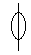       9.3. Obowiązki wychowawcy:Wychowawca klasy prowadzi dokumentację nieobecności ucznia i                    przechowuje przez okres roku szkolnego dokumenty, które stanowiły                   podstawę usprawiedliwienia nieobecności lub zwolnienia ucznia.Usprawiedliwienia nieobecności dokonuje wyłącznie wychowawca stosując                  następujące oznaczenia:     „+” – nieobecność usprawiedliwiona;     „z” – zwolnienie  (konkursy, olimpiady, zawody sportowe);                  „│” – nieobecność nieusprawiedliwiona.Wychowawca zobowiązany jest do obliczenia frekwencji klasy za ubiegły        miesiąc i wpisanie do odpowiedniej rubryki w dzienniku lekcyjnym do 10         każdego miesiąca.Dziennik zajęć pozalekcyjnych do dokumentowania realizacji godzin  prowadzi każdy  nauczyciel zatrudniony w szkole.Dziennik, o którym mowa w ust.10 zawiera;       11.1  Imię i nazwisko nauczyciela.                                                                                   11.2 Wykaz zrealizowanych godzin w poszczególnych semestrach.                            11.3 Dokumentacje potwierdzającą zajęcia prowadzone jako:                  - kółka zainteresowań, z planem pracy, wykazem uczniów, listą obecności                     uczniów, tematyką poszczególnych zajęć,                   - zajęcia z uczniem zdolnym lub słabym, z tematyką zajęć, listą uczniów  innych            zajęć ze wskazaniem formy, miejsca i uczniów objętych opieką                                                  11.4  Rozliczenie semestralne zrealizowanych godzin.                                                                                                  11.5  Wyniki ewaluacji.       11.6   Potwierdzenie form sprawowanego nadzoru pedagogicznego.Teczka wychowawcy, dziennik lekcyjny klasy i   dziennik zajęć pozalekcyjnych są własnością szkoły. ROZDZIAŁ VIIIOrganizacja szkoły§ 44Do realizacji zadań statutowych Zespołu Szkół  posiada:-13 sal lekcyjnych; 	          - bibliotekę;- dwie pracownie komputerowe;- pracownię internetową;- świetlicę;- salę gimnastyczną;- siłownię;- stołówkę.§ 451. Biblioteka szkolna jest pracownią służącą do realizacji potrzeb i zainteresowań uczniów, zadań dydaktyczno- wychowawczych szkoły, doskonaleniu warsztatu pracy nauczycieli,
popularyzowaniu  wiedzy pedagogicznej wśród rodziców  oraz  w  miarę możliwości
wiedzy o regionie.2. Z biblioteki mogą korzystać, nauczyciele i inni pracownicy szkoły oraz rodzice.3. Biblioteka  szkolna umożliwia:	- gromadzenie i opracowanie zbiorów,	- korzystanie ze zbiorów i wypożyczanie  ich poza bibliotekę,    - prowadzenie  przysposobienia czytelniczego i informacyjnego uczniów.4. Godziny pracy biblioteki szkolnej umożliwiają dostęp do jej zbiorów podczas zajęć lekcyjnych i po ich zakończeniu.5.  Zasady korzystania z biblioteki określa regulamin biblioteki szkolnej zatwierdzony przez 
Radę Pedagogiczną.6. Zadaniem nauczyciela bibliotekarza jest:	- gromadzenie i opracowywanie zbiorów więc : realizacja zakupów w ramach          posiadanych środków ujętych w budżecie szkoły oraz  otrzymanych  ze środków   Rady  Rodziców, prenumerata czasopism, katalogowanie i prowadzenie katalogu          alfabetycznego i rzeczowego, ewidencja i konserwacja zbiorów;    - prowadzenie  dokumentacji: księgi inwentarzowe, dowody wpływów, rejestr  ubytków i selekcji konserwacja: podklejanie i oprawianie książek, prowadzenie lekcji przysposobienia czytelniczo - informacyjnego zgodnie z programem, sporządzanie statystycznej analizy  czytelnictwa na posiedzeniu Rady Pedagogicznej 2 razy w roku, opisowa analiza czytelnictwa i pracy biblioteki na koniec roku szkolnego, prowadzenie miesięcznej  statystyki czytelnictwa poszczególnych klas, analizowanie potrzeb czytelniczych młodzieży, organizowanie  wycieczek, wystawek i innych imprez czytelniczych mających na celu pogłębienie czytelnictwa zgodnie z opracowanym rocznym planem pracy, kierowanie pracą aktywu bibliotecznego, udział w konferencjach i lekcjach bibliotecznych, selekcja książek zniszczonych.7.  Pracownia internetowa współfinansowana ze środków Europejskiego Funduszu      Społecznego powinna być ogólnodostępna, natomiast wykorzystywanie jej w celach      zarobkowych jest zabronione.§ 461. Dla uczniów, którzy muszą dłużej przebywać w szkole ze względu na czas pracy rodziców, szkoła (gimnazjum) organizuje świetlicę.2. Świetlica jest pozalekcyjną formą wychowawczo - opiekuńczą działalności szkoły, którą organizuje placówka posiadająca odpowiednie pomieszczenie, 
 sprzęt, możliwości kadrowe i środki finansowe.3. Podstawowymi zadaniami świetlicy jest zapewnienie dzieciom i młodzieży szkolnej 
zorganizowanej opieki i wychowania pozalekcyjnego służącego rozwojowi 
zainteresowań, uzdolnień i umiejętności.4. Liczba dzieci w grupie nie może przekraczać 25.5. Dzieciom zapisanym do świetlicy zapewnia się:    5.1  Możliwość odrabiania prac domowych.    5.2 Uczestnictwo we wszystkich rodzajach zajęć pozalekcyjnych (wg zainteresowań dzieci).6. Kwalifikacje dzieci do świetlicy przeprowadza komisja powołana  przez Dyrektora Zespołu Szkół zgodnie z regulaminem kwalifikowania, biorąc pod uwagę możliwości lokalowe 
szkoły.7. Czas trwania zajęć w świetlicy określa się corocznie zgodnie z potrzebami wynikającymi   z tygodniowego rozkładu zajęć oraz z sytuacji rodzinnej dziecka.8. Praca opiekuńczo - wychowawcza oraz dydaktyczna w świetlicy oparta jest na rocznym planie pracy sporządzonym przez wyznaczonego przez dyrektora wychowawcę. Plan pracy 
świetlicy stanowi integralna część planu pracy szkoły.9. Do dokumentacji pracy świetlicy należą dzienniki pracy wychowawczej, w których 
 wychowawcy wpisują tematy odbytych zajęć zgodnie z opracowanym przez siebie planem   
 pracy, zatwierdzonymi przez Dyrektora Zespołu Szkół.10. W szkole może być utworzone stanowisko kierownika świetlicy którego zakres 
  obowiązków będą określać odrębne przepisy.§ 471. Z wyżywienia w stołówce może korzystać każdy uczeń Zespołu Szkół.2. Rodzice ( prawni opiekunowie ) uczniów korzystający z obiadów zobowiązani są do      regularnego dokonywania opłat z tytułu żywienia dziecka w szkole.3. Obiady wydawane są zgodnie z ustalonym harmonogramem.4. Opiekunami dzieci podczas obiadu są wyznaczone osoby przez dyrektora szkoły.ROZDZIAŁ  IXWewnątrzszkolny System Oceniania§ 481. Cele   Wewnątrzszkolnego Systemu Oceniania.2. Zasady oceniania i klasyfikowania.     2.1 Zasady oceniania i klasyfikowania  w edukacji wczesnoszkolnej     2.2 Zasady oceniania i klasyfikowania w klasach IV – VI szkoły podstawowej                                                  i  I – III gimnazjum.            2.2.1 Postanowienia ogólne.            2.2.2 Egzamin sprawdzający.            2.2.3 Egzamin poprawkowy.            2.2.4 Egzamin klasyfikacyjny.            2.2.5 Egzamin gimnazjalny.            2.2.6 Projekt Edukacyjny.3. Zasady oceniania zachowania uczniów.     3.1 Zasady oceniania zachowania uczniów w edukacji wczesnoszkolnej.     3.2 Zasady oceniania zachowania uczniów w klasach IV – VI i I – III gimnazjum.4. Informowanie o ocenach. § 49Celami  Wewnątrzszkolnego Systemu Oceniania są:Pobudzanie rozwoju intelektualnego ucznia, ukierunkowanie i motywowanie do dalszej pracy.Informowanie ucznia o postępie  jego osiągnięć edukacyjnych i jego zachowaniu oraz postępach w tym zakresie.Wdrażanie ucznia do systematycznej pracy, samokontroli i samooceny.Dostarczanie rodzicom (prawnym opiekunom) bieżącej informacji o osiągnięciach, trudnościach i uzdolnieniach ich dzieci, a nauczycielom informacji o poziomie założonych celów kształcenia. Umożliwienie nauczycielom doskonalenia organizacji i metod pracy dydaktyczno – wychowawczej adekwatne do rozpoznawanych potrzeb.Pomoc uczniom  w nabywaniu umiejętności rozróżniania pozytywnych zachowań pozytywnych i negatywnych zachowań oraz wybieranie wartości społecznie pożądanych.§ 501.  Zasady oceniania i klasyfikowania w  edukacji wczesnoszkolnej:1.1 Przedmiotowy System Oceniania w zakresie edukacji wczesnoszkolnej, zwany            dalej PSO  jest integralnym składnikiem Wewnątrzszkolnego Systemu Oceniania                (WSO) i stanowi jego załącznik.    1.2  Przedmiotowy System Oceniania określa warunki i sposób oceniania,               klasyfikowania i promowania uczniów I etapu edukacyjnego.    1.3  Przedmiotowemu ocenianiu wewnątrzszkolnemu podlegają:     1.3.1 Ocenianie osiągnięć edukacyjnych ucznia polega na rozpoznawaniu przez            nauczycieli poziomu i postępów w opanowaniu wiedzy i umiejętności     w stosunku do wymagań edukacyjnych wynikających z podstawy programowej i realizowanych programów nauczania uwzględniających tę podstawę.             1.3.2  Zachowanie ucznia w szkole i zachowania pozaszkolne, które mają wpływ                        na funkcjonowanie ucznia w szkole i oddziałują na środowisko szkolne.         Ocenianie zachowania ucznia polega na rozpoznawaniu przez wychowawcę              klasy, nauczycieli oraz uczniów danej klasy stopnia respektowania przez ucznia zasad współżycia społecznego i norm etycznych.1.4 Zasady oceniania z religii określają odrębne przepisy.2.  Cele i funkcje oceniania opisowego. W edukacji wczesnoszkolnej ocena pełni głównie funkcję diagnostyczną  i służyć ma  wspieraniu szkolnej kariery ucznia oraz motywowaniu go do uczenia się.    2.1 Celem oceniania opisowego jest:	- diagnozowanie poziomu wiadomości, umiejętności i postaw,           - obserwowanie rozwoju ucznia, gromadzenie informacji o jego predyspozycjach,                  trudnościach w nauce, aktywności i jakości pracy szkolnej,	- motywowanie ucznia do szeroko rozumianej aktywności, 	- informowanie ucznia i rodziców o poziomie osiągnięć edukacyjnych                i postępach w tym zakresie, 	- rozwijanie pozytywnego myślenia o własnych możliwościach oraz o samym                     	  procesie uczenia się (mam prawo do błędów, lubię się uczyć, nauka szkolna   	  może być przyjemna),	- motywowanie ucznia do dalszych postępów w nauce i zachowaniu, 	 - wdrażanie do efektywnej samooceny i systematycznej pracy oraz kształcenie           poczucia odpowiedzialności za osobiste postępy,	 - dostarczenie rodzicom (prawnym opiekunom) informacji o postępach,        trudnościach w nauce, zachowaniu oraz szczególnych uzdolnieniach ucznia,	 - umożliwienie nauczycielom doskonalenia organizacji i metod pracy              dydaktyczno-wychowawczej,           - informowanie o skuteczności stosowanych metod i form pracy.3.  Założenia oceniania opisowego są konsekwentne do przyjętego w misji szkoły założenia, że każde dziecko rozwija się na miarę swoich możliwości i w odpowiednim dla siebie tempie oraz biorąc pod  uwagę Rozporządzenie MEN w sprawie zasad oceniania,     klasyfikowania i promowania uczniów, przyjmujemy, że ocena ma charakter opisowy i zawiera  informacje o:- osiągnięciach edukacyjnych ucznia,- doświadczanych przez niego trudnościach (biorąc pod uwagę możliwości i wymagania edukacyjne),- jego potrzebach rozwojowych,- propozycjach działań, jakie należy przedsięwziąć, aby uczeń mógł pokonać trudności     w nauce. 4.  Zasady oceniania. Oceniając opisowo staramy się, aby ocena:            - uwzględniała postęp na miarę indywidualnych możliwości ucznia,           - wskazywała wkład pracy, wysiłek, zaangażowanie w opanowanie wiadomości               i umiejętności,         - dotyczyła każdej sfery osobowości dziecka, stąd opisywać będziemy ucznia     w aspekcie poznawczym, intrapsychicznym i interpersonalnym,                 - angażowała do samooceny i systematyczności.4.1 Uczeń klas I-III otrzymuje promocję do klasy programowo wyższej i tylko   w wyjątkowych przypadkach Rada Pedagogiczna może postanowić o powtarzaniu klasy, na podstawie opinii wydanej przez lekarza lub publiczną                                      poradnię psychologiczno-pedagogiczną, w tym publiczną poradnię specjalistyczną oraz w porozumieniu z rodzicami (prawnymi opiekunami) ucznia.4.2  W edukacji wczesnoszkolnej przyjmuje się trzy rodzaje oceniania:- ocenianie bieżące;- śródroczna ocena klasyfikacyjna;- roczna ocena klasyfikacyjna.4.2.1 W ocenianiu bieżącym stosuje się zamiast stosowanych wcześniej znaków                                ikonograficznych które odpowiadały poszczególnym poziomom wymagań        edukacyjnych stosujemy system punktowym. Każdemu poziomowi wymagań odpowiada odpowiednia ilość punktów. Punkty wpisywane będą na bieżąco          do dziennika, do zeszytów – dodatkowo komentarz nauczyciela: poziom wykraczający  - 6 punktówpoziom dopełniający   - 5 punktówpoziom rozszerzający  - 4 punktówpoziom podstawowy   - 3 punktówpoziom konieczny       - 2 punktów                    Ocenianie punktowe obowiązuje we wszystkich edukacjach.                    Podczas codziennych zajęć stosuje się następujące sposoby oceniania                               wspomagającego:                     - ocenę spontaniczną;                     - ocenę wspomagającą – rozmowa z uczniem, ustne wyrażanie aprobaty                     lub  dezaprobaty, krótki pisemny komentarz do zeszytu uczniowskiego         określający jakość wykonanej pracy, mocne i słabe strony ucznia.            4.2.2 Klasyfikowanie śródroczne I-III polega na podsumowaniu osiągnięć       edukacyjnych  ucznia i ustaleniu jednej oceny zachowania, przy czym ocena   klasyfikacyjna  jest wyrażona osiągniętym poziomem z poszczególnych   edukacji  (Załącznik nr 2) .            4.2.3  Klasyfikowanie końcowo roczne – we wszystkich klasach edukacji      wczesnoszkolnej ma charakter ogólny ( opisowy). Informuje o aktywności    ucznia, o jego postępach w nabywaniu wiadomości i umiejętności    programowych, ponadprogramowych i kluczowych, uzdolnieniach,     specyficznych trudnościach oraz osobistych osiągnięciach  ucznia. 4.3 Ocena opisowa formułowana jest na podstawie informacji zawartych                                       w wypracowanych narzędziach do stałej obserwacji ucznia I etapu edukacyjnego:	- karta wstępnej  i końcowej obserwacji dziecka klasy I, II (Załącznik 3,4);	- postępy edukacyjne uczniów  w klasach I, II, III;	- teczki z pracami pisemnymi uczniów z zakresu wszystkich edukacji;	- prace domowe, pisemne, kartkówki, testy;	- nauczycielski zeszyt obserwacji;	- testy z poszczególnych edukacji.§ 511. Zasady oceniania i klasyfikowania w  klasach IV – VI szkoły podstawowej i  I – III gimnazjum. Statut określa warunki i sposób oceniania, klasyfikowania i promowania uczniów i słuchaczy oraz przeprowadzenia sprawdzianów i egzaminów w publicznych szkołach podstawowych, gimnazjach.     1.1 Przepisów tych nie stosuje się do dzieci i młodzieży z upośledzeniem            umysłowym w stopniu umiarkowanym.    1.2 Warunki przeprowadzania sprawdzianów i egzaminów oraz ich formy dla dzieci       i młodzieży niepełnosprawnych oraz niedostosowanych społecznie określają odrębne przepisy.        1.3  Zasady oceniania z religii i etyki określają odrębne przepisy.2.  Ocenianiu podlegają:2.1 Osiągnięcia edukacyjne ucznia.    Ocenianiu  osiągnięć edukacyjnych ucznia polega na rozpoznawaniu przez 
nauczycieli poziomu i postępów w opanowaniu przez ucznia wiadomości 
 i umiejętności w stosunku do wymagań edukacyjnych wynikających z podstawy 
 programowej, określonej w odrębnych przepisach i realizowanych w szkole
 programów nauczania, uwzględniających tę podstawę.2.2 Zachowanie ucznia.Ocenianie zachowania ucznia polega na rozpoznawaniu przez wychowawcę  klasy, nauczycieli oraz uczniów danej klasy stopnia respektowania przez ucznia zasad 
współżycia społecznego i norm etycznych.2.3 Projekt edukacyjny (dla uczniów w gimnazjum).               Projekt edukacyjny podlega ocenianiu według odrębnych zasad opisanych                       w rozdziale IX  §57. Ocena za wkład pracy ucznia w realizacji projektu edukacyjnego nie ma wpływu na:           - oceny klasyfikacyjne z zajęć edukacyjnych;           - promocję do klasy wyższej lub ukończenie gimnazjum.3. Ocenianie wewnątrzszkolne obejmuje: 3.1 Formułowanie wymagań edukacyjnych przez nauczycieli, niezbędnych do     uzyskania  poszczególnych śródrocznych  i rocznych (semestralnych) ocen klasyfikacyjnych z obowiązkowych i dodatkowych zajęć edukacyjnych z uwzględnieniem zindywidualizowanych wymagań wobec uczniów;           3.2  Ustalanie kryteriów oceniania zachowania;           3.3 Ocenianie bieżące i ustalanie śródrocznych ocen klasyfikacyjnych 
 z obowiązkowych i dodatkowych zajęć edukacyjnych oraz śródrocznej oceny klasyfikacyjnej zachowania, według skali i w formach przyjętych w szkole;            3.4   Ustalanie sposobu i kryteriów oceny projektu edukacyjnego;3.5 Przeprowadzenie egzaminów klasyfikacyjnych, poprawkowych i sprawdzających;3.6  Ustalanie rocznych (semestralnych) ocen klasyfikacyjnych z obowiązkowych  i dodatkowych zajęć edukacyjnych oraz rocznej oceny klasyfikacyjnej zachowania; 3.7   Ustalenie warunków i trybu uzyskania wyższych i niż przewidywanie rocznych (semestralnych) ocen klasyfikacyjnych z obowiązkowych i dodatkowych zajęć edukacyjnych oraz klasyfikacyjnej oceny zachowania.   3.8   Ustalenie warunków i sposobu przekazywania rodzicom (prawnym opiekunom)                           informacji o postępach i trudnościach ucznia w nauce.4.  Obowiązki nauczyciela i wychowawcy.    4.1 Nauczyciele na początku każdego roku szkolnego informują uczniów oraz ich                 rodziców (prawnych opiekunów) o:            - wymaganiach edukacyjnych niezbędnych do uzyskania poszczególnych śródrocznych i rocznych (semestralnych) ocen klasyfikacyjnych z obowiązkowych i dodatkowych zajęć edukacyjnych wynikających z realizowanego przez siebie programu nauczania;            - sposobach sprawdzania osiągnięć edukacyjnych uczniów;            - warunkach i trybie uzyskania wyższej niż przewidywana rocznej (semestralnej) oceny klasyfikacyjnej z obowiązkowych i dodatkowych zajęć edukacyjnych;            - warunkach realizacji projektu edukacyjnego dla uczniów gimnazjum.              4.2 Wychowawca na początku roku szkolnego informuje uczniów i rodziców (prawnych    opiekunów) o:   - wymaganiach edukacyjnych niezbędnych do uzyskania poszczególnych                                            śródrocznych i rocznych ocen klasyfikacyjnych z obowiązkowych i dodatkowych zajęć edukacyjnych;    -   sposobach sprawdzania osiągnięć edukacyjnych uczniów;  - warunkach i trybie uzyskania wyższej niż przewidywana rocznej oceny                klasyfikacyjnej z obowiązkowych i dodatkowych zajęć edukacyjnych;    -  warunkach, sposobie i kryteriach oceniania zachowania, warunkach i trybie uzyskania wyższej niż przewidywana  rocznej oceny klasyfikacyjnej                                    z zachowania;    -    skutkach ustalenia uczniowi nagannej rocznej oceny klasyfikacyjnej zachowania;   -    warunkach, sposobach oraz kryteriach oceny projektu edukacyjnego.4.3  Każdy nauczyciel na początku roku szkolnego informuje o zakresie          realizowanego materiału nauczania i zasadach oceniania zgodnych z PSO.  4.4  Oceny są jawne zarówno dla ucznia, jak i jego rodziców (prawnych    opiekunów). Sprawdzone i ocenione pisemne prace kontrolne uczeń i jego  rodzice (prawni opiekunowie) mogą otrzymać do wglądu. Na prośbę ucznia   lub jego rodziców (prawnych opiekunów) nauczyciel ustalający ocenę, powinien ją krótko uzasadnić.5. W ocenianiu obowiązują zasady:     5.1 Zasada częstotliwości i rytmiczności – uczeń oceniany jest na bieżąco i rytmicznie.      5.2 Zasada jawności kryteriów – uczeń i jego rodzice (prawni opiekunowie) znają                       kryteria oceniania, zakres materiału z każdego przedmiotu oraz formy pracy              podlegające ocenie.     5.3 Zasada różnorodności wynikająca ze specyfiki każdego przedmiotu.     5.4 Zasada różnicowania wymagań – zadania stawiane uczniom powinny mieć            zróżnicowany poziom trudności i dawać możliwość uzyskania wszystkich ocen.     5.5 Zasada otwartości – wewnątrzszkolne oceniania podlega weryfikacji i modyfikacji               w oparciu o okresową ewaluację.6.  Nauczyciel jest zobowiązany, na podstawie opinii publicznej poradni psychologiczno – pedagogicznej w tym publicznej poradni specjalistycznej, dostosować  wymagania edukacyjne do indywidualnych potrzeb psychofizycznych i edukacyjnych   ucznia, u którego stwierdzono zaburzenia i odchylenia rozwojowe lub specyficzne trudności  w uczeniu się, uniemożliwiającej sprostanie tym wymaganiom.    6.2. Nauczyciel jest zobowiązany, na podstawie pisemnej opinii poradni                        psychologiczno - pedagogicznej lub innej poradni specjalistycznej,  obniżać                 wymagania edukacyjne w stosunku do ucznia, u którego stwierdzono specyficzne               trudności w uczeniu się lub deficyty rozwojowe, uniemożliwiające sprostanie             wymaganiom edukacyjnym wynikającym z programu nauczania.            6.2.1. Poprzez specyficzne trudności w uczeniu się, należy  rozumieć trudności w uczeniu się odnoszących się do uczniów  w normie intelektualnej,                        o właściwej sprawności motorycznej i prawidłowo funkcjonujących systemach sensorycznych, którzy mają  trudności  w przyswajaniu treści dydaktycznych, wynikające ze specyfiki ich funkcjonowania poznawczo- percepcyjnego.6.3. Dostosowanie wymagań edukacyjnych do  indywidualnych potrzeb psychofizycznych  i edukacyjnych ucznia, u którego  stwierdzono specyficzne trudności w uczeniu się, uniemożliwiające sprostanie tym   wymaganiom, następuje na podstawie opinii niepublicznej poradni psychologiczno– pedagogicznej, w tym niepublicznej poradni  specjalistycznej,  ustawy z dnia 7 września 1991r. o systemie oświaty. 6.4. Rodzice (prawni opiekunowie) uczniów mających problemy zdrowotne utrudniające zdobywanie wiedzy z poszczególnych zajęć edukacyjnych zobowiązani do poinformowania wychowawcy klasy o stanie zdrowia dziecka na pierwszym spotkaniu z wychowawcą tak, aby nauczyciele mogli zindywidualizować proces nauczania.            W przypadku braku informacji na ten temat nauczyciele nie są zobowiązani do
       uwzględnienia powyższego  przy wystawianiu ocen śródrocznych i końcowych.  W przypadku ucznia posiadającego orzeczenie o potrzebie kształcenia specjalnego             albo indywidualnego nauczania dostosowanie wymagań edukacyjnych,   do indywidualnych potrzeb psychofizycznych i edukacyjnych ucznia może nastąpić   na podstawie tego orzeczenia.Przy ustaleniu oceny z wychowania fizycznego, zajęć technicznych, plastyki, muzyki i                        zajęć artystycznych należy  w szczególności brać pod uwagę wysiłek wkładany przez  ucznia w wywiązywanie się z obowiązków wynikających ze specyfiki tych zajęć.Dyrektor szkoły zwalnia ucznia z zajęć z wychowania fizycznego, informatyki             lub technologii informacyjnej na podstawie opinii o ograniczonych możliwościach           uczestniczenia ucznia w tych zajęciach, wydanej przez lekarza, na czas określony  w tej opinii.Jeżeli okres zwolnienia ucznia z zajęć z wychowania fizycznego, informatyki                     lub technologii informacyjnej uniemożliwia ustalenie śródrocznej lub rocznej                                   (semestralnej) oceny klasyfikacyjnej, w dokumentacji przebiegu nauczania zamiast oceny klasyfikacyjnej wpisuje się „zwolniony” albo ,,zwolniona’’.Dyrektor szkoły, na wniosek rodziców (prawnych opiekunów) oraz na   podstawie opinii   poradni psychologiczno – pedagogicznej, w tym poradni  specjalistycznej,  zwalnia do końca danego etapu edukacyjnego ucznia z wadą  słuchu,  z głęboką  dysleksją rozwojową, z afazją, z niepełnosprawnościami  sprzężonymi lub z autyzmem, w tym z zespołem Aspergera, z nauki drugiego  języka obcego. Zwolnienie może dotyczyć części lub całego okresu kształcenia w danym typie szkoły.W przypadku ucznia posiadającego orzeczenie o potrzebie kształcenia specjalnego  albo indywidualnego nauczania zwolnienie z nauki drugiego języka   obcego może nastąpić na podstawie tego orzeczenia. W przypadku zwolnienia ucznia z nauki drugiego języka obcego  w dokumentacji przebiegu nauczania zamiast oceny klasyfikacyjnej wpisuje się „zwolniony” albo ,,zwolniona’’.7. Nauczyciele ustalają w terminie do 30 września jednolite dla danego przedmiotu Przedmiotowe Systemy Oceniania. Ich podstawą są wymagania edukacyjne (dotyczące zarówno treści programowych jak i umiejętności) według następujących poziomów wymagań:             - konieczne (K),             - podstawowe (P),             - rozszerzające (R),             - dopełniające (D),             - wykraczające (W).    7.1 Klasyfikacja śródroczna polega na okresowym podsumowaniu osiągnięć      edukacyjnych ucznia zajęć edukacyjnych,  określonych w szkolnym planie nauczania i zachowania ucznia oraz, ustaleniu - według skali określonej w Statucie Szkoły -  śródrocznych ocen klasyfikacyjnych zajęć edukacyjnych i śródrocznej oceny klasyfikacyjnej zachowania.   7.1.1 Począwszy od klasy IV szkoły podstawowej - uczeń otrzymuje promocje do    klasy programowo wyższej, jeżeli ze wszystkich obowiązkowych zajęć edukacyjnych określonych w szkolnym planie nauczania, uzyskał roczne oceny klasyfikacyjne wyższe od oceny niedostatecznej.   7.1.2  Począwszy od klasy IV szkoły podstawowej - uczeń, który w wyniku       klasyfikacji rocznej uzyskał z obowiązkowych zajęć edukacyjnych średnią         ocen co najmniej  4.75 oraz co najmniej bardzo dobrą ocenę    zachowania, otrzymuje promocje do klasy programowo wyższej                                               z  wyróżnieniem.7.1.3   Ucznia z upośledzeniem umysłowym w stopniu umiarkowanym lub lekkim        promuje się do klasy programowo wyższej, uwzględniając specyfikę   kształcenia tego ucznia, w porozumieniu z rodzicami (prawnymi  opiekunami). 7.1.4 Laureaci konkursów przedmiotowych o zasięgu wojewódzkim i ponadwojewódzkim w szkole podstawowej i gimnazjum oraz laureaci i finaliści olimpiad przedmiotowych  w gimnazjach otrzymują z danych zajęć edukacyjnych celującą roczną ocenę klasyfikacyjna. Uczeń, który tytuł laureata konkursu przedmiotowego o zasięgu wojewódzkim,   ponadwojewódzkim  i/bądź laureata lub finalisty olimpiady przedmiotowej  uzyskał po ustaleniu rocznej oceny klasyfikacyjnej zajęć edukacyjnych   otrzymuje z tych zajęć edukacyjnych celującą końcową ocenę  klasyfikacyjną.  7.1.5  Uczeń, który nie spełnił warunków określonych w § 51 ust. 2 nie otrzymuje promocji do klasy programowo wyższej i powtarza klasę.          7.2  Klasyfikację śródroczną uczniów przeprowadza się co najmniej raz w ciągu roku                  szkolnego.7.3 Klasyfikacja roczna począwszy od klasy IV szkoły podstawowej, polega na
podsumowaniu osiągnięć ucznia z zajęć edukacyjnych, określonych w szkolnym  planie nauczania i zachowania ucznia w danym roku szkolnym oraz ustaleniu rocznych ocen klasyfikacyjnych z zajęć edukacyjnych i rocznej oceny klasyfikacyjnej z zachowania.7.4 Klasyfikacja roczna ucznia z upośledzeniem umysłowym w stopniu lekkim lub umiarkowanym, począwszy od klasy IV szkoły podstawowej, polega na podsumowaniu jego osiągnięć z zajęć edukacyjnych, określonych w szkolnym       planie nauczania z uwzględnieniem indywidualnego program edukacyjnego                            opracowanego dla niego na podstawie odrębnych przepisów, zachowania ucznia w danym roku szkolnym oraz ustaleniu rocznych ocen klasyfikacyjnych z zajęć   edukacyjnych i rocznej oceny klasyfikacyjnej zachowania.7.5 Przed rocznym klasyfikacyjnym zebraniem plenarnym Rady Pedagogicznej nauczyciele prowadzący poszczególnych zajęcia edukacyjne oraz wychowawca                                                     klasy są obowiązani poinformować ucznia i jego rodziców  (prawnych opiekunów)                        o przewidywanych dla niego rocznych (semestralnych) ocenach klasyfikacyjnych z zajęć edukacyjnych i przewidywanej rocznej ocenie klasyfikacyjnej zachowania, w terminie i formie określonych Statucie Szkolnym.    7.5.1  Na miesiąc przed klasyfikacyjnym posiedzeniem  Rady Pedagogicznej uczniowie                      i rodzice są informowani o ocenach przewidywanych na koniec semestru/roku. Ocena przewidywana nie jest ostateczna i może ulec zmianie o jeden stopień.7.6  Śródroczne i roczne oceny klasyfikacyjne z obowiązkowych zajęć edukacyjnych ustalają nauczyciele prowadzący poszczególne obowiązkowe zajęcia edukacyjne, z zastrzeżeniem § 52 ust. 3 i  śródroczną i roczną ocenę klasyfikacyjna zachowania - wychowawca klasy po zasięgnięciu opinii nauczycieli uczących uczniów danej klasy   oraz ocenianego ucznia.   7.7   Śródroczne i roczne oceny klasyfikacyjne z dodatkowych zajęć edukacyjnych ustalają nauczyciele prowadzący poszczególne dodatkowe zajęcia edukacyjne. Roczna ocena klasyfikacyjna z dodatkowych zajęć edukacyjnych nie ma wpływu na promocję do klasy programowo wyższej ani na ukończenie szkoły.  7.8    Oceny bieżące i śródroczne oceny klasyfikacyjne z zajęć edukacyjnych ustala            się według skali.7.9    Roczne oceny klasyfikacyjne z zajęć edukacyjnych,  począwszy od klasy IV szkoły podstawowej, ustala się w stopniach według następującej skali:      - stopień celujący – 6;      - stopień bardzo dobry  - 5      - stopień dobry  - 4;      - stopień dostateczny -  3;      - stopień dopuszczający -  2;      - stopień niedostateczny -  l;7.10  Uczeń otrzymuje z danego przedmiotu stopień:      - celujący, jeżeli osiągnął z niego wymagania edukacyjne na poziomie wykraczającym  lub osiągnął wymagania na poziomie co najmniej dopełniającym i uzyskał znaczące sukcesy w konkursach lub zawodach sportowych na etapie rejonowym lub wyższym;                           -   bardzo dobry, jeżeli osiągnął z niego wymagania edukacyjne na poziomie                           dopełniającym;        - dobry, jeżeli osiągnął z niego wymagania edukacyjne na poziomie rozszerzającym;         -  dostateczny, jeżeli osiągnął z niego wymagania edukacyjne na poziomie                          dostatecznym;                            -  dopuszczający, jeżeli osiągnął z niego wymagania edukacyjne na poziomie                             koniecznym;                     - niedostateczny, jeżeli nie osiągnął z niego wymagań edukacyjnych na poziomie koniecznym.7.11  Przy ustalaniu stopnia z wychowania fizycznego, techniki, sztuki, plastyki, muzyki będzie brany pod uwagę wysiłek wkładany przez ucznia w wywiązywaniu się z obowiązków i osiąganiu umiejętności wynikających ze specyfiki przedmiotu.7.11.1 Uczeń jest zwolniony z ćwiczeń na lekcjach wychowania fizycznego jeśli przedstawi zwolnienie:LEKARSKIE:- długoterminowe (na jeden okres lub cały rok szkolny):1. uczeń przynosi zaświadczenie od lekarza – oryginał,2. uczeń przynosi oświadczenie napisane przez rodzica, że bierze on za niego pełną odpowiedzialność podczas nieobecności na lekcji wychowania fizycznego – oryginał, jeśli wych. fiz. odbywa się w trakcie zajęć, uczeń jest obecny na lekcji, w przypadku gdy wych. fiz. jest pierwszą bądź ostatnią lekcją uczeń jest zwolniony do domu, 3. uczeń składa dokumentację w Sekretariacie szkoły i u nauczyciela wych. fiz. do 15-30 września (na semestr I lub cały rok szkolny), do 15-30 stycznia (na II semestr),4. Sytuacje losowe rozpatrywane będą indywidualnie po zaopiniowaniu przez Dyrekcję szkoły,- krótkoterminowe (na okres tygodnia i więcej w skutek zdarzeń losowych).OD RODZICÓW:1. zwolnienie z ćwiczeń na lekcji wych. fiz. do 2-3 dni, uczeń jest obecny na lekcji i nie ćwiczy, obowiązkowo okazuje zwolnienie nauczycielowi wychowania fizycznego,2. zwolnienia z ćwiczeń trwające dłużej niż 3 dni obowiązkowo od lekarza - uczeń jest obecny na lekcji i nie ćwiczy, obowiązkowo okazuje zwolnienie nauczycielowi wychowania fizycznego.Powtarzające się zwolnienia od rodziców z ćwiczeń na lekcji wychowania fizycznego (np. 2 lekcje z 4 w tygodniu) – zwłaszcza u dziewcząt, wykluczają otrzymanie przez ucznia ocen najwyższych (celujących, bardzo dobrych) na koniec semestru lub roku szkolnego.7.12  Bieżące postępy ucznia oceniane będą w formie stopni cząstkowych według                              sześciostopniowej skali zgodnie z uzyskiwanymi osiągnięciami z poziomów                      K, P, B, R, D, lub W.7.13 W pierwszych trzech miesiącach uczniowie klasy IV przechodząc z edukacji             wczesnoszkolnej (kształcenia zintegrowanego) do nauczania blokowego powinni być oceniani „łagodniej”.Stopnie śródroczne i roczne będą ustalane na podstawie stopni cząstkowych,      jednak  w żadnym przypadku nie mogą być ustalone jako ich średnia      arytmetyczna. Ocena roczna jest stopniem wynikającym z postępów ucznia   w drugim półroczu z uwzględnieniem stopnia za pierwsze półrocze.         7.14.1 Uczeń, który od początku roku szkolnego do końca pierwszego semestru bądź                       drugiej połowy drugiego semestru realizował nauczanie trybem klasowym, a następnie do końca roku miał nauczanie indywidualne, otrzyma na świadectwie oceny ze wszystkich przedmiotów realizowanych w danym roku szkolnym. Oceny z przedmiotów realizowanych przez cały rok zostaną uśrednione z uwzględnieniem działań na korzyść ucznia.  7.15  Nauczyciele przy ocenianiu w dziennikach lekcyjnych mogą używać   następujących skrótów:o-odpowiedź,zd- zadanie,t- test,w- wypracowanie, klasówka,ort.- ortografia,g.- gramatyka,ć- ćwiczenia,r- recytacja,s- sprawdzian,a- aktywność,k- kartkówka,z- zeszyt,la- lekkoatletyka,zgs- zespołowe gry sportowe,st- strój,gm.- gimnastyka,n- nieprzygotowany.7.16 Oceny bieżące oraz śródroczne i roczne oceny klasyfikacyjne z zajęć        edukacyjnych  dla uczniów z upośledzeniem umysłowym w stopniu   umiarkowanym są ocenami opisowymi.7.17 Oceny klasyfikacyjne z zajęć edukacyjnych nie mają wpływu na ocenę   klasyfikacyjną  z zachowania.7.18 W szkole obowiązuje punktowo – procentowy system oceniania oceny bieżącej prac pisemnych w klasach IV – VI szkoły podstawowej i I – III gimnazjum:Przedmioty humanistyczneSkala procentowa:                                                                   Ocena:41 – 59 %                                                                                dopuszczająca60 – 74 %                                                                                dostateczna75 – 89 %                                                                                            dobra	90 – 100 %                                                                               bardzo dobra100 %  plus zadanie wykonane na poziomie wykraczającym      celującaPrzedmioty matematyczno - przyrodniczeSkala procentowa:                                                                                Ocena:30 – 49 %                                                                                  dopuszczająca60 – 74 %                                                                                  dostateczna75 – 90 %                                                                                    dobra	91 – 100 %                                                                                 bardzo dobra100 %  plus zadanie wykonane na poziomie wykraczającym       celująca8.  Uczeń kończy szkołę, podstawową, gimnazjum jeżeli w wyniku klasyfikacji końcowej, na którą składają się roczne oceny klasyfikacyjne z obowiązkowych zajęć edukacyjnych uzyskane w klasie programowo najwyższej oraz roczne oceny klasyfikacyjne                               z obowiązkowych zajęć edukacyjnych, których realizacja zakończyła się w klasach programowo niższych w szkole uzyskał oceny 
klasyfikacyjne wyższe od oceny niedostatecznej.8.1 Uczeń kończy szkołę podstawową, gimnazjum z wyróżnieniem jeżeli                      w wyniku klasyfikacji końcowej uzyskał z obowiązkowych zajęć edukacyjnych średnią ocen co najmniej 4.75 oraz co najmniej bardzo dobrą ocenę zachowania.8.2  O ukończeniu szkoły przez ucznia z upośledzeniem umysłowym w stopniu
umiarkowanym lub lekkim postanawia  na zakończenie klasy programowo
najwyższej Rada Pedagogiczna uwzględniając specyfikę kształcenia tego   ucznia w  porozumieniu z rodzicami (prawnymi opiekunami).§ 521. Warunki Egzaminu sprawdzającego.1.1  Uczeń lub jego rodzice (prawni opiekunowie) mogą zgłosić zastrzeżenia do Dyrektora szkoły,  jeżeli uznają, że roczna ocena klasyfikacyjna z zajęć edukacyjnych lub roczna ocena klasyfikacyjna zachowania została ustalona niezgodnie z przepisami prawa dotyczącymi trybu ustalania tej oceny. Zastrzeżenia mogą być zgłoszone w terminie do 7 dni po zakończeniu zajęć dydaktyczno - wychowawczych.2. W przypadku stwierdzenia że roczna ocena klasyfikacyjna  z zajęć edukacyjnych 
  lub roczna ocena klasyfikacyjna zachowania została ustalona niezgodnie 
  z przepisami prawa dotyczącymi trybu ustalania tej oceny, Dyrektor szkoły
  powołuje komisję. Jej zadaniem jest:2.1 W przypadku rocznej oceny klasyfikacyjnej z zajęć edukacyjnych – przeprowadza     sprawdzian wiadomości i umiejętności ucznia w formie pisemnej i ustnej oraz ustala  roczną (semestralna) ocenę klasyfikacyjną z danych zajęć edukacyjnych.2.2 W przypadku rocznej oceny klasyfikacyjnej zachowania   ustala roczną ocenę
     klasyfikacyjną zachowania w drodze głosowania zwykłą większością głosów,
      w przypadku równej liczby głosów decyduje głos przewodniczącego komisji.3. Termin sprawdzianu, uzgadnia się z uczniem i jego rodzicami (prawnymi opiekunami). Sprawdzian przeprowadza się nie później niż w terminie 5 dni od dnia zgłoszenia  zastrzeżeń.4.  W skład komisji wchodzą:4.1 W przypadku rocznej oceny klasyfikacyjnej z zajęć edukacyjnych:	- Dyrektor szkoły albo nauczyciel zajmujący w tej szkole inne stanowisko
    kierownicze -  jako przewodniczący komisji,      -   nauczyciel prowadzący dane zajęcia edukacyjne,       -    dwóch nauczycieli z danej lub innej szkoły tego samego typu,  prowadzący 	                takie same zajęcia edukacyjne.4.2 W przypadku rocznej oceny klasyfikacyjnej zachowania:	- Dyrektor szkoły albo nauczyciel zajmujący w tej szkole inne stanowisko
                kierownicze jako przewodniczący komisji,	- wychowawca klasy,	- wskazany przez Dyrektora Szkoły nauczyciel prowadzący zajęcia edukacyjne
             	  w danej klasie,	- pedagog,	- psycholog,	- przedstawiciel Samorządu Uczniowskiego,	- przedstawiciel Rady Rodziców.5. Nauczyciel może być zwolniony z udziału w pracy komisji na własną prośbę 
  lub w innych, szczególnie uzasadnionych przypadkach. W takim przypadku dyrektor                      szkoły powołuje innego nauczyciela prowadzącego takie same zajęcia edukacyjne,     powołanie nauczyciela zatrudnionego w innej szkole następuje w porozumieniu z dyrektorem tej szkoły.6. Ustalona przez komisję roczna ocena klasyfikacyjna z zajęć edukacyjnych oraz
 roczna ocena klasyfikacyjna zachowania nie może być niższa od ustalonej 
 wcześniej oceny. Ocena ustalona przez komisje jest ostateczna z wyjątkiem 
 niedostatecznej rocznej oceny klasyfikacyjnej z zajęć edukacyjnych, która może 
 być zmieniona w wyniku egzaminu poprawkowego.7. Z  prac komisji sporządza się protokół zawierający w szczególności:7.1 W przypadku rocznej oceny klasyfikacyjnej z zajęć edukacyjnych:          		- skład komisji,         	 	- termin sprawdzianu,           		- zadania (pytania) sprawdzające,         	 	- wynik sprawdzianu oraz ustaloną ocenę.7.2 W przepadku rocznej oceny klasyfikacyjnej zachowania:          		- skład komisji,          		- termin posiedzenia komisji,		- wynik głosowania,		- ustalona ocenę zachowania wraz z uzasadnieniem. 		Protokół stanowi załącznik do arkusza ocen ucznia.8. Do protokołu dołącza się pisemne prace ucznia  i zwięzłą informacji o ustnych      odpowiedziach ucznia.9.  Uczeń, który z przyczyn usprawiedliwionych nie przystąpił do sprawdzianu, o którym mowa w ust 2 w wyznaczonym terminie, może przystąpić do niego w dodatkowym terminie, wyznaczonym przez dyrektora szkoły.10. Przepisy § 52 ust. 1– 8 stosuje się odpowiednio w przypadku rocznej oceny klasyfikacyjnej         z zajęć edukacyjnych uzyskanej w wyniku egzaminu poprawkowego, z tym że termin                                    do zgłoszenia zastrzeżeń wynosi 5 dni od dnia
   przeprowadzenia egzaminu poprawkowego. W tym przypadku ocena ustalona
   przez komisję jest ostateczna.§ 531. Warunki egzaminu poprawkowego.2. Począwszy od klasy IV szkoły podstawowej, uczeń, który w wyniku klasyfikacji
 rocznej uzyskał ocenę niedostateczną z jednych albo dwóch obowiązkowych zajęć               edukacyjnych może zdawać egzamin  poprawkowy z tych zajęć. 3.  Egzamin poprawkowy  może zdawać uczeń począwszy  od klasy IV  z wyjątkiem klasy           programowo najwyższej (tj. kl. VI szkoły podstawowej i III gimnazjum). 4. Egzamin poprawkowy składa się z części  pisemnej oraz części ustnej z wyjątkiem egzaminu z plastyki, muzyki, zajęć artystycznych, informatyki, technologii informacyjnej, zajęć komputerowych, techniki i zajęć technicznych oraz wychowania fizycznego, z których egzamin ma przede wszystkim  formę zadań praktycznych.5. Termin egzaminu  poprawkowego wyznacza dyrektor szkoły do dnia zakończenia rocznych zajęć dydaktyczno wychowawczych. Egzamin poprawkowy przeprowadza się w ostatnim tygodniu  ferii letnich, a w szkole, w której zajęcia dydaktyczno -         wychowawcze kończą się  w styczniu – po zakończeniu tych zajęć nie później jednak niż do końca lutego. 6. Egzamin poprawkowy przeprowadza komisja powołana przez  dyrektora szkoły.
    W skład komisji wchodzą: 	- dyrektor szkoły albo nauczyciel zajmujący w tej szkole inne stanowisko
    kierownicze - jako przewodniczący komisji; 	-   nauczyciel prowadzący dane zajęcia edukacyjne - jako egzaminując; 	- nauczyciel prowadzący takie same lub pokrewne zajęcia edukacyjne - jako
    członek  komisji.7.   Nauczyciel o którym mowa w § 53 ust.6  może być zwolniony z udziału w pracy komisji na własną prośbę lub w innych szczególnie uzasadnionych przypadkach. W takim przypadku dyrektor szkoły powołuje jako osobę egzaminującą innego nauczyciela prowadzącego takie same zajęcia edukacyjne, z tym że powołanie nauczyciela zatrudnionego w innej szkole następuje w porozumieniu z dyrektorem tej szkoły.8.   Z przeprowadzonego egzaminu poprawkowego sporządza się protokół  zawierający w szczególności:   	- skład komisji;   	- termin egzaminu poprawkowego;   	- pytania egzaminacyjne;   	- wynik egzaminu poprawkowego oraz uzyskaną ocenę.      Do protokołu dołącza się pisemne prace ucznia i zwięzłą informację o ustnych
  odpowiedziach ucznia. Protokół stanowi załącznik do arkusza ocen ucznia.9. Uczeń, który z przyczyn usprawiedliwionych nie przystąpił do egzaminu
 poprawkowego w wyznaczonym terminie, może przystąpić do niego 
 w dodatkowym terminie, wyznaczonym przez dyrektora szkoły nie później niż do 
 końca września a w szkole w której zajęcia dydaktyczno - wychowawcze kończą 
 się w styczniu – nie później niż do końca marca.10. Uczeń, który nie zdał egzaminu poprawkowego, nie otrzymuje promocji do klasy 
 programowo wyższej (na semestr programowo wyższy) i powtarza klasę 
 (semestr), z zastrzeżeniem ust.9.11. Uwzględniając możliwości   edukacyjne   ucznia   szkoły podstawowej
i gimnazjum, Rada Pedagogiczna może jeden raz w ciągu danego etapu 
edukacyjnego promować do klasy programowo wyższej ucznia który nie zdał  egzaminu poprawkowego z jednych obowiązkowych zajęć edukacyjnych, pod 
warunkiem że te obowiązkowe zajęcia edukacyjne są zgodnie ze szkolnym 
planem nauczania, realizowane w klasie programowo wyższej. § 541.  Warunki egzaminu klasyfikacyjnego.2. Uczeń może być nieklasyfikowany z jednego, kilku lub wszystkich zajęć
edukacyjnych, jeżeli brak jest podstaw do ustalenia śródrocznej lub rocznej
(semestralnej) oceny klasyfikacyjnej z powodu nieobecności ucznia na zajęciach 
edukacyjnych przekraczającej połowę czasu przeznaczonego na te zajęcia w szkolnym  planie nauczania.2.1  Uczeń nieklasyfikowany z  powodu usprawiedliwionej nieobecności może zdawać egzamin klasyfikacyjny.2.2 Na wniosek ucznia nieklasyfikowanego z powodu nieusprawiedliwionej
nieobecności lub na wniosek jego rodziców (prawnych opiekunów). Rada  
Pedagogiczna może  wyrazić zgodę na egzamin klasyfikacyjny.2.3  Egzamin klasyfikacyjny zdaje również uczeń:          2.3.1 realizujący, na podstawie odrębnych przepisów,  indywidualny program lub tok nauki.                     2.3.2 spełniający obowiązek szkolny lub obowiązek nauki poza szkołą.2.4  Egzamin klasyfikacyjny przeprowadzany dla ucznia nie obejmuje obowiązkowych zajęć edukacyjnych: technika, zajęcia techniczne,  plastyka, muzyka, zajęcia artystyczne i wychowanie fizyczne oraz dodatkowych zajęć edukacyjnych.2.5  Uczniowi zdającemu egzamin klasyfikacyjny nie ustala się oceny zachowania.2.6  Egzaminy klasyfikacyjne przeprowadza się w formie pisemnej i ustnej.2.7   Egzamin klasyfikacyjny z plastyki, muzyki. techniki, zajęć technicznych,               informatyki, zajęć komputerowych i technologii informacyjnej i wychowania                       fizycznego ma przede wszystkim formę zadań praktycznych.2.8 Termin egzaminu klasyfikacyjnego uzgadnia się z uczniem i jego rodzicami (prawnymi opiekunami). Egzamin klasyfikacyjny przeprowadza się nie później niż w dniu poprzedzającym dzień zakończenia rocznych zajęć dydaktyczno- wychowawczych.2.9  Uczeń, który z przyczyn usprawiedliwionych nie przystąpił do egzaminu                    klasyfikacyjnego w wyznaczonym terminie, może przystąpić do niego w dodatkowym terminie wyznaczonym przez dyrektora szkoły .2.10 Egzamin klasyfikacyjny dla ucznia przeprowadza nauczyciel danych zajęć edukacyjnych w obecności, wskazanego przez dyrektora szkoły  nauczyciela takich samych lub pokrewnych zajęć edukacyjnych. 2.11  Egzamin klasyfikacyjny dla ucznia przeprowadza komisja powołana przez             dyrektora szkoły, który zezwolił na spełnienie przez
  ucznia odpowiednio obowiązku szkolnego lub obowiązku nauki poza szkołą.   
  W skład komisji wchodzą:           2.11.1 dyrektor szkoły albo nauczyciel zajmujący w tej szkole inne stanowisko kierownicze jako przewodniczący komisji.           2.11.2  nauczyciele zajęć edukacyjnych określonych w szkolnym planie                         nauczania dla odpowiedniej klasy. 2.12  Przewodniczący komisji uzgadnia z uczniem oraz  jego rodzicami (prawnymi                                 opiekunami), liczbę zajęć edukacyjnych, z których uczeń może zdawać egzaminy w ciągu jednego dnia. 2.13 W czasie egzaminu klasyfikacyjnego mogą być obecni w charakterze
  obserwatorów rodzice (prawni opiekunowie) ucznia. 2.14 Z przeprowadzonego egzaminu klasyfikacyjnego sporządza się protokół
  zawierający w szczególności:	  - imiona i nazwiska nauczycieli o których mowa w § 53 ust.2.11,           - skład komisji;          -  termin egzaminu klasyfikacyjnego;          - zadania (ćwiczenia) egzaminacyjne;          - wyniki egzaminu klasyfikacyjnego oraz uzyskane oceny.          Do protokołu dołącza się pisemne prace ucznia i zwięzłą informację o ustnych              odpowiedziach ucznia. Protokół stanowi załącznik do arkusza ocen ucznia.2.15. W przypadku nieklasyfikowania ucznia z obowiązkowych lub dodatkowych zajęć edukacyjnych w dokumentacji przebiegu nauczania zamiast oceny klasyfikacyjnej wpisuje się  „nieklasyfikowany" albo „nieklasyfikowana”.3.  Uzyskana w wyniku egzaminu klasyfikacyjnego roczna ocena klasyfikacyjna z zajęć         edukacyjnych jest ostateczna.  3.1. Ustalona przez nauczyciela albo uzyskana w wyniku egzaminu              klasyfikacyjnego niedostateczna roczna ocena klasyfikacyjna z zajęć, może             być zmieniona w wyniku egzaminu poprawkowego.  3.2.  Ustalona przez wychowawcę klasy roczna ocena klasyfikacyjna zachowania          jego ostateczna.§ 551. Warunki egzaminu gimnazjalnego.2.  Egzamin gimnazjalny przeprowadza się na terenie szkoły w terminie ustalonym      przez  Dyrektora Centralnej Komisji Egzaminacyjnej.3. W klasie III gimnazjum jest przeprowadzany egzamin obejmuje wymagania ustalone  w podstawie programowej kształcenia ogólnego, określonej w przepisach w sprawie podstawy programowej wychowania przedszkolnego oraz kształcenia ogólnego                               w poszczególnych typach szkół, zwany dalej „egzaminem gimnazjalnym.”      Egzamin gimnazjalny składa się z trzech części i obejmuje:w części pierwszej - humanistycznej - wiadomości i umiejętności z zakresu języka polskiego oraz z zakresu historii i wiedzy o społeczeństwie;             3.2  w części drugiej - matematyczno-przyrodniczej - wiadomości i umiejętności z zakresu matematyki oraz z zakresu przedmiotów przyrodniczych: biologii, geografii, fizyki i chemii;              3.3 w części trzeciej - wiadomości i umiejętności z zakresu języka obcego nowożytnego. 3.3.1 Uczniowie (słuchacze) przystępują do części trzeciej egzaminu gimnazjalnego z  jednego  z następujących języków obcych nowożytnych: angielskiego, francuskiego, hiszpańskiego, niemieckiego, rosyjskiego, ukraińskiego i włoskiego.  3.3.2   Informację o języku obcym nowożytnym, z którego uczeń (słuchacz) przystąpi do części   trzeciej egzaminu gimnazjalnego, oraz informację o zamiarze przystąpienia ucznia (słuchacza) do części trzeciej egzaminu gimnazjalnego na poziomie rozszerzonym, dołącza     się do listy uczniów przystępujących do egzaminu.Rodzice (prawni opiekunowie) ucznia składają dyrektorowi szkoły pisemną  deklarację  wskazującą język obcy nowożytny, z którego uczeń będzie zdawał część trzecią egzaminu gimnazjalnego.Deklaracje, o której mowa w ust. 3.3.  składa się nie później niż do dnia 20 września roku szkolnego, w którym jest przeprowadzany egzamin gimnazjalny.W deklaracji, o której mowa w ust. 3.3  i 3.4 , podaje się również informację o zamiarze   przystąpienia ucznia (słuchacza) do części trzeciej egzaminu gimnazjalnego na poziomie rozszerzonym – w przypadku ucznia (słuchacza), o którym mowa w ust. 3.2.4.  Uczniowie ze specyficznymi trudnościami w uczeniu się.4.1   Uczniowie ze specyficznymi trudnościami w uczeniu się mają prawo przystąpić do egzaminu gimnazjalnego w warunkach i formie  dostosowanych do indywidualnych potrzeb psychofizycznych i edukacyjnych ucznia,  na podstawie opinii publicznej poradni psychologiczno-pedagogicznej, w tym publicznej poradni specjalistycznej, albo niepublicznej poradni  psychologiczno-  pedagogicznej, w tym niepublicznej poradni specjalistycznej.4.2   Opinia, o której mowa w ust. 4 , powinna być wystawiona przez poradnię          psychologiczno-pedagogiczną, w tym poradnię specjalistyczną, nie później niż do końca września roku szkolnego, w którym jest przeprowadzany egzamin gimnazjalny a nie wcześniej niż po ukończeniu szkoły podstawowej.Opinię, o której mowa w ust. 4 rodzice (opiekunowie prawni) ucznia, przedkładają Dyrektorowi Zespołu Szkół do dnia 15 października roku szkolnego, w którym jest przeprowadzany egzamin gimnazjalny. W przypadku uczniów posiadających orzeczenie o potrzebie indywidualnego              nauczania dostosowanie warunków i formy przeprowadzania egzaminu           gimnazjalnego do  indywidualnych potrzeb psychofizycznych i edukacyjnych ucznia może nastąpić  na podstawie tego orzeczenia.4.5   Uczniowie chorzy lub niesprawni czasowo, na podstawie zaświadczenia o stanie zdrowia, wydanego przez lekarza, mogą przystąpić do egzaminu gimnazjalnego w warunkach i formie odpowiednich ze względu na ich stan zdrowia.  4.6    Za dostosowanie warunków i formy przeprowadzania egzaminu gimnazjalnego do potrzeb uczniów, odpowiada przewodniczący szkolnego zespołu egzaminacyjnego,  4.7 Uczeń z upośledzeniem umysłowym w stopniu lekkim ze sprzężoną    niepełnosprawnością, posiadający orzeczenie o potrzebie kształcenia specjalnego, który nie rokuje kontynuowania nauki w szkole ponadgimnazjalnej, może być zwolniony przez Dyrektora Komisji Okręgowej z obowiązku przystąpienia do egzaminu gimnazjalnego, na wniosek rodziców (prawnych opiekunów), zaopiniowany przez dyrektora szkoły. 4.8 Uczniowie z upośledzeniem umysłowym w stopniu lekkim, posiadający orzeczenie o potrzebie kształcenia specjalnego, którzy w gimnazjum kontynuowali naukę języka obcego nowożytnego na podbudowie wymagań dla II etapu edukacyjnego, są zwolnieni z obowiązku przystąpienia do części trzeciej egzaminu gimnazjalnego na poziomie rozszerzonym. 4.9    Uczniowie, o których mowa w ust. 8.1, mogą na wniosek rodziców (prawnych  opiekunów) przystąpić do części trzeciej egzaminu gimnazjalnego na poziomie  rozszerzonym.Laureaci i finaliści olimpiad przedmiotowych oraz laureaci konkursów przedmiotowych o zasięgu wojewódzkim lub ponad wojewódzkim z zakresu jednego z grupy przedmiotów objętych egzaminem gimnazjalnym, są zwolnieni z odpowiedniej części egzaminu gimnazjalnego, na podstawie zaświadczenia stwierdzającego uzyskanie tytułu odpowiednio laureata lub finalisty. Zaświadczenie przedkłada się przewodniczącemu szkolnego zespołu egzaminacyjnego.5.1    Zwolnienie z części egzaminu gimnazjalnego jest równoznaczne z uzyskaniem z odpowiedniej części egzaminu gimnazjalnego najwyższego wyniku.6. Każda część egzaminu gimnazjalnego jest przeprowadzana innego dnia.6.1  Część pierwsza egzaminu gimnazjalnego i część druga egzaminu gimnazjalnego trwają po 150 minut.6.2  Część trzecia egzaminu gimnazjalnego jest zdawana na poziomie podstawowym i na poziomie rozszerzonym.  6.2.1 Część trzecia egzaminu gimnazjalnego na poziomie    podstawowym i część trzecia egzaminu gimnazjalnego na poziomie rozszerzonym trwają po 60 minut. 6.2.2 Część trzecia egzaminu gimnazjalnego na poziomie podstawowym jest obowiązkowa dla wszystkich uczniów (słuchaczy). Zadania egzaminacyjne obejmują zakres wymagań, o których mowa w ust. 2, dla poziomu III.0.6.2.3 Uczniowie (słuchacze), którzy w gimnazjum kontynuowali naukę języka obcego nowożytnego na podbudowie wymagań dla II etapu edukacyjnego, są obowiązani przystąpić dodatkowo do części trzeciej egzaminu gimnazjalnego na poziomie rozszerzonym, z zastrzeżeniem ust. 8. Zadania egzaminacyjne obejmują zakres wymagań, o których mowa w ust. 2, dla poziomu III.1.6.2.4  Do części trzeciej egzaminu gimnazjalnego na poziomie rozszerzonym mogą również przystąpić uczniowie (słuchacze), którzy nie spełniają warunku określonego w ust. 10.2.3.;Wyniki egzaminu gimnazjalnego są wyrażane w skali procentowej i skali centylowej dla    zadań z zakresu:	- języka polskiego;	- historii i wiedzy o społeczeństwie;	- matematyki;	- przedmiotów przyrodniczych: biologii, geografii, fizyki i chemii;	- języka obcego nowożytnego na poziomie podstawowym;      - języka obcego nowożytnego na poziomie rozszerzonym - w przypadku gdy uczeń (słuchacz) przystąpił do części trzeciej egzaminu gimnazjalnego na poziomie rozszerzonym.8.  Uczeń (słuchacz), który z przyczyn losowych lub zdrowotnych nie przystąpił do egzaminu gimnazjalnego lub odpowiedniej części tego egzaminu w ustalonym terminie albo przerwał egzamin gimnazjalny, przystępuje  do niego w dodatkowym terminie ustalonym przez Dyrektora Komisji Centralnej, nie później niż do dnia 20 sierpnia danego roku, w miejscu wskazanym przez Dyrektora Komisji Okręgowej.9.  Uczeń (słuchacz), który nie przystąpił do egzaminu gimnazjalnego w terminie do dnia 20 sierpnia danego roku, powtarza ostatnią klasę gimnazjum oraz przystępuje do egzaminu gimnazjalnego w następnym roku.10. W szczególnych przypadkach losowych lub zdrowotnych, uniemożliwiających     przystąpienie do egzaminu gimnazjalnego w terminie do dnia 20 sierpnia danego roku, Dyrektor Komisji Okręgowej, na udokumentowany wniosek Dyrektora Szkoły, może zwolnić ucznia (słuchacza) z obowiązku przystąpienia do egzaminu gimnazjalnego. Dyrektor Szkoły składa wniosek w porozumieniu z rodzicami (prawnymi opiekunami) ucznia albo słuchaczem.Na wniosek ucznia lub jego rodziców (prawnych opiekunów) albo słuchacza sprawdzona       i oceniona praca ucznia (słuchacza) jest udostępniana uczniowi lub jego rodzicom (prawnym opiekunom) albo słuchaczowi do wglądu w miejscu i czasie wskazanym przez Dyrektora Komisji Okręgowej.12. Wynik egzaminu gimnazjalnego ustalony przez Komisję Okręgową jest ostateczny.13. Wynik egzaminu gimnazjalnego nie wpływa na ukończenie szkoły.             14. Wyniku egzaminu gimnazjalnego nie odnotowuje się na świadectwie ukończenia szkoły.15. Wyniki egzaminu gimnazjalnego oraz zaświadczenia o szczegółowych wynikach dla każdego ucznia (słuchacza) Komisja Okręgowa przekazuje do szkoły nie później niż na 7 dni przed zakończeniem zajęć dydaktyczno-wychowawczych, a w przypadkach, o których mowa w ust. 12 - do dnia 31 sierpnia danego roku.16. Zaświadczenie, o którym mowa w ust. 19, Dyrektor Szkoły przekazuje uczniowi       (słuchaczowi) lub jego rodzicom (prawnym opiekunom).17.  Za organizację i przebieg egzaminu gimnazjalnego odpowiada przewodniczący szkolnego zespołu egzaminacyjnego, którym jest Dyrektor Szkoły, a w przypadku jego choroby lub innych ważnych przyczyn jego zastępca lub inny nauczyciel pracujący w szkole powołany przez Dyrektora Okręgowej Komisji Egzaminacyjnej.18. Zadania przewodniczącego szkolnego zespołu egzaminacyjnego, jego zastępcy oraz        członków zespołów nadzorujących określone są szczegółowo w procedurach       przeprowadzania egzaminu przygotowanych przez CKE.§ 561. Warunki i zasady wykonywania projektu edukacyjnego.Uczeń gimnazjum jest zobowiązany zrealizować projekt edukacyjny. Projekt jest planowanym przedsięwzięciem edukacyjnym realizowanym przez zespół uczniów przy wsparciu nauczyciela, mającym na celu rozwiązanie konkretnego problemu z zastosowaniem różnorodnych metod.Projekt jest realizowany w II lub III klasie gimnazjum.Temat projektu jest wpisywany uczniowi na świadectwie ukończenia szkoły.Udział ucznia w projekcie edukacyjnym ma wpływ na jego ocenę zachowania na świadectwie ukończenia szkoły.Projekty realizowane są w zespołach uczniów w danej klasie a ich opiekunem jest wychowawca klasy lub inny nauczyciel.Projekt edukacyjny może dotyczyć treści nauczania określonych w podstawie programowej poszczególnych edukacji przedmiotowych bądź wykraczać poza te treści albo mieć charakter interdyscyplinarny.Celem projektu jest kształcenie u uczniów:	- odpowiedzialności za własne postępy;	- podejmowania grupowych pomysłów;	- umiejętności poszukiwania, porządkowania i wykorzystywania 	informacji                            z różnych źródeł;	- rozwiązywania problemów w twórczy sposób;	- umiejętności stosowania teorii w praktyce;	- rozwój samoorganizacji i kreatywności;	- przygotowanie do publicznych wystąpień;	- naukę samodzielności i podejmowania aktywności.2.  Zadania nauczycieliDyrektor szkoły jest odpowiedzialny za realizację projektów edukacyjnych w szkole.Dyrektor szkoły w porozumieniu z Radą Pedagogiczną określa szczegółowe warunki realizacji projektu edukacyjnego zapisane w „Regulaminie realizacji projektów edukacyjnych”, zwanym dalej Regulaminem.Dyrektor wprowadza zarządzeniem zapisy Regulaminu.Dyrektor w porozumieniu z Radą Pedagogiczną powołuje szkolnego koordynatora projektów, zwanego dalej koordynatorem.Do zadań koordynatora należy:2.5.1  Udzielanie nauczycielom pomocy merytorycznej na temat metody projektów; 2.5.2  Koordynowanie pracy nauczycieli, w tym opiekunów projektów.2.5.3  Przygotowanie harmonogramu pracy na dany rok szkolny.2.5.4  Nadzór nad dokumentacją projektów.2.5.5 Organizacja prezentacji projektów.2.6 Nad realizacją konkretnego projektu czuwa opiekun projektu. Jego zadania to:2.6.1Wybór zakresu tematycznego projektu z uwzględnieniem ewentualnych          propozycji uczniów.2.6.2 Omówienie z uczniami celu, problemu oraz realizacji projektu.2.6.3 Podział uczniów na zespoły projektowe, liczące od 2 do 6 osób.2.6.4 Opracowanie i przedstawienie kryteriów oceny projektu.2.6.5 Przygotowanie kontraktu i podpisanie go z uczniami.2.6.6 Przygotowanie dokumentacji i zapoznanie uczniów z zasadami jej               prowadzenia:	- karta projektu,	- karta samooceny ucznia,	- karta oceny projektu,	- karta oceny prezentacji projektu,	- sprawozdanie z realizacji projektu.Czuwanie nad prawidłowym przebiegiem projektu.Organizowanie opieki nad uczniami podczas działań projektowych i konsultacji odbywających się w szkole.Pomoc uczniom na każdym etapie realizacji projektu.Motywowanie uczniów do systematycznej pracy.Pomoc w prezentacji projektu.Dokonanie oceny pracy każdego członka zespołu po zakończeniu projektu, we współpracy z nauczycielami, którzy wspomagali jego realizację.Komunikacja z wychowawcą ucznia na temat jego udziału w projekcie.Koordynowanie pracy nauczycieli w przypadku, kiedy projekt edukacyjny jest międzyprzedmiotowy.Nauczyciel niebędący opiekunem projektu, a współpracujący z opiekunem w projekcie międzyprzedmiotowym, jest zobowiązany do:  Konsultacji dla uczniów zgodnie z ustalonym harmonogramem.Czuwania nad prawidłowym przebiegiem projektu.Prawowania opieki nad uczniami podczas działań projektowych              i konsultacji na terenie szkoły, zgodnie z ustalonym zakresem             merytorycznym.   Prowadzenia dokumentacji uzgodnionej z opiekunem projektu;   Współpracy z opiekunem projektu i koordynatorem w ciągu roku szkolnego i podczas prezentacji projektu.  Ustalenia oceny przedmiotowej projektu, jeśli jest przewidziana;Wychowawca klasy jest zobowiązany do:Poinformowania uczniów i ich rodziców (prawnych opiekunów) o warunkach realizacji projektu edukacyjnego.Prowadzenia działań organizacyjnych , związanych z realizacją projektu przez wszystkich uczniów klasy, dotyczących w szczególności:	- wyboru tematu i grupy projektowej przez każdego ucznia klasy	- monitorowania udziału uczniów w pracach poprzez kontakt z opiekunem  zespołu	- przekazywanie informacji o wynikach monitorowania rodzicom (prawnym opiekunom).Komunikowania się z opiekunami projektów w sprawie oceniania zachowania.Prowadzenia odpowiednich zapisów w dokumentacji szkolnej związanych z realizacją przez ucznia projektu edukacyjnego (dziennik lekcyjny, arkusze ocen, świadectwa i inne ustalone przez szkołę).3. Działania projektowe.Projekt jest samodzielnie realizowany przez uczniów pod opieką nauczyciela. W trakcie realizacji projektu uczniowie mogą korzystać z pomocy ekspertów z zewnątrz lub innych nauczycieli. Nauczyciele w terminie do końca września każdego roku szkolnego zgłaszają do Dyrektora Szkoły, na piśmie, tematy projektów edukacyjnych. Zgłoszenie tematu projektu dokonywane jest na Karcie Projektu wg wzoru (Załącznik 5).W terminie do 15 października zespoły przedmiotowe dokonują analizy zgłoszonych tematów pod kątem możliwości ich realizacji, wykonalności, stopnia korelacji z podstawami programowymi, innowacyjności, spodziewanych efektów dydaktyczno - wychowawczych oraz atrakcyjności.W terminie do 20 października Dyrektor Szkoły ogłasza Szkolną Bazę Projektów Edukacyjnych. Karty Projektów dopuszczonych do realizacji projektów umieszcza się w bibliotece szkolnej i na stronie internetowej szkoły.Uczniowie zainteresowani realizacją konkretnego projektu składają wychowawcy klasy pisemną deklarację udziału w jego realizacji. Ostateczny termin wyboru tematu projektu przypada na 31 października.Uczeń może odstąpić od realizacji wcześniej wybranego projektu w fazie planowania prac związanych z jego realizacją, po poinformowaniu nauczyciela – opiekuna projektu. Przystąpienie do innego zespołu może nastąpić za zgodą wszystkich jego członków i nauczyciela – opiekuna projektu.Zespół uczniowski przy współpracy nauczyciela – opiekuna projektu opracowuje Kartę Pracy Zespołu wg wzoru (Załącznik 6).Czas pracy wykonania projektu  jest uzależniony od jego problematyki, powinien wynosić od 2 do 8 tygodni, nie powinien jednak przekraczać okresu 3 miesięcy.W szczególnych wypadkach opiekun projektu może przedłużyć realizację projektu. Realizacja projektu obejmuje:Wybranie tematu projektu w terminie wskazanym Statucie Szkoły.Opracowanie Karty Pracy Zespołu.Zbieranie materiałów i ich selekcja.Spisanie kontraktu pomiędzy zespołem, a opiekunem zawierającym:	- określenie tematu,	- określenie terminu realizacji i prezentacji końcowej,	- określenie formy realizacji,	- określenie sposobu prezentacji;	- wyznaczenie terminów i sposobu konsultacji z nauczycielem,	- ustalenie zasad dyscypliny pracy,	- wyznaczenie kryteriów oceny.Publiczne przedstawienie rezultatów projektu.Projekt edukacyjny kończy publiczna prezentacja, której ramy oraz termin winny być określone przez opiekuna projektu w porozumieniu z Dyrektorem Szkoły.Miejsce i termin prezentacji powinien zapewnić możliwie najszerszy udział w niej uczniom, rodzicom oraz innym uczestnikom i zaproszonym gościom.Szkoła w ramach posiadanych środków zapewnia obsługę techniczną publicznej prezentacji.Dopuszcza się następujące formy prezentacji:   konferencja naukowa połączona z wykładami;forma plastyczna np. plakat, collage z opisami;przedstawienie teatralne, inscenizacja;książka, broszura, gazetka;prezentacja multimedialna;model, makieta, budowla, prezentacja zjawiska;happening, marsz;sesja dyskusyjnainna, za zgodą opiekuna.4. Ocena za wkład pracy ucznia w realizację projektu jest oceną opisową. Ocena opisowa wynika z oceny trzech elementów:Oceny efektu końcowego (wytworu), a w szczególności:- zawartość merytoryczna, treść,- zgodność z tematem projektu,- oryginalność,- kompozycja,- stopień wykorzystania materiałów źródłowych,- estetyka i staranność,- trafność dowodów i badań,- wartość dydaktyczna i wychowawcza.Wkładu ucznia w realizację projektu, a w szczególności:- zaangażowanie ucznia,- pomysłowość i innowacyjność,- umiejętność pracy w grupie,- udział w praktycznym wykonaniu, wielkość zadań,- stopień trudności zadań,- terminowość wykonania przydzielonych zadań,- poprawność wykonania indywidualnie przydzielonych zadań,- pracowitość.Udział w prezentacji, a w tym:- poprawność językowa,           - słownictwo specjalistyczne,- efekt artystyczny,- atrakcyjność,- estetyka,- technika prezentacji,- stopień zainteresowania odbiorów,- poprawność udzielanych wyjaśnień, odpowiedzi odbiorcom.Przy wystawianiu oceny nauczyciel ma prawo uwzględnić samoocenę ucznia i ocenę jego pracy przez zespół, a także opinie pozyskane od odbiorców projektu np. wyniki ankiet, dyskusji.Informację o udziale ucznia w realizacji projektu edukacyjnego oraz temat projektu wpisuje się na świadectwie ukończenia gimnazjum i arkuszu ocen.Udział ucznia w projekcie edukacyjnym jest uwzględniony podczas ustalania oceny zachowania według kryteriów w Wewnątrzszkolnym Systemie Oceniania.Dokumentacja zgromadzona w trakcie realizacji projektu jest przechowywana w archiwum szkoły do momentu ukończenia przez ucznia gimnazjum.Ustalenia dodatkowe Dyrektor Szkoły, na pisemny umotywowany wniosek rodziców (prawnych        opiekunów), w uzasadnionych przypadkach losowych lub zdrowotnych, może        zwolnić ucznia z realizacji projektu.  W przypadku zwolnienia, o którym mowa w ust. 1, na świadectwie ukończenia gimnazjum w miejscu przeznaczonym na wpisanie oceny za wkład ucznia w realizację projektu edukacyjnego wpisuje się „zwolniony” albo „zwolniona”. Dyrektor podejmuje decyzję o umożliwieniu uczniowi realizowania projektu edukacyjnego na jego prośbę w sytuacjach uniemożliwiających jego obecność w szkole (np. nauczanie indywidualne, inne sytuacje zdrowotne bądź losowe).Dyrektor Szkoły rozstrzyga sytuacje problemowe mogące się pojawić podczas realizacji projektów edukacyjnych.§ 57Zasady ustalania oceny klasyfikacyjnej zachowania w edukacji wczesnoszkolnej . W edukacji wczesnoszkolnej (w klasach I-III) śródroczne i roczne oceny        klasyfikacyjne zachowania są ocenami opisowymi.  Ocena klasyfikacyjna zachowania nie ma wpływu na ocenę klasyfikacyjną z zajęć      edukacyjnych.  Śródroczna i roczna ocena klasyfikacyjna zachowania uwzględnia w szczególności:- wywiązywanie się z obowiązków szkolnych,- postępowanie zgodne z dobrem społeczności szkolnej,- dbałość o honor i tradycje szkoły,- dbałość o piękno mowy ojczystej,- dbałość o bezpieczeństwo i zdrowie własne oraz innych osób,- godne, kulturalne zachowanie się w szkole i poza nią,- okazywanie szacunku innym osobom. Śródroczna i roczna ocena klasyfikacyjna zachowania wpisana w dzienniku         szkolnym przekłada się na oceny obowiązujące w WSO:	- wzorowe;	- bardzo dobre;	- dobre;	- poprawne;	- nieodpowiednie;	- naganne.2.   Kryteria oceny zachowania uczniów edukacji wczesnoszkolnej.2.1 Wzorową ocenę zachowania otrzymuje uczeń, który przykładnie spełnia wszystkie wymagane elementy zawarte w treści oceny:		-  jest obowiązkowy i pracowity,		-  aktywnie uczestniczy w zajęciach,		- stosuje się do poleceń nauczyciela,		- jest koleżeński i zgodnie współpracuje z zespołem,		- szanuje własność osobistą i społeczną,		- dba o estetykę i czystość wokół siebie,		- przestrzega zasad kulturalnego zachowania.Ponadto jest wzorem do naśladowania dla innych i angażuje się w życie   społeczności szkolnej.2.2 Bardzo dobrą ocenę zachowania otrzymuje uczeń, który zawsze:		- jest obowiązkowy i pracowity,		- aktywnie uczestniczy w zajęciach,		- stosuje się do poleceń nauczyciela,		- jest koleżeński i zgodnie współpracuje z zespołem,		-szanuje własność osobistą i społeczną,		- dba o estetykę i czystość wokół siebie,		- przestrzega zasad kulturalnego zachowania.2.3 Dobrą ocenę zachowania otrzymuje uczeń, który często:		- jest obowiązkowy i pracowity,		- aktywnie uczestniczy w zajęciach,		- stosuje się do poleceń nauczyciela,		- jest koleżeński i zgodnie współpracuje z zespołem,		- szanuje własność osobistą i społeczną,		- dba o estetykę i czystość wokół siebie,		- przestrzega zasad kulturalnego zachowania.2.4 Poprawną ocenę zachowania otrzymuje uczeń, który rzadko:		- jest obowiązkowy i pracowity,		- aktywnie uczestniczy w zajęciach,		- stosuje się do poleceń nauczyciela,		- jest koleżeński i zgodnie współpracuje z zespołem,		- szanuje własność osobistą i społeczną,		- dba o estetykę i czystość wokół siebie,		- przestrzega zasad kulturalnego zachowania.2.5 Nieodpowiednią ocenę zachowania otrzymuje uczeń, który:		- nie jest obowiązkowy i pracowity,		- nie uczestniczy aktywnie w zajęciach,		- nie stosuje się do poleceń nauczyciela,		- nie jest koleżeński i nie współpracuje zgodnie z zespołem,		- nie szanuje własności osobistej i społecznej,		- nie dba o estetykę i czystość wokół siebie,		- nie przestrzega zasad kulturalnego zachowania. 2.6 Naganną ocenę zachowania otrzymuje uczeń, który:		- systematycznie narusza regulamin,		- nie spełnia obowiązków ucznia,		- wagaruje,		- nie podejmuje żadnych prób poprawy swojego zachowania,		- wykazuje lekceważący stosunek do obowiązków szkolnych,		- zastosowane przez szkołę środki wychowawcze nie odnoszą skutku. 3. Formy i narzędzia sprawdzania wiedzy i umiejętności ucznia oraz gromadzenia informacji o uczniu.Przedmiotem oceny są osiągnięcia edukacyjne ucznia (odpowiedzi ustne, prace pisemne, artystyczne, zeszyt uczniowski, itp.) oraz aktualne procesy i zjawiska psychiczne (zakres, trwałość, operatywność).Formy oceniania:3.2.1 Zgodnie z przyjętym systemem punktowym (2,3,4,5,6,) odpowiadającą            poziomom wymagań edukacyjnych.3.2.2 Opisowa.Samoocena ucznia.3.3 Narzędzia sprawdzania opanowania określonego zasobu wiedzy i umiejętności ucznia:			-arkusz wstępnej obserwacji,			- indywidualne karty pracy ucznia,	-karty kontrolne oraz testy diagnozujące i sprawdzające umiejętności,			- testy,			- sondaże i ankiety ewaluacyjne,			- zeszyty uczniowskie,			- wytwory artystyczne,			- odpowiedzi ustne,			- prezentacje artystyczne, recytatorskie, wokalne, itp.3.4 W edukacji wczesnoszkolnej podstawę oceniania stanowi systematyczna i planowa obserwacja ucznia w różnych sytuacjach szkolnych i pozaszkolnych (np. wycieczki) ujawniających predyspozycje, zainteresowania, trudności, zachowania i postawy.3.5 Informacje o uczniu pochodzić będą także z następujących źródeł:		- nauczycielski zeszyt obserwacji pedagogicznej ucznia,		- rozmowy z uczniem i rodzicami,		- rozmowy z innymi nauczycielami uczącymi ucznia, 		- kwestionariusze ankiet diagnostycznych dla rodziców,		- kwestionariusze ankiet dla uczniów.4. Sposoby informowania rodziców (prawnych opiekunów): W miesiącu wrześniu nauczyciele klas I-III informują rodziców (prawnychopiekunów) o:            - wymaganiach edukacyjnych niezbędnych do uzyskania poszczególnych śródrocznych i rocznych ocen klasyfikacyjnych z obowiązkowych zajęć edukacyjnych i dodatkowych zajęć edukacyjnych wynikających z realizowanego przez siebie programu nauczania,            - sposobach sprawdzania osiągnięć edukacyjnych,            - formach oceniania bieżącego,             - zasadach oceniania opisowego.Wychowawca klasy w miesiącu wrześniu informuje rodziców (prawnych opiekunów) o warunkach i sposobie oraz kryteriach oceniania zachowania.Nauczyciele edukacji wczesnoszkolnej przekazują rodzicom (prawnym opiekunom) pisemną informację o postępach dziecka na każdym spotkaniu  wywiadówkowym  oraz udostępniają rodzicom prace dzieci, testy, karty pracy indywidualnej, itp.Na spotkaniu podsumowującym semestr przekazują rodzicom opisową śródroczną ocenę klasyfikacyjną w formie osiągnięć poziomów z poszczególnych edukacji , ustna ocena uczniów na spotkaniu ogólnym z rodzicami służy poinformowaniu rodziców o osiągnięciach i trudnościach w pracy z całym zespołem klasowym. Nauczyciel przedstawia też pisemną charakterystykę klasy szkolnej ( na koniec semestru i na koniec roku szkolnego).Ustnej oceny ucznia dokonuje nauczyciel w indywidualnej rozmowie z jego rodzicem po ogólnych spotkaniach wywiadówkowych, na konsultacjach indywidualnych w ustalonym z rodzicami terminie, przy okazji  „Dni Otwartych” wg zatwierdzonego w szkole harmonogramu. 4.6	Dwa tygodnie przed śródrocznym i rocznym posiedzeniem Rady Pedagogicznej nauczyciele zobowiązani są poinformować ucznia i jego rodziców (prawnych opiekunów) o przewidywanych dla niego ocenach (wpisują ołówkiem w dzienniku w wyznaczonych rubrykach poziomy wymagań i ocenę zachowania według nazewnictwa przyjętego na II etapie edukacyjnym).§ 581. Zasady ustalania oceny klasyfikacyjnej zachowania uczniów w klasach IV-VI szkoły podstawowej i I- III gimnazjum.  1.1 Ocena klasyfikacyjna z zachowania nie ma wpływu na promocję do klasy programowo wyższej lub ukończenia szkoły oraz oceny z zajęć edukacyjnych.1.2  Śródroczną i roczną ocenę klasyfikacyjną zachowania począwszy od klasy IV szkoły podstawowej, ustala się według następującej skali:	- wzorowe;	- bardzo dobre;	- dobre;	- poprawne;	- nieodpowiednie;	- naganne.1.3 Śródroczne  i  roczne oceny   klasyfikacyjne zachowania dla uczniów                                                                       z upośledzeniem  umysłowy w stopniu umiarkowanym lub lekkim są ocenami                 opisowymi.1.4  Przy ustalaniu oceny klasyfikacyjnej zachowania ucznia, u którego stwierdzono zaburzenia lub odchylenia rozwojowe, należy uwzględnić wpływ stwierdzonych zaburzeń lub odchyleń na jego zachowanie na podstawie orzeczenia o potrzebie kształcenia specjalnego albo indywidualnego nauczania lub opinii publicznej poradni psychologiczno- pedagogicznej, w tym publicznej poradni specjalistycznej.1.5   Rada Pedagogiczna może podjąć uchwałę o nie promowaniu do klasy programowo wyższej lub nieukończeniu szkoły  przez ucznia, któremu w danej szkole po raz drugi z rzędu ustalono naganną roczną ocenę klasyfikacyjną z zachowania.1.6  Uczeń, któremu w danej szkole po raz trzeci z rzędu ustalono naganną ocenę klasyfikacyjną zachowania, nie otrzymuje promocji do klasy programowo wyższej,     a uczeń klasy programowo najwyższej w danym typie szkoły nie kończy szkoły.1.7  Przy ustalaniu zachowania ucznia należy brać pod uwagę:     - dbałość o honor i tradycje szkoły;     - dbałość o bezpieczeństwo i zdrowie własne oraz, innych osób;     - dbałość o piękno mowy ojczystej;      - funkcjonowanie ucznia w środowisku szkolnym:     - systematyczne przygotowywanie się do zajęć lekcyjnych i pozalekcyjnych,     - czynny udział w zajęciach lekcyjnych i pozalekcyjnych,      - rozwijanie własnych zainteresowań, uzdolnień, talentów,      - wytrwałość i samodzielność w przezwyciężaniu napotkanych trudności                               w nauce,      - reprezentowanie szkoły w konkursach i zawodach sportowych,      - systematyczne i punktualne uczęszczanie na lekcje i zajęcia pozalekcyjne, 	  - każdorazowe usprawiedliwianie nieobecności i spóźnień, 	  - dbałość o podręczniki i pomoce naukowe,	  - poszanowanie i rozwijanie dobrych tradycji szkoły, 	  - pomoc kolegom mającym problemy w nauce, 	  - czynny udział w organizacjach szkolnych,	  - wywiązywanie się z podjętych działań społecznych, 	  - wykonywanie obowiązków wynikających z organizacji życia 		                              szkolnego,		      - czynny udział w pracach społecznych na rzecz klasy, szkoły, 			         rodziny i środowiska,		           - umiejętność współdziałania w pracach zespołowych,		       - poszanowanie mienia społecznego, prywatnego i osobistego,		       - dbałość o estetykę otoczenia, 		        - umiejętność łączenia pomocy społecznej z innymi obowiązkami 			         w szkole i poza szkołą, 		       - respektowanie zasad współżycia społecznego i ogólnie   przyjętych 		         norm etycznych:		        - uczciwość w kontaktach z dorosłymi i rówieśnikami oraz 				         reagowanie na zło,		       - uczynność wobec osób dorosłych, rówieśników oraz młodszych 			         i słabszych kolegów, 		      - kulturalny sposób bycia w szkole i poza szkołą, nie naruszający 	      		        godności własnej i innych, 		- kultura słowa, umiejętność taktownego uczestnictwa w dyskusji,		        - przestrzeganie zasad higieny i nieuleganie złym wpływom 				         otoczenia i nałogom, pomoc w rezygnacji z nałogów,		      - przestrzeganie przepisów bezpieczeństwa,		      - dbałość o estetyczny wygląd, 		      - poszanowanie poglądów i przekonań religijnych kolegów w 				       duchu tolerancji, 		      - okazywanie szacunku nauczycielom, wychowawcom, rodzicom, 			        kolegom, i innym osobom w szkole i poza nią.2. Kryteria oceny zachowania uczniów.2.1 Ocenę klasyfikacyjną zachowania śródroczną i roczną ustala Rada Pedagogiczna wziąwszy pod uwagę ocenę zaproponowaną przez wychowawcę klasy, który wystawiając ją bierze pod uwagę punktowy system oceniania zachowania                 (Załącznik 7), będący środkiem wspomagającym.2.2 Zachowanie ocenia się następująco.            2.2.1 Ocenę wzorową otrzymuje uczeń, który w szczególności: 			- przykładnie spełnia wszystkie obowiązki szkolne, 			- osiąga sukcesy w konkursach przedmiotowych i zawodach 			              sportowych, 			- godnie reprezentuje szkołę na zewnątrz,			- samodzielnie rozwija swoje zainteresowania i uzdolnienia, 			- szanuje i rozwija dobre tradycje szkoły, 			- propaguje dobre imię szkoły i społeczności szkolnej, 			- bierze czynny udział w organizowaniu życia klasy, szkoły, 				  środowiska,			 - pomaga kolegom w nauce, 			 - systematycznie uczęszcza na zajęcia szkolne- usprawiedliwione 			   wszystkie nieobecności, 			- jest punktualny,		           - dba o kulturę życia codziennego, 		           - przejawia troskę o mienie szkoły, własność społeczną, 					  indywidualną, 			- przestrzega regulaminów pracowni, 			- dba o piękno mowy polskiej, 			- nie ulega nałogom,                     - podczas realizacji projektu gimnazjalnego czynnie uczestniczy  w formułowaniu tematu projektu, aktywnie uczestniczy 	w kluczowych działaniach na poszczególnych etapach jego realizacji.		 2.2.2 Ocenę bardzo dobrą otrzymuje uczeń, który: 			- angażuje się w pracę na rzecz klasy, szkoły, środowiska, 			- pomaga kolegom w nauce, 			- reprezentuje szkołę w zawodach sportowych, konkursach, 			- dba o zdrowie swoje i innych, nie ulega nałogom,  			- sumiennie spełnia wszystkie obowiązki szkolne, 			- wywiązuje się z zadań powierzonych przez szkołę i organizacje 				uczniowskie, 			- ma nie więcej niż 2 godziny nieusprawiedliwionej nieobecności 				i 2 spóźnienia, 			- pełni aktywną rolę podczas realizacji projektu gimnazjalnego, 				wspomagając członków zespołu.            2.2.3 Ocenę dobrą otrzymuje uczeń, który: 			- przestrzega zasad kultury osobistej, 			- odrabia zadania domowe, 			- pomaga kolegom w nauce, 			- nie wykazuje zbyt dużej aktywności, ale swoim zachowaniem 				nie utrudnia prowadzenia lekcji,			- ma nie więcej niż 7 godzin nieusprawiedliwionej nieobecności 			i nie więcej niż 3 nieusprawiedliwione spóźnienia,  			- nauczyciele sporadycznie zgłaszają zastrzeżenia do zachowania 				na lekcjach,  			- prawidłowo wypełnia swoje zadanie w okresie realizacji 					projektu gimnazjalnego, reagując pozytywnie na uwagi zespołu 				i opiekuna projektu.            2.2.4 Ocenę poprawną otrzymuje uczeń, który: 			- nie jest zainteresowany samorozwojem, satysfakcjonuje go 				osiąganie przeciętnych wyników w nauce (w porównaniu ze 				swoimi możliwościami), 			- czasami nie odrabia zadań domowych,			- dba o higienę osobistą i estetykę wyglądu, o wygląd otoczenia, 				w którym przebywa,			- ma 8-15 godzin nieusprawiedliwionej nieobecności i zdarza mu 				się spóźniać na lekcje( do 5 nieusprawiedliwionych spóźnień), 			- uczeń nie zawsze dotrzymuje ustalonych terminów, niechętnie 				i niezbyt starannie wykonuje powierzone mu pracę, 			- zdarza mu się niewłaściwe zachowanie w stosunku do innych 				osób, ale pozytywnie reaguje na zwróconą uwagę, 			- wypełnia swoje obowiązki w trakcie realizacji projektu 					gimnazjalnego, lecz zdarza się mu nie wywiązywać z podjętych 				zadań, co może być przyczyną opóźnień lub konfliktów.            2.2.5 Ocenę nieodpowiednią otrzymuje uczeń, który:  			- ma 15-20 godzin lekcyjnych nieusprawiedliwionych i powyżej 5 			spóźnień nieusprawiedliwionych,			- często nie odrabia zadań domowych, 			- nie przygotowuje się do zajęć lekcyjnych,			- czasami nie wykonuje poleceń nauczycieli i innych 					pracowników szkoły, 			- pali papierosy na terenie szkoły, 			- przeszkadza w prowadzeniu zajęć, 			- często zaniedbuje swoje obowiązki podczas realizacji projektu 				gimnazjalnego lub odmawia współpracy, co może mieć wpływ na 			przebieg przyjętego przez zespół harmonogramu pracy i wiąże się 			ze zwiększeniem obowiązków innych członków zespołu 					projektowego.            2.2.6 Ocenę naganną otrzymuje uczeń, który: 			- samowolnie i bez usprawiedliwienia opuszcza lekcje, ma 				powyżej 20 godzin nieusprawiedliwionych, 			- używa w szkole niebezpiecznych przedmiotów, 			- znęca się psychicznie lub fizycznie nad uczniami bądź 					nauczycielami,			- przywłaszcza sobie mienie szkoły lub innych osób, 			- często używa wulgaryzmów i nie reaguje na zwróconą uwagę,			- fałszuje dokumenty i podpisy,			- pali papierosy- jeżeli to zjawisko występuje z jakimkolwiek 				innym wymienionym w tym punkcie, 			- wchodzi w konflikty z prawem, bierze udział w kradzieżach, 				bójkach, włamaniach, alkohol, narkotyki, 			- ma negatywny wpływ na uczniów,  			- stwarza sytuacje zagrażające zdrowiu bądź życiu uczniów, 				nauczycieli i innych pracowników szkoły,			 - nie przystąpił do realizacji projektu lub nie wywiązał się ze 				swoich obowiązków mimo rozmów z członkami zespołu 					i opiekunem projektu, a jego postawa jest lekceważąca zarówno 				w stosunku do członków, jak i opiekuna.2.3 Ocenianie zachowania ucznia dokonuje się pod koniec każdego semestru nauki.2.4 Uczeń lub jego rodzice mają prawo odwołać się do Dyrektora Zespołu Szkół, gdy ich zdaniem ustalona ocena zachowania przez wychowawcę klasy i Radę Pedagogiczną została wystawiona niezgodnie ze szczegółowymi kryteriami oceny oraz przyjętymi zasadami i trybem jej ustalania.2.5 Umotywowane pisemne odwołanie należy składać nie później niż w następnym dniu po posiedzeniu Rady Pedagogicznej.2.6 Dyrektor szkoły rozpatruje odwołanie w terminie do 3 dni i postanawia oddalić odwołanie podając uzasadnienie lub zobowiązać wychowawcę klasy do ponownego ustalenia oceny zachowania w przypadku stwierdzenia słuszności wniesionych zastrzeżeń. O złożeniu odwołania oraz podjętej decyzji Dyrektora szkoły informuje Radę Pedagogiczną.3. Jeżeli w wyniku klasyfikacji śródrocznej (semestralnej) stwierdzono, że poziom
osiągnięć edukacyjnych ucznia uniemożliwi lub utrudni kontynuowanie nauki w klasie programowo wyższej, szkoła w miarę możliwości stwarza uczniowi szansę
uzupełnienia  braków.4. Informowanie o ocenach4.1     Dwa tygodnie przed końcowym (semestralnym) posiedzeniem Rady Pedagogicznej poszczególni nauczyciele mają obowiązek poinformowania ucznia oraz  wychowawcy o przewidywanych ocenach klasyfikacyjnych.       4.2    O ocenie niedostatecznej wychowawca jest zobowiązany poinformować rodziców (prawnych opiekunów) ucznia na miesiąc przed posiedzeniem konferencji.4.3   Nauczyciele są zobowiązani do wyłaniania i poinformowania ucznia o ocenach z poszczególnych przedmiotów na tydzień przed posiedzeniem Rady Pedagogicznej.ROZDZIAŁ XNauczyciele i inni pracownicy szkoły§ 591. W Zespole Szkół, który liczy co najmniej 12 oddziałów można utworzyć stanowisko
wicedyrektora.    1.1 W Zespole Szkół, który liczy mniej niż 12 oddziałów Dyrektor Szkoły powołuje, po           zasięgnięciu opinii Rady Pedagogicznej społecznego zastępcę.2. Kolejne stanowiska wicedyrektorów i inne stanowiska kierownicze tworzy Dyrektor     Zespołu Szkół w porozumieniu z organem prowadzącym na podstawie odrębnych 
przepisów.     2.1 Podczas nieobecności Dyrektora Zespołu Szkół obowiązki Dyrektora pełni           społeczny zastępca.3. Podziału kompetencji i zadań osób zajmujących stanowiska kierownicze dokonuje           Dyrektor Zespołu Szkół. 4. W szkole zatrudnia się nauczycieli i pracowników obsługi.5. Za sprawy uczniowskie odpowiedzialny jest sekretarz szkoły.    5.1 Podczas nieobecności sekretarza jego obowiązki wypełnia osoba wskazana przez           Dyrektora szkoły.§ 601. Wicedyrektor jest odpowiedzialny przed Dyrektorem za organizację pracy szkoły:- organizacja procesu nauczania i wychowania,- nadzór nad zajęciami pozalekcyjnymi,- hospitacje lekcji,- kontrola dzienników lekcyjnych i pozalekcyjnych,- rozliczanie godzin ponadlekcyjnych,- nadzór nad pracowniami przedmiotowymi,- nadzorowanie realizacji planu wychowawczego szkoły.2. Szczegółowe zadania wicedyrektora określone są poprzez  przydział czynności.§ 61Nauczyciel prowadzi pracę dydaktyczną, profilaktyczną i opiekuńczą oraz jest odpowiedzialny za jakość i wyniki tej pracy oraz za bezpieczeństwo powierzonych jego opiece uczniów.2. Zadania nauczyciela2.1  Nauczyciel obowiązany jest rzetelnie realizować zadania związane z powierzonym mu        stanowiskiem oraz podstawowymi funkcjami szkoły: dydaktyczną, wychowawczą i      opiekuńczą wspierać każdego ucznia w jego rozwoju oraz dążyć dopełni własnego     rozwoju osobowego.2.2 Nauczyciel obowiązany jest kształcić i wychowywać młodzież w umiłowaniu Ojczyzny, w poszanowaniu Konstytucji Rzeczypospolitej Polskiej, w atmosferze wolności sumienia i szacunku dla każdego człowieka, dbać o kształtowanie u uczniów postaw moralnych i obywatelskich zgodnie z ideą demokracji, pokoju i przyjaźni między ludźmi różnych narodów, ras i światopoglądów.2.3  Nauczyciel prowadzi pracę dydaktyczno – wychowawczą i opiekuńczą. Jest odpowiedzialny za jakość i wyniki tej pracy oraz bezpieczeństwo powierzonych jego opiece uczniów, a w szczególności za:prawidłowy przebieg procesu dydaktycznego,zdrowie, życie i bezpieczeństwo uczniów na zajęciach lekcyjnych, przerwach,      ]wycieczkach oraz wszelkich zajęciach i imprezach organizowanych przez szkołę,udzielenie pomocy poszkodowanych w wypadkach, które zauważył lub dowiedział się  o nich oraz zawiadomienie o wypadku lekarza lub pielęgniarki (higienistki i Dyrektora Zespołu Szkół), wspieranie rozwoju psychofizycznego ucznia rozwijanie jego zdolności i zainteresowań poprzez treści nauczanego przedmiotu organizacje i ewentualnego prowadzenia kółek przedmiotowych i kółek zainteresowań na ogólnie przyjętych zasadach,rozpoznawanie poziomu i postępów w opanowaniu przez ucznia wiadomości umiejętności w stosunku do wymagań edukacyjnych wynikających z programu nauczania,informowanie ucznia o poziomie jego osiągnięć edukacyjnych i postępach w tym zakresie,udzielenie uczniowi pomocy w samodzielnym planowaniu jego rozwoju,motywowanie ucznia do dalszej pracy,dostarczanie rodzicom (prawnym opiekunom) informacji o postępach, trudnościach i specyficznych zdolnościach ucznia,informowanie ucznia i jego rodziców (prawnych opiekunów) o wymaganiach i sposobach sprawdzania osiągnięć edukacyjnych w pierwszym miesiącu roku szkolnego, w oparciu o postanowienia Wewnątrzszkolnego Systemu oceniania,ustalanie treści nauczania dla ucznia, co do którego poradnia psychologiczno  pedagogiczna wydała orzeczenie o celowości obniżenia wymagań programowych,praca z uczniem skierowanym do nauczania indywidualnego, współuczestnictwo                 w organizacji procesu zdobywania wiedzy i umiejętności w zależności od możliwości ucznia,pełnienie , za swoją zgodą, roli nauczyciela – opiekuna ucznia realizującego indywidualny program nauczania.Opracowanie przedmiotowego systemu oceniania zawierającego następujące          elementy: -  wymagania edukacyjne wynikające z realizowanego programu nauczania,  -  sposoby sprawdzania osiągnięć edukacyjnych, - zasady wglądu uczniów i rodziców (prawnych opiekunów) do pisemnych prac kontrolnych, -   zasady okresowego podsumowania osiągnięć edukacyjnych uczniów w danym okresie               i ustalania oceny klasyfikacyjnej śródrocznej i końcowo rocznejNauczyciel jest odpowiedzialny za powierzoną mu salę dydaktyczną, pomoce dydaktyczno - wychowawcze i sprzęt szkolny.Nauczyciel oceniając ucznia kieruje się bezstronnością i obiektywizmem.Nauczyciel udziela pomocy w przezwyciężeniu niepowodzeń szkolnych w oparciu                                  o rozpoznanie potrzeb ucznia, a także informuje jego rodziców (prawnych opiekunów)                 o możliwości obniżenia wymagań edukacyjnych.Nauczyciel jest zobowiązany do podnoszenia poziomu wiedzy teoretycznej poprzez samokształcenie, uczestnictwa wewnątrzszkolnym doskonaleniu nauczycieli a także organizowanych kursach i konferencjach.Nauczyciel jest zobowiązany do wykonania innych zadań zleconych przez Dyrektora Szkoły. 3. Uprawnienia nauczyciela.Decyduje w sprawach doboru metod form organizacyjnych, podręczników i środków    dydaktycznych w nauczaniu swojego przedmiotu.Jeśli prowadzi koło zainteresowań lub zespół – decyduje o treści programu koła lub zespołu.Decyduje o ocenie bieżącej, semestralnej i rocznej swoich uczniów.Ma prawo wyrażać opinie o ocenianiu i ocenie z zachowania swoich uczniów.Ma prawo formułowania autorskich programów nauczania i wychowania.Ma prawo wnioskować w sprawie nagród i wyróżnień oraz kar regulaminowych dla swoich uczniów.Ma prawo do zwiększenia wynagrodzenia /dodatek motywacyjny/.4. Nauczyciel odpowiada przed dyrektorem szkoły za:4.1   wyniki dydaktyczne w swoim przedmiocie i zespołach stosownie do realizowanego        programu i warunków jakich działa,4.2  stan warsztatu pracy, sprzętów i urządzeń oraz środków  dydaktycznych mu       przydzielonych.5. Nauczyciel odpowiada przed władzami szkoły ewentualnie karnie lub cywilnie za: 5.1  tragiczne skutki wynikłe z braku swego nadzoru nad bezpieczeństwem uczniów na         zajęciach szkolnych, pozaszkolnych i w czasie dyżurów mu przydzielonych,5.2  nieprzestrzeganie procedury postępowania po zaistnieniu wypadku uczniowskiego         lub w czasie pożaru,5.3 zniszczenie lub stratę majątku i wyposażenia szkoły, przydzielonych mu przez       kierownictwo szkoły, a wynikające z braku nadzoru, nieporządku i zabezpieczenia.§ 631. Nauczyciel prowadzący zajęcia w danym oddziale tworzą zespół.2. Cele i zadania tego zespołu obejmują: - ustalenie dla danego oddziału zestaw programów nauczania z zakresu kształcenia ogólnego,- przygotowanie propozycji zestawu szkolnych programów nauczania,- przedstawienie propozycji wyboru podręczników obowiązujących w całym cyklu kształcenia.3. Nauczyciel danego przedmiotu lub nauczyciel grupy przedmiotów pokrewnych mogą       tworzyć zespół przedmiotowy (komisję przedmiotową), a wychowawcy (zespół         wychowawczy).4. Pracę zespołu przedmiotowego kieruje przewodniczący.5. Przewodniczącego powołuje i odwołuje Dyrektor Zespołu Szkół,6. Cele i zadania zespołu przedmiotowego obejmują:  -  zorganizowanie współpracy nauczycieli dla uzgadniania sposobów realizacji programów nauczania przedmiotów pokrewnych, a także uzgadnianie decyzji w sprawie wyboru programu nauczania oraz podręczników,- wspólne opracowanie szczegółowych kryteriów oceniania uczniów oraz sposobów badania wyników nauczania,-  organizowanie wewnątrzszkolnego doskonalenia zawodowego oraz doradztwa metodycznego dla początkujących nauczycieli,-  współdziałanie w organizowaniu pracowni i laboratoriów przedmiotowych, a także uzupełnianiu ich wyposażenia.7. Zadania przewodniczących zespołu przedmiotowych:- kierowanie pracą zespołu przedmiotowego,- określenie potrzeb w zakresie doskonalenia nauczycieli,- diagnozowanie problemów i próby ich rozwiązywania,- organizowanie szkoleń,- organizowanie wsparcia merytorycznego w zespole,- pośredniczenie między zespołem i dyrektorem zespołu szkół,- ustalanie i określanie terminów sprawdzianów w ramach wewnątrzszkolnego badania     wyników nauczania,- uzgadnianie programów nauczania, podręczników i innych potrzeb dydaktycznych, - określanie roli zespołów przedmiotowych w mierzeniu jakości pracy szkoły,- doskonalenie wymiany informacji i współpracy w zespole.8. Zadania nauczycieli – członków zespołów przedmiotowych:- aktywne uczestniczenie w pracach zespołu,- wykonywanie zadań przydzielonych przez przewodniczącego zespołu,- dokonywanie samooceny i diagnozy własnych potrzeb i możliwości,- rozpoznawanie i zgłaszanie potrzeb w zakresie doskonalenia,- wymiana doświadczeń,- wspólne przygotowanie i opiniowanie eksperymentów i innowacji z zakresu dydaktyki,- dzielenie się z innymi członkami zespołu umiejętnościami zdobytymi w czasie ukończonych form doskonalenia zawodowego.9. Cele zespołu wychowawczego obejmują:-  organizowanie współpracy nauczycieli – wychowawców i innych osób, które realizują i wspomagają realizację zadań wychowawczych,-  ustalanie form realizacji zadań wychowawczych odpowiednio do wieku uczniów, ich  potrzeb, sytuacji rodzinnych i warunków środowiskowych,  -  wspólne opracowywanie programu wychowawczego szkoły, dokonywanie oceny jego funkcjonowania oraz niezbędnych modyfikacji,   -  organizowanie wewnątrzszkolnego doskonalenia w dziedzinie kierowania zespołami     klasowymi oraz wspieranie w tym zakresie początkujących wychowawców,    -  wspólne analizowanie sytuacji wychowawczej w szkole i ustalanie sposobów    zapobiegania patologiom,   -  organizowanie jednostkowych form opieki wychowawczej nad uczniami,    - wspólne przygotowywanie i opiniowanie eksperymentów i innowacji z zakresu  wychowania,-  inspirowanie i promowanie wiedzy z zakresu problematyki wychowanej z wykorzystaniem wszystkich dostępnych źródeł.§ 641. W procesie wychowawczym istotną rolę  odgrywa pedagog szkolny.2. Naczelnym zadaniem pedagoga szkolnego jest przygotowanie wdrożenie i stałe monitorowanie szkolnego programu pomocy psychologiczno – pedagogicznej,                         a w szczególności:- dokonywanie okresowej oceny sytuacji wychowawczej w szkole,- udzielanie rodzicom porad ułatwiających rozwiązywanie przez nich trudności                           w  wychowywaniu dzieci,- rozpoznawanie warunków życia i nauki uczniów sprawiających  trudności w realizacji   procesu dydaktyczno - wychowawczego i opiekuńczego,- rozpoznawanie sposobów spędzania czasu wolnego przez uczniów wymagających   szczególnej opieki i pomocy wychowawczej,-  udzielanie pomocy wychowawcom i nauczycielom w ich pracy z uczniami      sprawiającymi trudności wychowawcze,-  udzielanie uczniom pomocy w eliminowaniu napięć psychicznych narastających na tle      niepowodzeń szkolnych,-  udzielanie uczniom porad w rozwiązywaniu trudności powstających na tle konfliktów      rodzinnych,-  udzielanie porad i pomoce uczniom, mającym trudności w nawiązywaniu kontaktów z     rówieśnikami,-  przeciwdziałanie skrajnym formom niedostosowania społecznego młodzieży,  -  prowadzenie profilaktyki młodzieży w zakresie zagrożenia nałogami,  -  prowadzenie akcji uświadamiającej młodzieży w zakresie AIDS,    -  kontrolowanie warunków bytowych i nauki młodzieży,  -  organizowanie opieki i pomocy materialnej uczniom osieroconym, z rodzin       wielodzietnych, mającym szczególnie trudne warunki materialne,   -  opracowanie tematyki godzin wychowawczych,   -  utrzymywanie kontaktów z Policyjną, Izbą Dziecka, Poradnią Psychologiczno –       Pedagogiczną i innymi pokrewnymi instytucjami,  -  udział w posiedzeniach Rady Rodziców poświęconych sprawom opiekuńczym      i pomocy materialnej młodzieży,  -  realizowanie innych zadań zaleconych przez Dyrekcję szkoły, a związanych                                z   rozwiązywaniem problemów dydaktyczno – wychowawczych i opiekuńczych, -  opracowanie propozycji do dalszej pracy z uczniami wymagającymi szczególnej      opieki i pomocy wychowawczej.§ 65Dyrektor szkoły powierza każdy oddział szczególnej opiece wychowawczej jednemu      z nauczycieli uczących w tym oddziale.2. Dla zapewnienia ciągłości pracy wychowawczej i jej skuteczności pożądane jest, by wychowawca  prowadził swój oddział przez cały rok nauki obejmujący szkołę podstawową i gimnazjum.3. Dyrektor Zespołu Szkół przed powierzeniem oddziału pod opiekę nauczyciela może zasięgnąć opinii rodziców i Samorządu Uczniowskiego.4. W przypadku rażących uchybień w pracy wychowawczej lub na uzasadniony pisemny wniosek Rady Rodziców lub Samorządu Uczniowskiego oraz z powodu trwającej ponad 3 miesiące nieobecności w pracy nauczyciela – wychowawcy, Dyrektor Szkoły może powierzyć dany oddział pod opiekę innego nauczyciela uczącego w tym oddziale.5. Wniosek o zmianę wychowawcy klasy Dyrektor rozpatruje w ciągu 14 dni od daty jego wpłynięcia .6. Nauczycielowi, któremu dyrektor zamierza odebrać wychowawstwo przysługuje prawo pisemnego odwołania się do Dyrektora Zespołu Szkół o zmianę decyzji.7. Dyrektor Zespołu Szkół rozpatruje odwołanie w ciągu 7 dni od daty jego wpłynięcia.8. Zadania nauczyciela - wychowawcy:8.1  Nauczyciel wychowawca prowadzi pracę wychowawczą i opiekuńczą w powierzonym mu oddziale oraz sprawuje opiekę nad życiem, zdrowiem i bezpieczeństwem swoich wychowanków w czasie prowadzonych zajęć, wycieczek i imprez kulturalno – sportowych.8.2 Zapoznaje uczniów rodziców z zasadami oceniania, klasyfikowania i promowania  określonymi zarządzeniami oraz postanowieniami szczegółowymi przyjętymi przez szkołę.8.3 Proponuje i organizuje proces wychowawczy w zespole a w szczególności:- tworzy warunki do rozwoju uczniów, przygotowania do życia w zespole, rodzinie                   i społeczeństwie,- rozwiązuje konflikty w zespole a także między wychowankami a społecznością szkolną,- przy pomocy atrakcyjnych celów, projektów przekształca klasę w grupę     samowychowania i samorządności.8.4 Współdziała z nauczycielami uczącymi w klasie, koordynuje ich działania         wychowawcze, organizuje indywidualną opiekę nad uczniami z trudnościami dydaktycznymi i wychowawczymi.8.5  Ściśle współpracuje z rodzicami uczniów z reprezentacją Rady Rodziców danej klasy /trójka klasowa/, informując ich o wynikach i problemach w zakresie kształcenia i wychowania, mobilizując ich do pracy na rzecz klasy i szkoły.8.6  Współpracuje z pedagogiem szkolnym, Poradnią Psychologiczno – Pedagogiczną        w celu uzyskania pomocy dla swych wychowanków i doradztwa dla rodziców.8.7 Prowadzi dokumentację klasy i każdego ucznia: dziennik lekcyjny, arkusze ocen, świadectwa szkolne.8.8  Zna swoich wychowanków, ich możliwości i warunki domowe.8.9 Otacza indywidualną opieką każdego ucznia. 8.10 Ustala z uczniami i ich rodzicami treści i formy zajęć na godzina do dyspozycji         wychowawcy klasy.8.11 Na tydzień przed klasyfikacyjnym posiedzeniem Rady Pedagogicznej informuje         uczniów o przewidywanych dla nich stopniach okresowych / rocznych/.9. Uprawnienia nauczyciela – wychowawcy:9.1 Współpracuje z Samorządem Uczniowskim, z rodzicami uczniów nad programem  i planem działań wychowawczych na rok szkolny.9.2 Ma prawo do uzyskania pomocy merytorycznej, psychologiczno – pedagogicznej                         w  swojej pracy wychowawczej od kierownictwa szkoły, pedagoga szkolnego i innych       instytucji współpracujących ze szkołą.9.3 Ustala ocenę z zachowania swoich uczniów – wychowanków.9.4 Ma prawo ustalić /przy współpracy z klasą/ własne formy wynagrodzenia i motywowania uczniów.9.5 Ma prawo wnioskować o rozwiązywanie problemów zdrowotnych, psychologicznych i materialnych swoich wychowanków do specjalistycznych komórek swojej szkoły, służby zdrowotnej i kierownictwa szkoły.9.6 Może uczestniczyć w egzaminie poprawkowym wychowanka bez prawa głosu.10. Nauczyciel – wychowawca odpowiada:10.1 Tak samo jak każdy nauczyciel.10.2 Służbowo przed Dyrektorem Zespołu Szkół za osiąganie celów wychowawczych          swojej klasie.10.3 Za integrowanie wysiłków nauczycieli i rodziców wokół programu wychowania klasy         i szkoły.10.4 Za poziom opieki i pomocy indywidualnej dla swoich wychowanków będących         w trudnej sytuacji wychowawczej, dydaktycznej i materialnej.10.5  Za prawidłowe prowadzenie dokumentacji klasy. ROZDZIAŁ XIPodstawowe prawa i obowiązki członka społeczności szkolnej§ 66Uczeń ma prawo do:Opieki wychowawczej i warunków pobytu w szkole zapewniającej ochronę                                                          o poszanowanie jej godności, bezpieczeństwo, ochronę przed wszelkimi formami   dyskryminacji oraz przemocy fizycznej lub psychicznej.Ochrony przed uzależnieniami, demoralizacją, szkodliwymi treściami oraz innymi przejawami patologii społecznej.Podmiotowego i życzliwego traktowania w procesie dydaktyczno-wychowawczym.Korzystania w szkole ze zorganizowanego, zgodnie z zasadami higieny pracy umysłowej, procesu dydaktycznego, wychowawczego i opieki, z uwzględnieniem wieku ucznia i jego rozwoju psychofizycznego.Odpowiedniej do jego sytuacji i możliwości szkoły pomocy w przypadku trudności życiowych, materialnych, szkolnych.Rozwijania uzdolnień i zainteresowań oraz uzyskania pomocy w planowaniu swojego rozwoju.Informacji o wymaganiach edukacyjnych, zakresie materiału przewidzianego do kontroli i sposobach sprawdzania osiągnięć.Obiektywnej, jawnej i umotywowanej oceny zachowania i za postępy w nauce.Poszanowania godności własnej i zachowania tajemnicy w sprawach osobistych,  rodzinnych i koleżeńskich.Kształcenia za granicą na podstawie umów międzynarodowych.Udziału w zajęciach pozalekcyjnych i imprezach organizowanych przez szkołę. Reprezentowania szkoły w konkursach i zawodach zgodnie ze swoimi możliwościami.Do zrzeszania się w organizacjach, kołach działających na terenie szkoły.Spełniania obowiązku szkolnego poza szkołą na wniosek rodziców (prawnych               opiekunów) za zgodą Dyrektora Zespołu Szkół.Swobodnego wypowiadania swoich myśli dotyczących działalności szkoły, 
światopoglądowych i religijnych- jeżeli nie narusza tym dobra innych osób.Występowania po zaopiniowaniu przez kolegów do wychowawcy klasy lub do Rady 
 Pedagogicznej o ponowne wystawienie i zatwierdzenie oceny z zachowania.Do poprawienia oceny negatywnej i uwzględnienia tej prośby przez nauczyciela 
w ustalonym terminie.Działania w Samorządzie Uczniowskim oraz kandydowania do jego organów, a także               kandydowania do przedstawicielstwa uczniów w Radzie Szkoły.Wyboru opiekuna Samorządu Uczniowskiego spośród grona nauczycielskiego.Poznania zakresu materiału przewidzianego do kontroli i wymogów, jakim będzie musiał sprostać.Do dwóch sprawdzianów w ciągu tygodnia, przy czym nie więcej niż jednego           sprawdzianu dziennie.Do określenia przez nauczyciela terminu sprawdzianu z tygodniowym wyprzedzeniem 
(aby uniknąć absencji nauczyciel może nie podać dokładnego terminu sprawdzianu).Ma prawo do zmiany zaniżonej oceny semestralnej lub rocznej w wyniku egzaminu 
sprawdzającego.Korzystania z pomieszczeń, sprzętu, środków dydaktycznych, biblioteki i innych urządzeń jakimi dysponuje szkoła.Odpoczynku w terminach określonych w przepisach sprawie organizacji roku szkolnego, a także podczas przerw między zajęciami (na czas przerw świątecznych i ferii nie zadaje  się prac domowych);W Dniu Dziecka do uczestnictwa w imprezach sportowych, zajęciach rozrywkowych,   wycieczkach.Wiedzy o swoich obowiązkach i środkach, jakie mogą być stosowane w przypadku ich     naruszania.Wiedzy o przysługujących mu prawach i środkach ochrony tych praw.2. Ograniczenie praw. Korzystanie z praw może zostać ograniczone z uwagi na zagrożenie bezpieczeństwa,   ochronę porządku i zapobieganie przestępstwom, ochronę zdrowia i moralności lub        ochrony praw i wolności osób.  Decyzję w tej sprawie podejmuje Dyrektor Szkoły po zasięgnięciu opinii Rady      Pedagogiczne i Rady Rodziców.§ 67Uczeń ma obowiązek:Zdobywania wiedzy i przygotowania się do zajęć edukacyjnych.Systematycznego i aktywnego uczestnictwa w zajęciach edukacyjnych oraz         właściwego zachowania w ich trakcie.Uczęszczania na zajęcia wynikające z planu zajęć, przybywania na nie punktualnie, pomimo spóźnienia na zajęcia, uczeń zobowiązany jest do przybycia do sali, w której odbywają się zajęcia; jeżeli spóźnienie jest znaczne, uczeń powinien udać się do świetlicy szkolnej albo biblioteki, a następnie w czasie przerwy dołączyć do swojej klasy.Systematycznego przygotowania się do zajęć, odrabiania prac poleconych przez nauczyciela do wykonania w domu.Zachowania należytej uwagi w czasie zajęć lekcyjnych, nie rozmawiania z innymi uczniami, zabierania głosu, gdy zostanie do tego upoważniony przez nauczyciela.Przestrzegania zasad kultury osobistej i współżycia społecznego oraz właściwego    zachowania wobec nauczycieli i innych pracowników szkoły oraz pozostałych uczniów.Dbania o dobre imię Ojczyzny, honor szkoły i jej dobre imię, godnego reprezentowania  szkoły oraz szanowania i wzbogacania jej tradycji.Dbanie o wspólne dobro, ład i porządek w szkole.Poszanowania praw, wolności i godności osobistej oraz poglądów i przekonań innych      ludzi.Niestosowania agresji fizycznej i słownej oraz żadnej formy przemocy wobec innych.Troski o własne zdrowie, życie i higienę, przestrzegania zasad   higieny i bezpieczeństwa w trakcie zajęć a także przed ich rozpoczęciem i w czasie przerw. Niepodejmowanie działań zagrażających zdrowiu i życiu własnemu oraz innych osób      (w tym: nie palić tytoniu, nie pić alkoholu, nie używać narkotyków i środków  odurzających).                                 Przeciwstawianie się w miarę swoich możliwości przejawom wandalizmu i wulgarności.Usprawiedliwiania każdej nieobecności na zajęciach szkolnych – usprawiedliwienie   powinien przedłożyć w dniu stawienia się na zajęcia z wychowawcą: -  usprawiedliwienia ucznia dokonują rodzice w formie pisemnego oświadczenia o przyczynach nieobecności ich dzieci na zajęciach – oświadczenie powinno być 
potwierdzone podpisem rodzica, rodzic może zwolnić ucznia z zajęć wyłącznie osobiście, potwierdzając podpisem zwolnienie z datą dzienną i godziną w zeszycie        uwag;-  dokumentem usprawiedliwiającym nieobecność ucznia na zajęciach jest także          zaświadczenie lekarskie.1.14.1  W celu zwiększenia frekwencji uczniów na zajęciach szkolnych wprowadza się „BILET 100% FREKWENCJI” (Załącznik 8)1.  Każdy wychowawca uzupełnia „bilet stuprocentowej frekwencji”, wstawiając imię i nazwisko ucznia oraz podpisuje go. Uczeń natomiast sam wpisuje datę dnia, w którym chce wykorzystać dany przywilej i danego dnia na każdej lekcji ma obowiązek przedstawić „bilet stuprocentowej frekwencji” każdemu z nauczycieli. Każdy nauczyciel uczący ucznia tego dnia podpisuje się w tabelce. 2.  „Bilet stuprocentowej frekwencji” zwalnia ucznia z:-     niezapowiedzianych kartkówek,-     odpowiedzi ustnej,-     pracy domowej.3.  „Bilet stuprocentowej frekwencji” nie zwalnia z:-     zapowiedzianych kartkówek,-     prac klasowych.4.  „Bilet stuprocentowej frekwencji” może uzyskać uczeń, który:-     ma stuprocentową frekwencję (nie opuścił w danym miesiącu żadnej godziny   lekcyjnej),-     nie posiada uwag „na minus” w danym miesiącu,-     nie posiada spóźnień.5.   Jeden uczeń może uzyskać tylko jeden „bilet stuprocentowej frekwencji” w miesiącu. 6.   Liczba uczniów jednej klasy posiadających bilet w 1 miesiącu nie jest ograniczona. 7.   Po skończonych lekcjach w dniu, w którym był wykorzystywany, bilet powinien być zwrócony wychowawcy. 8.   Za próby podrobienia biletu lub jego niewłaściwe wykorzystanie grozi utrata korzystania z przywileju „biletu stuprocentowej frekwencji” do końca danego roku szkolnego oraz punkty ujemne za wprowadzanie nauczyciela w błąd (-20pkt).  Wychowawcy poinformują uczniów i rodziców o warunkach przyznawania biletu na  początku roku szkolnego.Zachowania schludnego wyglądu oraz noszenia stroju szkolnego, ustalonego według        odrębnych przepisów;  1.15.1 Uczniowie mają obowiązek przychodzić do szkoły we właściwym stroju                                  i fryzurze - ogólnie uznanym za przyzwoity.1.15.2  Strój ucznia powinien być skromny, czysty, nie prowokujący swoją formą,                wzorem i kolorem. Powinien zakrywać również ramiona, brzuch i plecy.1.15.3 Uczniowie nie mogą nosić w szkole:- zbyt wydekoltowanych, odsłaniających piersi, odkrywających ramiona czy brzuch bluzek z przezroczystych tkanin,- zbyt krótkich spódniczek (nie krótsze niż do kolan),- szortów,- zbyt płytkich spodni „biodrówek”,- okularów przeciwsłonecznych,- nakryć głowy,- chust „arafatek”, - założonych na głowy kapturów kurtek i bluz.      1.15.4  Nie dopuszcza się u uczniów:- farbowania, tapirowania, rozpuszczania oraz stawiania włosów na żelu,- stosowania makijażu,- tipsów, długich i malowanych kolorowym lakierem paznokci,- noszenia przesadnych ozdób, np. zbyt dużych kolczyków, jak i większej ich ilości, kolczyków w pępku oraz wisiorków z ostrymi elementami,- noszenia obuwia na obcasach.1.15.5  Strój galowy obowiązujący podczas uroczystości szkolnych:- biała bluzka, koszula,- czarna, grafitowa bądź granatowa spódnica, garniturowe spodnie (nie dżinsy)       w kolorze: czarnym, grafitowym lub granatowym.Niesienia, w miarę swoich możliwości pomocy potrzebującym.Starania się o uzyskanie jak najwyższej oceny własnego sprawowania.Naprawy wyrządzonej przez siebie szkody. Posiadania wyłączonego telefonu komórkowego oraz innych urządzeń           elektronicznych  podczas zajęć edukacyjnych, przy czym szkoła nie bierze żadnej odpowiedzialności za te  urządzenia.Przestrzegania Statutu Szkoły.§ 681. Uczeń może być nagrodzony za:1.1 Wysokie wyniki w nauce. 1.2 Osiągnięcia sportowe lub artystyczne.1.3 Wzorowe zachowanie.1.4 Odwagę godną naśladowania.1.5 Udzielanie pomocy innym osobom.1.6 Zaangażowanie się w pracę na rzecz szkoły lub środowiska lokalnego.1.7 Sumienne i systematyczne wywiązywanie się ze swoich obowiązków. 1.8 Inne osiągnięcia lub działania zasługujące na uznanie społeczności szkolnej lub       lokalnej.2. Uczeń może być nagrodzony w formie:2.1 Ustnej pochwały lub wyróżnienia udzielonych w obecności społeczności szkolnej.2.2 Pisemnej, w szczególności listem gratulacyjnym, dyplomem uznania, adnotacją 
      w dokumentacji szkolnej ucznia.2.3 Rzeczowej, w szczególności wyposażeniem szkolnym, pomocami edukacyjnymi,      wyjazdem edukacyjnym.2.4 Finansowej w postaci nagrody pieniężnej.3. Nagrody mogą być przyznawane przez:3.1 Nauczyciela, z wyłączeniem nagród, o których mowa w pkt. 2.3 i 2.4.3.2 Dyrektora – pkt. 1 – 4.    3.3 O nagrodach powiadamia się każdorazowo rodzica (opiekuna) ucznia. § 69Uczeń może być ukarany za nieprzestrzeganie Statutu Zespołu Szkół następującymi karami:1.1  Ustnym upomnieniem.1.2  Naganą.1.3  Przeniesieniem do innego oddziału.1.4  Zawieszeniem praw do udziału w zajęciach pozalekcyjnych.1.5  Zawieszeniem praw do udziału w reprezentacji szkoły w imprezach artystycznych 
       i sportowych oraz innych formach współzawodnictwa uczniów.1.6  Wnioskiem do Kuratora Oświaty o przeniesienie do innej szkoły.2. Nakładanie kar odbywa się przez:2.1 Nauczyciela lub Dyrektora szkoły – w pkt. 1.1 i 1.2.2.2 Dyrektora szkoły – w pkt. 1.3 – 1.5 z własnej inicjatywy lub na wniosek nauczyciela,       Rady Pedagogicznej, Rady Rodziców, Rady Szkoły lub Samorządu Uczniowskiego. 2.3 Dyrektora szkoły – w pkt. 6, na jego wniosek złożony za zgodą Rady Pedagogicznej      oraz po zasięgnięciu opinii Samorządu Uczniowskiego.    2.4 O karach powiadamia się każdorazowo rodziców (opiekunów) ucznia.3. Przy nakładaniu kar należy brać pod uwagę:3.1 Rodzaj popełnionego przewinienia.3.2 Skutki społeczne przewinienia.3.3 Dotychczasowe zachowanie ucznia.3.4 Intencje ucznia.3.5 Wiek ucznia.3.6 Pozom rozwoju psychofizycznego ucznia.3.7 Stosowane kary nie mogą naruszać nietykalności i godności osobistej ucznia.4. Uczeń, który naruszył obowiązki ucznia określone w Statucie, niezależnie od nałożonej kary, może być zobowiązany przez Dyrektora Szkoły, po zasięgnięciu opinii Rady Pedagogicznej do:4.1 Naprawienia wyrządzonej szkody.4.2 Przeproszenia osoby pokrzywdzonej.4.3 Wykonania określonej pracy społecznie użytecznej na rzecz klasy, grupy      wychowawczej  szkoły, placówki lub społeczności lokalnej.5. Uczeń lub jego rodzice (prawni opiekunowie) mają prawo do pisemnego odwołania się od kary nałożonej na ucznia do Dyrektora Zespołu Szkół.5.1 Kara nałożona przez nauczyciela – do Dyrektora.5.2 Kara nałożona przez Dyrektora szkoły (kary pkt. 1.1 – 1.5) przysługuje wniosek                                o ponowne  rozpatrzenie sprawy do Dyrektora szkoły.5.3 Odwołanie oraz wniosek o ponowne rozpatrzenie sprawy, składa się w formie pisemnej        bezpośrednio do rozpatrującego odwołanie w terminie 7 dni od dnia powiadomienia      odpowiednio ucznia lub rodzica (opiekuna) ucznia o nałożonej karze. ROZDZIAŁ XIIObowiązek szkolny§ 701. Obowiązek szkolny dziecka rozpoczyna się z początkiem roku szkolnego w tym roku kalendarzowym, w którym dziecko kończy 6 lat oraz trwa, nie dłużej jednak niż ukończenia 18 roku życia.2. Obowiązek szkolny spełnia się przez uczęszczanie do szkoły.	2.1 W przypadku nieusprawiedliwionej nieobecności  dziecka na zajęciach w Punkcie       Przedszkolnym, trwającej dłużej niż 14 dni, dziecko może zostać skreślone z listy       uczestniczących w zajęciach. 3. Za spełnianie obowiązku szkolnego uznaje się również udział dzieci i młodzieży upośledzonej w stopniu głębokim w zajęciach rewalidacyjno-wychowawczych organizowanych zgodnie z odrębnymi przepisami.4. Na wniosek rodziców lub opiekunów prawnych Dyrektor Zespołu Szkół, w obwodzie którego dziecko mieszka, może zezwolić na spełnianie przez dziecko odpowiednio obowiązku szkolnego lub obowiązku nauki poza szkołą oraz określić jego warunki. Dziecko spełniające obowiązek szkolny w tej formie może otrzymać świadectwo ukończenia poszczególnych klas szkoły lub ukończenie tej szkoły na podstawie egzaminów klasyfikacyjnych przeprowadzonych przez szkołę.5. Rodzice zobowiązani są do:5.1.Dopełnienia czynności związanych ze zgłoszeniem dziecka do szkoły.5.2.Zapewnienia regularnego uczęszczania dziecka na zajęcia szkolne.5.3.Zapewnia dziecku warunków umożliwiających przygotowanie się do zajęć szkolnych.5.4.Zapewnienia dziecku, realizującemu obowiązek szkolny poza szkołą, warunków nauki 
     określonych w zezwoleniu.6. Od roku 2011 obowiązkową naukę w pierwszej klasie szkoły podstawowej rozpoczyna dziecko, które na dzień pierwszego września ukończyło sześć lat. Do tego roku decyzję             o podjęciu przez dziecko sześcioletnie nauki w pierwszej klasie szkoły podstawowej podejmują rodzice.6.1 W roku poprzedzającym rozpoczęcie przez dziecko sześcioletnie nauki w klasie pierwszej szkoły podstawowej zostaną przeprowadzone dwie obserwacje:6.1.1 Wstępna – (styczeń - luty) mająca na celu udzielenie przez nauczyciela odpowiedzi na pytanie: co ułatwi, a co utrudni dziecku osiągnięcie gotowości                         w szkole; udzielenie rodzicom informacji o zachowaniach i umiejętnościach dziecka; zaplanowanie treści i form wspomagania rozwoju i przygotowania dziecka do nauki           w szkole. W wyniku tej obserwacji zostaną wyłonione dzieci, które potrzebują udziału w zajęciach wspomagających. Zajęcia takie zostaną zorganizowane w szkole.6.1.2  Końcowa – (maj-czerwiec) mająca na celu: określenie przez nauczyciela stopnia gotowości dziecka do nauki w szkole; udzielenie rodzicom dziecka informacji                     o zachowaniach i umiejętnościach dziecka, które ułatwią mu lub utrudnią naukę w szkole. Obserwacje przeprowadzi odpowiednio przeszkolony nauczyciel. Dzieci będą obserwowane w ciągu typowych, codziennych zajęć. Wnioski z obserwacji zostaną przekazane rodzicom. W przypadku wątpliwości rodzice mogą skorzystać z opinii poradni psychologiczno – pedagogicznej.7.   Decyzję o wcześniejszym przyjęciu do szkoły podejmuje dyrektor szkoły po zasięgnięciu         poradni psychologiczno-pedagogicznej.8.  W przypadkach uzasadnionych ważnymi przyczynami rozpoczęcie spełniania obowiązku         szkolnego może być odroczone, nie dłużej jednak niż o jeden rok.9. Decyzje o odroczeniu spełnienia obowiązku szkolnego podejmuje dyrektor szkoły, po        zasięgnięciu opinii poradni psychologiczno-pedagogicznej.10.W przypadku dzieci zakwalifikowanych do kształcenia specjalnego przez poradnię        psychologiczno-pedagogiczną rozpoczęcie spełniania obowiązku szkolnego może być       odroczone do końca roku szkolnego w tym roku kalendarzowym, w którym dziecko      kończy 10 lat.11. Nie spełnianie obowiązku szkolnego powoduje egzekucję w trybie ustawy o       postępowaniu egzekucyjnym w administracji.12. W razie stwierdzenia nie spełnienia obowiązku szkolnego przez dziecko dyrektor zespołu        szkół kieruje do jego rodziców lub opiekunów prawnych upomnienie, zawierające       stwierdzenie, że obowiązek szkolny nie jest realizowany oraz wezwanie do posłania        dziecka do szkoły z wyznaczeniem terminu i informacją, że nie spełnianie tego obowiązku        jest zagrożone skierowaniem sprawy na drogę postępowania egzekucyjnego.13. Uczniom, którzy ukończyli klasę 5 oraz co najmniej 15 lat i nie rokują ukończenia szkoły podstawowej w normalnym trybie szkoła umożliwia przejście do klas (szkół) przysposabiających do pracy zawodowej realizowanej w ramach OHP. 14. Uczniowie, którzy po rocznym uczęszczaniu do gimnazjum i po ukończeniu 15 roku życia nie rokują ukończenia gimnazjum w normalnym trybie mogą być kierowani do oddziałów przysposabiających do pracy.15. Skierowanie, o których mowa w ust.13 i 14 następuje na podstawie uchwały Rady Pedagogicznej, po dokładnym zapoznaniu się Dyrektora zespołu szkół z sytuacją i możliwościami ucznia, opinii poradni psychologiczno-pedagogicznej oraz po uzyskaniu zgody rodziców (prawnych opiekunów) ucznia.16. Skreślenie z listy uczniów następuje wtedy, jeśli uczeń nie podlega już obowiązkowi szkolnemu, a w sposób widoczny i rażący narusza wszelkie regulaminy i normy obowiązujące w szkole, a zwłaszcza rozprowadza środki uzależniające, stosuje przemoc wobec kolegów, notorycznie zaniedbuje obowiązki szkolne, ponadto absencja ucznia w roku szkolnym, w którym ukończył on 18 lat przekracza 50%, stanowi zagrożenie dla niepełnoletnich kolegów, koleżanek, względnie pracowników szkoły lub swoim zachowaniem wywołuje poczucie zagrożenia, dopuszcza się gróźb lub czynów karalnych, jego wyniki w nauce nie rokują nadziei na ukończenie nauki w gimnazjum.16.1 O przypadkach wymienionych w punkcie 16 wychowawca klasy pisemnie informuje           rodziców lub prawnych opiekunów ucznia.16.2  Wychowawca ma obowiązek rzetelnie przedstawić uchybienia w postępowaniu          ucznia, a także jego cechy dodatnie i okoliczności łagodzące.16.3  Uczeń ma prawo wskazać swoich rzeczników obrony. Wychowawca i pedagog          szkolny są rzecznikami ucznia.16.4  Decyzję o skreśleniu z listy uczniów podejmuje Dyrektor szkoły na podstawie         uchwały Rady Pedagogicznej, po zasięgnięciu opinii Samorządu Uczniowskiego.16.5 Rada Pedagogiczna powinna przedyskutować: czy wykorzystano wszystkie           możliwości oddziaływania wychowawczego szkoły ucznia, czy uczeń był wcześniej           karany karami regulaminowymi, czy prowadzono z nim rozmowy ostrzegawcze, czy         udzielono mu pomocy psychologiczno – pedagogicznej.16.6  Uchwałę o skreśleniu z listy uczniów podejmuje Rada Pedagogiczna. Uchwała Rady                    Pedagogicznej musi zapaść zgodnie z regulaminem przy zachowaniu.16.7 Dyrektor przedstawia treść uchwały samorządowi Uczniowskiemu, który wyraża          swoją opinię na piśmie. Opinia ta nie jest wiążąca dla Dyrektora szkoły.16.8 Decyzja w sprawie skreślenia ucznia z listy uczniów ma charakter decyzji     administracyjnej w rozumieniu Kodeksu Postępowania Administracyjnego, przysługuje od niej odwołanie do Kuratora Oświaty za pośrednictwem Dyrektora szkoły w ciągu 14 dni od daty otrzymania decyzji, zgodnie z trybem przewidzianym przez ten kodeks.16.9  Uczeń i jego rodzice (prawni opiekunowie) mają prawo wglądu w dokumentację          dotyczącą sprawy, łącznie z protokołami zeznań i protokołem Rady Pedagogicznej                    w części dotyczącej ich dziecka.16.10  Jeśli uczeń lub jego rodzice  (prawni opiekunowie) wniosą odwołanie, Dyrektor             szkoły ma 7 dni na ustosunkowanie się do sprawy, ponowną analizę. Może przychylić się do odwołania i zmienić swoją decyzję – czyni to również na piśmie.  Decyzja Dyrektora jest ostateczna. Jeśli jednak podtrzymuje decyzję o usunięciu            ucznia, po 7 dniach przesyła całą dokumentację do organu odwoławczego, który bada sprawę. Decyzja wydana przez organ jest ostateczna. Można ją jedynie  zaskarżyć do NSA, który bada ją pod kątem proceduralnym.16.11  W trakcie całego postępowania odwoławczego uczeń ma prawo chodzić do szkoły           do czasu otrzymania ostatecznej decyzji, chyba że decyzji nadano rygor          natychmiastowej wykonalności.16.12  Uczeń, który nie podlega obowiązkowi szkolnemu, ponieważ ukończył 18 lat, może kontynuować naukę w Gimnazjum w Cieszacinie Wielkim, jeśli uzyska  pozytywną opinię Samorządu Uczniowskiego oraz pozytywną opinię Rady  Pedagogicznej.Relegowanie ucznia ze szkoły następuje za zgodą Kuratora Oświaty, jeśli uczeń                     w sposób widoczny i rażący narusza wszelkie regulaminy i normy obowiązujące                                        w szkole, a zwłaszcza rozprowadza środki uzależniające, stosuje przemoc wobec kolegów, notorycznie zaniedbuje obowiązki szkolne, ponadto absencja ucznia w ciągu roku szkolnego, przekracza 50%, stanowi zagrożenie dla niepełnoletnich kolegów, koleżanek, względnie pracowników szkoły lub swoim zachowaniem wywołuje uczucie zagrożenia, dopuszcza się gróźb lub czynów karalnych. 18. Do relegowania  ucznia ze szkoły konieczna jest zgoda Kuratora Oświaty. 19. Przypadki, w których Rada Pedagogiczna może podjąć uchwałę o przeniesieniu ucznia do         innej szkoły:   - za przestępstwa karane przepisami Kodeksu karnego po wyroku sądu;    - za handel narkotykami, narkotyzowanie się, spożywanie alkoholu na terenie  szkoły;                                                              - za  uczestniczenie w znęcaniu się nad uczniami młodszych klas i udokumentowany  udział w tego typu czynach;  - za organizowanie lub branie udziału w działaniach zagrażających zdrowiu, życiu  ludzkiemu po przedstawieniu dowodów czynu przez sąd lub policję; po wyczerpaniu wszystkich łagodniejszych kar.19.1 O przypadkach wymienionych w punkcie 19  wychowawca klasy pisemnie               informuje rodziców lub prawnych opiekunów ucznia.19.2 Wychowawca ma obowiązek rzetelnie przedstawić uchybienia w postępowaniu         ucznia, a także jego cechy dodatnie i okoliczności łagodzące.19.3  Uczeń ma prawo wskazać swoich rzeczników obrony. Wychowawca i pedagog         szkolny są rzecznikami ucznia. 19.4  Decyzję o relegowaniu ucznia ze szkoły podejmuje dyrektor szkoły na podstawie          uchwały Rady Pedagogicznej, po zasięgnięciu opinii Samorządu Uczniowskiego i uzyskaniu pisemnej akceptacji Kuratora Oświaty.19.5 Rada Pedagogiczna powinna przedyskutować: czy wykorzystano wszystkie          możliwości oddziaływania wychowawczego szkoły ucznia, czy uczeń był wcześniej          karany karami regulaminowymi, czy prowadzono z nim rozmowy ostrzegawcze,         czy udzielono mu pomocy psychologiczno – pedagogicznej.19.6  Po otrzymaniu przez Dyrekcję szkoły zgody Kuratora Oświaty na relegowanie                 ucznia – Uchwałę o relegowaniu ze szkoły podejmuje Rada Pedagogiczna. Uchwała                Rady Pedagogicznej musi zapaść zgodnie z regulaminem przy zachowaniu  quorum.19.7  Dyrektor przedstawia treść uchwały Samorządowi Uczniowskiemu, który wyraża         swoją opinię na piśmie. Opinia ta nie jest wiążąca dla Dyrektora szkoły.19.8 Decyzja w sprawie relegowania ucznia ma charakter decyzji administracyjnej w rozumieniu Kodeksu Postępowania Administracyjnego, przysługuje od niej          odwołanie do Kuratora Oświaty za pośrednictwem dyrektora szkoły w ciągu 14 dni         od daty otrzymania decyzji, zgodnie z trybem przewidzianym przez ten kodeks.19.9  Uczeń i jego rodzice (prawni opiekunowie) mają prawo wglądu w dokumentację           dotyczącą sprawy, łącznie z protokołami zeznań i protokołem Rady Pedagogicznej          w części dotyczącej ich dziecka.19.10 Jeśli uczeń lub jego rodzice (prawni opiekunowie) wniosą odwołanie, dyrektor           szkoły ma 7 dni na ustosunkowanie się do sprawy, ponowną analizę. Może                                    przychylić się do odwołania i zmienić swoją decyzję  - czyni to również na piśmie.            Decyzja dyrektora jest ostateczna. Jeśli jednak podtrzymuje decyzję o relegowaniu            ucznia, po 7 dniach przesyła całą dokumentacje  do organu odwoławczego, który           bada sprawę. Decyzja wydana przez organ jest ostateczna. Można ją jedynie            zaskarżyć do NSA, który bada ją pod kątem proceduralnym.19.11  W trakcie całego postępowania odwoławczego uczeń ma prawo chodzić do szkoły           do czasu otrzymania ostatecznej decyzji, chyba że decyzji nadano rygor           natychmiastowej wykonalności.20. Uczniowie, którzy pochodzą spoza obwodu szkolnego po ukończeniu Szkoły       Podstawowej nie zostaną przyjęci do Gimnazjum w Cieszacinie Wielkim jeśli: nie     przestrzegali regulaminu szkoły i w rażący sposób naruszali obowiązki ucznia      i normy bezpieczeństwa.21. Uczniowie, którzy ukończyli lat 15, mają opóźnienia w cyklu kształcenia i nie rokują ukończenia Szkoły Podstawowej lub Gimnazjum, mogą na prośbę rodziców i za zgodą dyrekcji szkoły kontynuować naukę w Ochotniczych Hufcach Pracy. Uczniowie, którzy ukończyli lat 16, mają opóźnienia w cyklu kształcenia i nie rokują ukończenia szkoły, mogą na prośbę rodziców i za zgodą Dyrekcji   szkoły podjąć naukę w Szkole Podstawowej lub Gimnazjum dla dorosłych.§ 711. Zasady rekrutacji do gimnazjum.Warunkiem przyjęcia do klasy pierwszej gimnazjum jest ukończenie szkoły podstawowej.Do gimnazjum, które wchodzi w skład zespołu, uczęszczają uczniowie, którzy ukończyli klasę szóstą szkoły podstawowej. Podlegają oni obowiązkowi szkolnemu, który trwa do 18 roku życia. Dyrektor zespołu przyjmuje wszystkich uczniów zamieszkałych w określonym przez szkołę obwodzie. Warunkiem przyjęcia jest świadectwo ukończenia szkoły podstawowej oraz pisemne oświadczenie (podanie) rodziców.Dyrektor zespołu może przyjąć ucznia z innego obwodu, jeśli warunki organizacyjne na to pozwalają.Na wniosek rodziców ucznia oraz po zasięgnięciu opinii poradni psychologiczno -pedagogicznej i akceptacji przez organ prowadzący dyrektor może zezwolić na pozaszkolną formę realizacji obowiązku szkolnego.Do Punktu Przedszkolnego przyjmowane są dzieci z obwodu szkoły, czyli wsi: Cieszacin Wielki, Cieszacin Mały, Maleniska, Szczytna. W pierwszej kolejności dzieci 5- letnie,  następnie 3 i 4-letnie. Pierwszeństwo przyjęcia mają również dzieci z orzeczeniem o niepełnosprawności.1.5.1 Podstawą zapisania dziecka do punktu jest złożenie przez rodziców Karty zapisów w terminie od 1 do 30 kwietnia. Termin ten poprzedza akcja informacyjna  prowadzona przez dyrektora Zespołu Szkół oraz nauczyciela Punktu Przedszkolnego.1.5.2 Zapisy prowadzi sekretarz Zespołu Szkół w Cieszacinie Wielkim.                             W sekretariacie szkoły pobierane są kart zapisu, które zawierają trzy obszary: dane osobowe dziecka, dodatkowe informacje o dziecku, kryteria rekrutacji.1.5.3 W przypadku większej niż 15 liczby chętnych do zapisu dzieci, o przyjęciu decyduje kolejność zgłoszeń.ROZDZIAŁ XIIIPrzepisy przejściowe§ 721. Podstawę programową kształcenia ogólnego dla gimnazjów, określoną w załączniku nr 4 do rozporządzenia MEN z dnia 23 grudnia 2008 r. w sprawie podstawy programowej wychowania przedszkolnego oraz kształcenia ogólnego w poszczególnych typach szkół (Dz.U. z 2009 r. Nr 4, poz.18) stosuje się, począwszy od roku 2009/2010 w klasach I gimnazjum.2. W pozostałych klasach gimnazjum, do zakończenia cyklu kształcenia stosuje się dotychczasową podstawę programową.3. W roku szkolnym 2010/2011 w klasach III Gimnazjum, po uzyskaniu pozytywnej opinii Rady Pedagogicznej, odpowiednio w klasach III wprowadza się podstawę programową, jak w ust. 1 w nauczaniu wychowania fizycznego.ROZDZIAŁ XIVPrzepisy końcowe§ 731. Zespół Szkół używa pieczęci urzędowej zgodnie z odrębnymi przepisami.2. Szkoły wchodzące w skład Zespołu Szkół posiadają pieczęć urzędową wspólną dla 
wszystkich szkół, zawierającą nazwę zespołu.3. Tablice i pieczęcie szkół wchodzących w skład zespołu zawierają nazwę zespołu i nazwę 
szkoły.4. Na pieczęciach może być używany skrót nazwy zespołu§ 741. Zespół Szkół może posiadać sztandar, godło oraz ceremoniał szkolny.§ 751. Zespół Szkół prowadzi i przechowuje dokumentację zgodnie z odrębnymi 
  przepisami.2.    Gospodarkę finansową zespołu szkół prowadzi ZOEASz w Pawłosiowie w/g odrębnych 
  przepisów.3.   Wynagrodzenia przekazywane są na indywidualne konta pracowników.§ 761. Wszelkie zmiany w Statucie mogą być dokonywane pisemnie w formie aneksów  uchwałą 
Rady Pedagogicznej – zatwierdzonych przez organ prowadzący.§ 77Statut Zespołu Szkół w Cieszacinie Wielkim im Ignacego Łukasiewicza, zatwierdzono                           w czasie posiedzenia Rady Pedagogicznej w dniu 23 kwietnia 2010r. po uprzednim zaopiniowaniu przez Radę Rodziców, Samorząd Uczniowski.§ 78Jednolity tekst Statutu wchodzi w życie w dniu 14 czerwca 2013r.ANEKSZAŁĄCZNIK 1ZAŁĄCZNIK 2OSIĄGNIĘCIA EDUKACYJNEImię i Nazwisko…………………………………………..zachowanie………………………………………………..Religia…………………………………………………….Edukacje:polonistyczna………………………………………………j. angielski………………………………………………….matematyczna……………………………………………..społeczno-przyrodnicza……………………………………plastyczna………………………………………………….techniczna…………………………………………………muzyczna…………………………………………………..w-f………………………………………………………….zajęcia komputerowe………………………………………OSIĄGNIĘCIA EDUKACYJNEImię i Nazwisko…………………………………………..zachowanie………………………………………………..Religia…………………………………………………….Edukacje:polonistyczna………………………………………………j. angielski………………………………………………….matematyczna……………………………………………..społeczno-przyrodnicza…………………………………..plastyczna………………………………………………….techniczna…………………………………………………muzyczna…………………………………………………..w-f………………………………………………………….zajęcia komputerowe………………………………………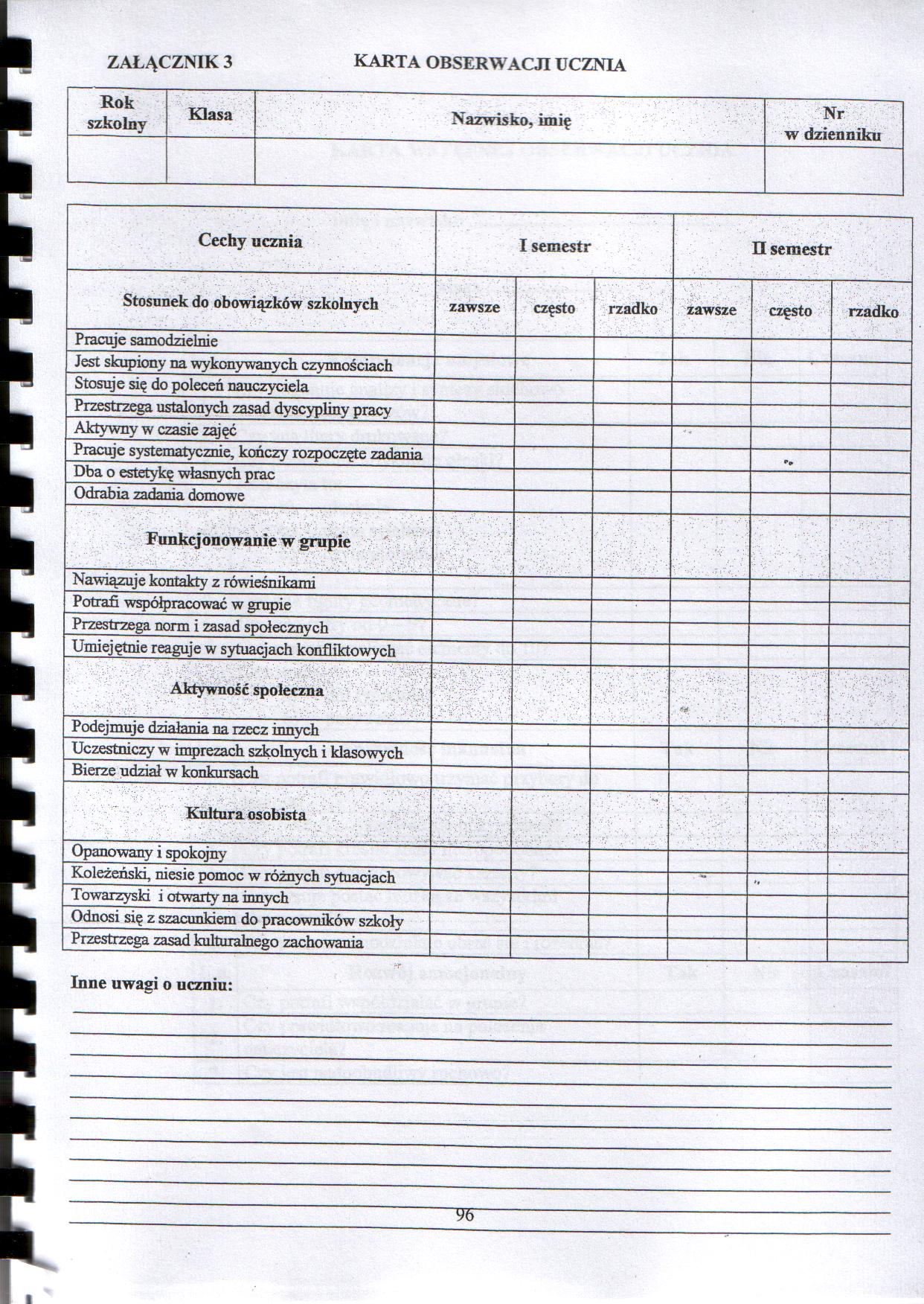 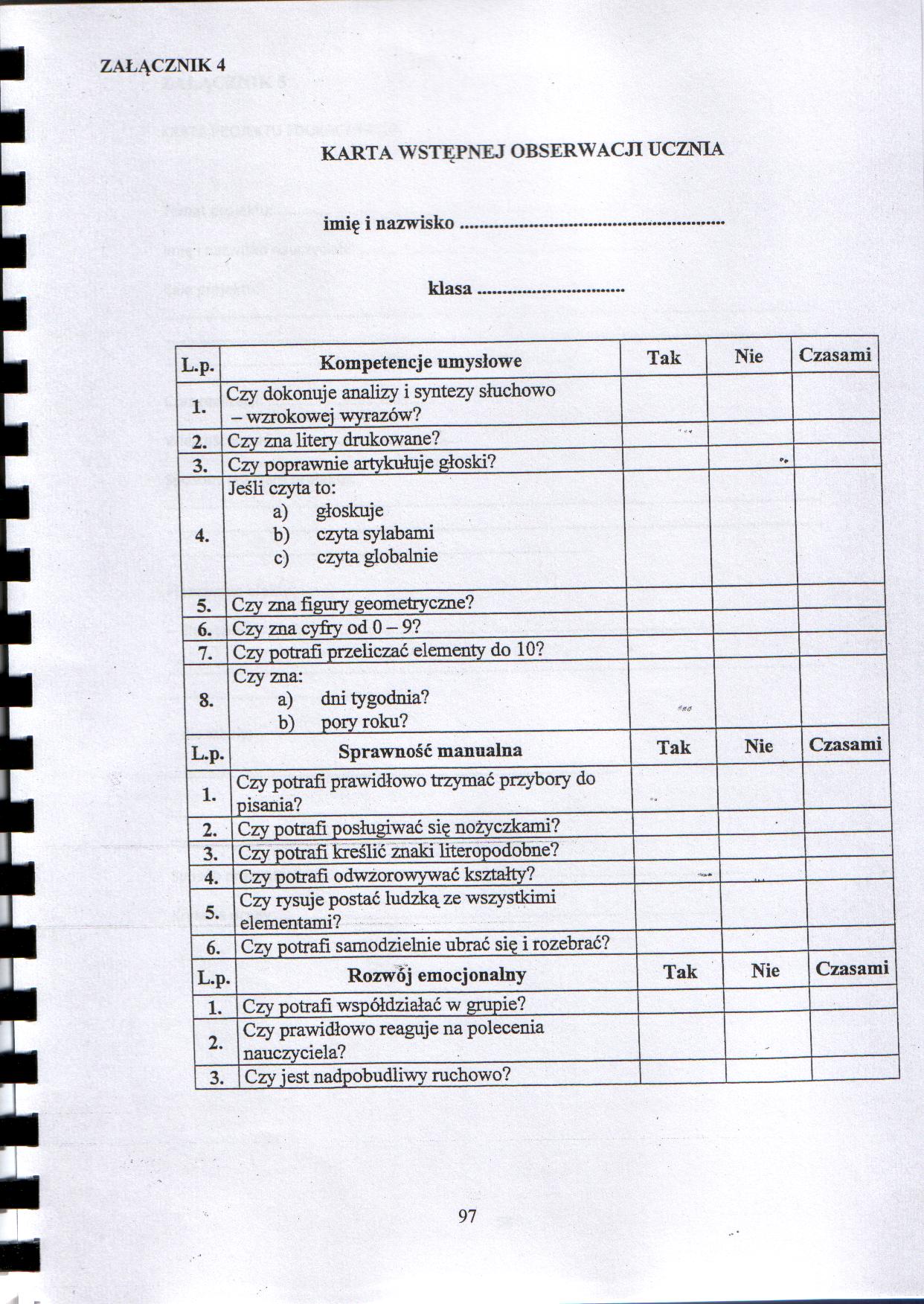 ZAŁĄCZNIK 5KARTA PROJEKTU EDUKACYJNEGOTemat projektu: ………………………………………………………………………………Imię i nazwisko nauczyciela: ….…………………………………………………………….Cele projektu: ….………………………………………………………………………………………………………………………………………………………………………………………………………………………………………………………………………………………………………………………………………………………………………………………………………Czas realizacji: …………………………………………Wielkość grupy: ……………………………………….Sposoby realizacji projektu: ………………………………………………………………………………………………………………………………………………………………………………………………………………………………………………………………………………………………………………………………………………………………………………………………………….Planowane efekty:– dla uczniów: ………………………………………………………………………………………………....………………………………………………………………………………………………………………………………………………………………………………………………..…..– dla szkoły: ………………………………..………………………………………………………………….…………………………………………………………………………………………………...……………………………………………………………..…………….…………………..…..Sposób prezentacji: ………………………………………………………………………….………………………Kryteria oceny: ……………………………………………………………………….………………………………………………………………………………………………….…………………………ZAŁĄCZNIK 6KARTA PRACY ZESPOŁUTemat projektu: ………………………………………………………………………………………………….Skład Zespołu: Imię i nazwisko ucznia:                                                            Podpis ucznia:Imię i nazwisko ucznia:                                                            Podpis ucznia:Imię i nazwisko ucznia:                                                            Podpis ucznia:Imię i nazwisko ucznia:                                                            Podpis ucznia:Imię i nazwisko ucznia:                                                            Podpis ucznia:Imię i nazwisko ucznia:                                                            Podpis ucznia:Nauczyciel - opiekun: Imię i nazwisko:                                                                       Podpis:ZAŁĄCZNIK 7Zachowanie- punktacjaNa początku roku każdy uczeń w klasach IV-VI szkoły podstawowej i I-III gimnazjum otrzymuje 100 pkt wyjściowych.Przedział punktowe dla poszczególnych zachowań:W przypadku wykroczenia innego, nie ujętego wyżej, nauczyciel, dyrektor, rada pedagogiczna może ukarać ucznia stosując indywidualny system punktowy odpowiedni do wagi i rodzaju winy.ZAŁĄCZNIK 8  BILET 100% FREKWENCJIImię i nazwisko ucznia ……………………………………………………………….Data wykorzystania …………………………………………………………………..Podpis wychowawcy ………………………………….………………………………Dokonanie analizy wykonania planu nadzoru pedagogicznego, ustalenie zakresu wykonania planu.Bezpośrednio po zakończeniu zajęć edukacyjnych w szkole.Dokonanie analizy poziomu osiągnięć edukacyjnych uczniów i wychowanków, z uwzględnieniem ich możliwości rozwojowych, wymagań edukacyjnych wynikających z podstaw programowych, o których mowa w art. 22 ust. 2 pkt 2 ustawy o systemie oświaty.Bezpośrednio po zakończeniu zajęć edukacyjnych w szkole.Dokonanie analizy wyników sprawdzianu i egzaminów,                       o których mowa w art. 9 ust. 1 pkt 1-3 ustawy o systemie oświaty.Bezpośrednio po zakończeniu zajęć edukacyjnych w szkole.Dokonanie oceny sytuacji wychowawczej oraz stanu opieki nad uczniami i wychowankami.Bezpośrednio po zakończeniu zajęć edukacyjnych w szkole.Opracowanie informacji o podjętych działaniach wynikających         z wniosków ze sprawowania nadzoru pedagogicznego wraz               z informacją o ich skutkach.Bezpośrednio po zakończeniu zajęć edukacyjnych w szkole.Przedstawienie Radzie Pedagogicznej i Radzie Rodziców informacji o realizacji planu nadzoru, uwzględniającej:Zakres wykonania planu.Wnioski ze sprawowania nadzoru pedagogicznego,                a w szczególności: wnioski z analizy poziomu osiągnięć edukacyjnych uczniów i wychowanków,                                                     z uwzględnieniem ich możliwości rozwojowych, wymagań edukacyjnych wynikających z podstaw programowych, o których mowa w art. 22 ust. 2 pkt 2 ustawy o systemie oświaty oraz wyników sprawdzianu                    i egzaminów, o których mowa w art. 9 ust 1 pkt 1 1-3 ustawy o systemie oświaty; ocenę sytuacji wychowawczej oraz stanu opieki nad uczniami                                         i wychowankami.Podjęte działania wynikające z wniosków ze sprawowania nadzoru  pedagogicznego wraz                                     z informacją o skutkach.Przed zakończeniem każdego roku szkolnego, tzn. do 31 sierpnia każdego roku.Zapoznanie się  z planem nadzoru pedagogicznego na dany rok szkolny opracowanym przez organ sprawujący nadzór pedagogiczny.Po 15 sierpnia każdego rokuOpracowanie planu nadzoru pedagogicznego.W terminie umożliwiającym przedstawienie planu nadzoru Radzie Pedagogicznej i Radzie Rodziców – propozycja (ze względu na rozpoczęcie nowego roku szkolnego) do 31 sierpnia każdego roku.Przedstawienie planu nadzoru pedagogicznego Radzie Pedagogicznej.Do 15 września każdego roku.Do 15 września każdego roku.Przedstawienie planu nadzoru pedagogicznego Radzie Rodziców.Do 15 września każdego roku.Do 15 września każdego roku.Wdrożenie planu nadzoru do realizacji,Po 15 września każdego roku.Po 15 września każdego roku.Główne zadaniaDziałaniaOsoby odpowiedzialneTermin realizacjiMateriały potrzebne do realizacjiPotwierdzenie wykonania wraz z datąPodpis nauczycielaUwagi zalecenia1. Działania  pozwalające zrealizować projekt  lub zadanie 2. Działania  pozwalające zrealizować projekt  lub zadanie3. Działania  pozwalające zrealizować projekt  lub zadanieImiona i nazwiska  uczniówTermin rozpoczęcia i zakończeniaInformacje podsumowująco wykonanie działań i zadań OcenaPunktacjaWzoroweOd 181 Bardzo dobre141-180Dobre101- 140 Poprawne61- 100 Nieodpowiednie21-60 Nagannedo 20Zachowanie na lekcjiPunktacjapodpowiadanie-2przeszkadzanie w prowadzeniu lekcji(nie uważa, rozmawia, śmieje się…)-5Spóźnienie na lekcję: na lekcję pierwszą                                   w ciągu dnia-2-3Nie stosuje się do poleceń-10Odrabianie zadan domowych w szkole-5Pisanie na lekcji listów, pele-mele…-5Niewłaściwe słownictwo, bezczelne odzywki w stosunku do kolegów, koleżanek, pracowników szkoły-10 do-15wulgaryzmy-20Żucie gumy podczas lekcji-10Zaśmiecanie klasy korytarza-10Oszukiwanie nauczyciela-20Obrażanie nauczyciela i innych pracowników szkoły (oraz mogą zostać wyciągnięte inne konsekwencje w zależności od decyzji wychowawcy, dyrektora lub Rady Pedagogicznej)-50Je na lekcji-5Niszczy wypożyczone książki (rysunki)-5Świadome niszczenie sprzętu szkolnego: przy usunięciu usterkiBez naprawy-10-20Rękoczyny, bójki, przepychanki-50Zmazanie oceny- uwagi nauczyciela w zaszycie przedmiotowym-20Wpisanie ocen do dziennika-30 (za każdą ocenę)Zachowanie w czasie zajęć pozalekcyjnych w szkolePunktacjaObraźliwe słownictwo i gesty-50Wulgaryzmy-20Palenie papierosów, niedozwolonych używek-50Picie alkoholu-50Zakup używek-50Publiczne okazywanie uczuć-50ObowiązkiPunktacjaBrak obuwia zmiennego-3 każdorazowoPrawidłowy dyżur w ciągu tygodnia+10Dobrowolny dyżur w ciągu tygodnia+5Nieprawidłowy dyżur (jednorazowe niewywiązanie się z obowiązków dyżurnego),Od -3 do -10Przebywanie na korytarzu po dzwonku na lekcje-2Nieobecności (wagary): do 20 godzinPowyżej 20 godzin-3 za każdą godzinę nieusprawiedliwioną-5Opieka nad kwiatkami w klasie (cały semestr)+15Ucieczka z lekcji, systematyczne opuszczanie wybranej lekcji-10 za każdąWłosy na żelu, makijaż, malowane paznokcielekcjęWłosy farbowane-30Brak regulaminowego stroju-20Niewłaściwa biżuteria (np. zbyt duże kolczyki, pierścionek z ostrymi elementami)-5Niezgodny z wymogami strój w trakcie zajęć wychowania fizycznego-5100% frekwencji w semestrze+20Funkcje w samorządzie klasowym i wywiązywanie się z niech+10W samorządzie szkolnym+15PomocPunktacjaPrzygotowanie Sali do uroczystości szkolnych (po lekcjach)+10Porządkowanie Ali po np. akademii, konkursie (po lekcjach)+10Przyniesienie do klasy np. kwiatka, gąbki, kredy …+5Papier na sprawdziany+5Gazetka ścienna: własny pomysł i materiałyMateriały i pomoc nauczyciela+10+5Wykonanie pomocy przy użyciu komputera+5Organizacja imprez szkolnych (dyskoteka, konkurs…)+10Pomoc w bibliotece po lekcjach                                                                                                                                                                                                                                                                               +5 Systematyczna pomoc słabszym uczniom+20Sporadyczna pomoc słabszym uczniom+5Prowadzenie zeszytu przedmiotowego chorym, nieobecnym kolegom+15Naprawa, konserwacja pomocy dydaktycznych+15Dobrowolne prace społeczne na rzecz szkoły(np. zaprojektowanie i wykonanie dyplomu, karty pamiątkowej itp.)+20Konkursy, występyPunktacjakonkursy organizowane na terenie szkoły: udziałza zajęte miejsca I-IIIza miejsca IV-VI+5+10+5Konkursy międzyszkolne: udziałza zajęte miejsca I-IIIza miejsca IV-VI+5+15+10Konkursy kuratoryjne: I etap- udziałNauczyciel przedmiotu może nagrodzić ucznia za jego solidność, pracowitość, systematycznośćII etap- udziałNagroda od nauczyciela może zostać powtórzona+5Do +20+10Do +20Zawody sportowe i konkursy organizowane:Na szczeblu gminnym: udziałMiejsca I-IIINa szczeblu powiatowym: udziałMiejsca I-IIINa szczeblu wojewódzkim: udziałMiejsca I-IIINa szczeblu ogólnopolskim i międzynarodowym (I-IV)+5+10+10+15+15+20+50Akademie:Występ podczas akademii100% udział w próbach (jeśli tych prób jest co najmniej 4)+10+25Nieusprawiedliwione nieobecności na próbach-5		Zajęcia pozalekcyjne, akcje społecznePunktacjaSprzątanie świata+10Kółka przedmiotowe -systematyczny udział(+10 za każde kółko oraz jeżeli nauczyciel nie nagrodził ucznia wyższą oceną z przedmiotu)+10Organizacja akcji charytatywnych:Własny pomysłPomysł nauczyciela+20+10Udział w uroczystościach gminnych i akcjach społecznych po lekcjach i w święta+10 za każdą godzinęReprezentowanie szkoły przez poczet sztandarowy podczas uroczystości religijnych i państwowych+20Przerwa, poza szkołą, stosunki koleżeńskiePunktacjaWychylanie się przez okno lub inne narażanie na niebezpieczeństwo własnego zdrowia i życia-20Wyrzucanie przedmiotów przez okno-15Wychodzenie poza teren szkoły podczas pobytu w szkole-10Niebezpieczne zabawy np. z użyciem cyrkla, nożyczek, lasera…-10Pisanie zadań przed lekcją-5Przyniesienie dodatkowych materiałów związanych z lekcją (artykuły, ilustracje, fotografie)+5Systematyczne noszenie pomocy dydaktycznych, map, przyrządów… (cały semestr)+10Sporządzenie zeszytu uwag+5Wymuszanie, rozboje, kradzieże-50Stosowanie używek typu alkohol, tytoń, narkotyki-50Obrażanie nauczyciela (oraz mogą zostać wyciągnięte inne konsekwencje nie wymienione w statucie w zależności od decyzji wychowawcy, dyrektora lub rady pedagogicznej)-50Używanie tel. komórkowego (rozmowy telefoniczne, pisanie SMS-ów, korzystanie na lekcjach z odtwarzaczy muzycznych, odtwarzanie filmów, nagrywanie filmów)-25InnePunktacjaNagradzanie ucznia za uczciwość (np. za przyznanie się do winy, za uczciwą samoocenę)+20Przetrzymywanie książki z biblioteki powyżej 3 tygodni-1 za każdy dzień zwłokiPodrabianie podpisu nauczyciela, rodzica, fałszowanie usprawiedliwień, zwolnień-30Pomówienia dotyczące uczniów, nauczycieli, pracowników szkoły-40Obrażanie symboli narodowych i religijnych-50PrzedmiotPodpis nauczyciela